ЈАВНО ПРЕДУЗЕЋЕ «ЕЛЕКТРОПРИВРЕДА СРБИЈЕ» БЕОГРАД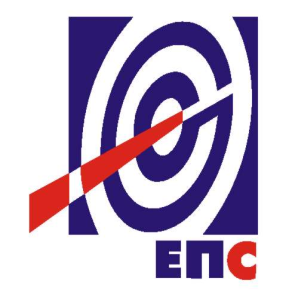 КОНКУРСНА ДОКУМЕНТАЦИЈАу oтвореном поступку за јавну набавку добара број ЈНО/1000/0035/2018 ЈАНА 1281/2018Путничка и теренска возила                                                                                    К О М И С И Ј А                                               за спровођење ЈНО/1000/0035/2018 ЈАНА 1281/2018                                     формирана Решењем бр. 12.01. 572706/1-18 од 15.11.2018. године(заведено у ЈП ЕПС број 12.01. 572706/9-18 од 30.11.2018. године)Београд, новембар 2018. годинеНа основу члана 32, 50 и 61. Закона о јавним набавкама („Сл. гласник РС” бр. 124/12, 14/15 и 68/15, у даљем тексту Закон),члана 2. Правилника о обавезним елементима конкурсне документације у поступцима јавних набавки и начину доказивања испуњености услова („Сл. гласник РС” бр. 86/15), Одлуке о покретању поступка јавне набавке број 12.01. 572706/1-18 од 15.11.2018. године и Решења о образовању комисије за јавну набавку број 12.01. 572706/1-18 од 15.11.2018. године, припремљена је:КОНКУРСНА ДОКУМЕНТАЦИЈАза подношење понуда у отвореном поступку за јавну набавку добара број ЈНО/1000/0035/2018 ЈАНА 1281/2018Садржај конкурсне документације:ОПШТИ ПОДАЦИ О ЈАВНОЈ НАБАВЦИПОДАЦИ О ПРЕДМЕТУ ЈАВНЕ НАБАВКЕ2.1 Опис предмета јавне набавке, назив и ознака из општег речника  набавкеОпис предмета јавне набавке: Путничка и теренска возилаНазив и ознака из општег речника набавке: 34110000-1  путнички аутомбили, 34113300-5  теренска возила, 34114400-3 – минибусиДетаљани подаци о предмету набавке наведени су у техничкој спецификацији (поглавље 3. Конкурсне документације)ТЕХНИЧКА СПЕЦИФИКАЦИЈА (Врста, техничке карактеристике, квалитет, количина и опис добара,техничка документација и планови, начин спровођења контроле и обезбеђивања гаранције квалитета, рок испоруке, место испоруке добара, гарантни рок, евентуалне додатне услуге и сл.)Партија 1 – Путничко - теренска и лака доставна возилаВОЗИЛО ТИП 1        Врста возила:         			путничко-теренскоВрста погонског горива:   		бензинГенерација мотора: 			Еуро 6 Мењач:         				мануелни 6+RТип погона:				4х4Број врата:    				5 (пет)Број седишта:			5 (пет)Боја каросерије:    			неметалик бела                               Радна запремина мотора: 		максимално 1600 ccm3Снага мотора: 			минимално 84 kwДужина возила.              		максимално 4400 mmВисина празног возила                    максимално 1700 mmШирина возила                                 максимално 1830 mm Запремина пртљажника		минимално 400 dm3Година производње возила:	не старија од 2018. годинеГарантни рок:           			мин. 36 месеци или мин.100.000 км од датума потписивања Записника о примопредаји добара на мотор и мењач, на каросерију минимум 6 год, на боју и лак минимум 2 године.Минимална захтевана опрема:Три наслона за главу позадиТритачковни појасеви напред и позадиСигурносни појасеви напред са затезачем и ограничивачем затезне силеВизуелно и звучно упозорење за незакопчан појас возача и сувозачаПредњи ваздушни јастуци за возача и сувозачаБочне ваздушне завесеМогућност искључивања сувозачевог ваздушног јастука Предњи бочни ваздушни јастуци за заштиту главе и грудног кошаНаслони за главу напред подесиви по висини Серво управљачСистем против блокирања точкова (ABS)Систем за помоћ при наглом кочењу (AFU)Систем за контролу стабилности возила (ESP)Систем против проклизавања погонских точкова (ASR) Систем за помоћ при кретању на узбрдици (HSA)Систем за помоћ при вожњи низбрдо (HDC) са 4х4 верзијамаСистем Старт&СтопИндикатор притиска у пнеуматицимаИндикатор промене брзинеПутни рачунарКодирана блокада паљењаECO Функција штедљиве вожњеСамозакључавање возила у вожњиГрејање задњег стакла са брисачемПреграде за одлагање у предњим вратимаОсветљен пртљажни просторОбруч управљача од пенеРучни клима уређајLED дневна светла са аутоматским паљењемБраници у боји каросеријеКућиште спољашњих огледала црне бојеСпољашње ручице на вратима црне бојеЗатамњена бочна и задње стакло пртљажникаЧелични наплатци 16''ПресвлакеСредишња конзола тамно сиве бојеОквир вентилационих отвора тамносиве бојеУздужни кровни носачи црне бојеSUV заштитна облога доњег дела предњег и задњег браника12 V утичницаПреклопива задња клупа дељива у односу 1/3-2/3Возачево седиште, сигурносни појасеви и управљач подесив по висиниЕлектрични подизачи предњих стакалаСредње светло за читање напред и позадиДаљинско централно закључавањеФабрички радио CD, MP3, AUX, Bluetooth i USB са командама на управљачуРезервни точак смањених димензија, дизалица и кључ за точковеСет зимских гума (4 гуме)Гумене патосницеРедовно одржавање у гарантном року до 100.000 км или 3 године, у зависности шта пре наступи, по динамици утврђеној у сервисној књижици одржавања возилаОбавезна опрема по Закону о безбедности саобраћаја Републике Србије (ПП апарат, прва помоћ, комплет резервних сијалица, сајла за вучу, сигурносни троугао, флуоресцентни прслук)Технички преглед укључен у ценуВОЗИЛО ТИП 2        Врста возила:         			теретно Врста погонског горива:   		дизелГенерација мотора: 			Еуро 6 Мењач:         				мануелни 5+RТип погона:				предњиБрој врата:    				4 (четири) Број седишта:			2 (два)Боја каросерије:    			неметалик бела                               Радна запремина мотора: 		од 1400 до 1500 ccm3Снага мотора: 			максимално 55 kwДужина возила.              		максимално 4400 mmМеђуосовински размак		минимално 2800 mmКорисна носивост			минимално 650 kg Запремина товарног простора	минимално 3300 dm3Година производње возила:	не старија од 2018. годинеГарантни рок:           			Гарантни рок:           			мин. 36 месеци или мин.100.000 км од датума потписивања Записника о примопредаји добара на мотор и мењач, на каросерију минимум 6 год, на боју и лак минимум 2 године.Минимална захтевана опрема:Десна лимена клизна вратаЛеви лимени бочни зидВизуелно и звучно упозорење на незакопчан појас возачаЛимена асиметрична задња врата са отварањем 180 ° Ваздушни јастук за возачаФиксни сигурносни појасеви напредВозачево седиште подесиво по дужини Серво управљачСистем против блокирања точкова (ABS)Систем за помоћ при наглом кочењу (AFU)Систем за контролу стабилности возила (ESP)Систем против проклизавања погонских точкова (ASR) Систем за помоћ при кретању на узбрдици (HSA)Систем Старт&СтопИндикатор притиска у пнеуматицимаИндикатор промене брзинеДневна светлаПростор за одлагање изнад возача и сувозачаПреградни зид са прозоромПрибор за пушаче2 седишта напред12V утичницаСигурносни појасеви напред подесиви по висиниСпољашње ручице на вратима у црној бојиЗатамњена стаклаУнутрашњост црна/беж са хромираним елементимаЧелични наплатци са украсним поклопцима 15''Клима уређај+противпрашни филтерЕлектрични подизачи предњих стакалаЕлектрично подесива спољашња огледалаДаљинско централно закључавањеФабрички радио CD, MP3, AUX, Bluetooth i USB са командама на управљачуПластична облога у товарном просторуРезервни точак нормалних димензијаСет зимских гума (4 гуме) димензија 185/65 R15Гумене патосницеРедовно одржавање у гарантном року до 100.000 км или 3 године, у зависности шта пре наступи, по динамици утврђеној у сервисној књижици одржавања возилаОбавезна опрема по Закону о безбедности саобраћаја Републике Србије (ПП апарат, прва помоћ, комплет резервних сијалица, сајла за вучу, сигурносни троугао, флуоресцентни прслук)Технички преглед укључен у ценуВОЗИЛО ТИП 3        Врста возила:         			теретно Врста погонског горива:   		дизелГенерација мотора: 			Еуро 6, 4-цилиндрични Мењач:         				мануелни минимално 5+1Тип погона:				предњиБрој врата:    				5 (пет)Број седишта:			5 (пет)Боја каросерије:    			неметалик бела                               Радна запремина мотора: 		од 1400 до 1500 ccmСнага мотора: 			максимално 70 kwДужина возила.              		Максимално 4400 mmМеђуосовински размак		минимално 2800 mmКорисна носивост			минимално 670 kg Година производње возила:	не старија од 2018. годинеГарантни рок:           			Гарантни рок:           			мин. 36 месеци или мин.100.000 км од датума потписивања Записника о примопредаји добара на мотор и мењач, на каросерију минимум 6 год, на боју и лак минимум 2 године.Минимална захтевана опрема:Наслони за главу на свим седиштимаПредњи бочни ваздушни јастуци за заштиту главе и грудног кошаВаздушни јастуци за возача и сувозачаМогућност искључивања ваздушног јастука сувозачаСерво управљачСистем против блокирања точкова (ABS)Систем за помоћ при наглом кочењу (AFU)Систем за контролу стабилности возила (ESP)Систем против проклизавања погонских точкова (ASR) Систем за помоћ при кретању на узбрдици (HSA)Индикатор притиска у пнеуматицимаИндикатор промене брзинеДневна светлаЕлектрични подизачи предњих стакалаИмпулсно подизање возачевог стаклаЕлектрично подесива спољашња огледалаПластична облога пртљажног простораЗастакљена асиметрична задња вратаДесна застакљена клизна бочна вратаЛева застакљена клизна бочна вратаОтворена преграда изнад ветробранаДаљинско централно закључавањеГрејање задњег стакла са брисачемПокривач пртљажног простораОсветљен пртљажни простор12 V утичницаКлима уређај + филтер против прашинеВозачево седиште и управљач подесиви по висиниПредња светла за маглуУздужни кровни носачиПутни рачунарФабрички радио CD, MP3, AUX, Bluetooth i USB са командама на управљачуПрегрдна мрежа са лименим делом до пода, којим се одваја путнички део возила од теретног дела возилаРезервни точак нормалних димензија, дизалица и кључ за точковеСет зимских гума (4 гуме)Гумене патосницеРедовно одржавање у гарантном року до 100.000 км или 3 године, у зависности шта пре наступи, по динамици утврђеној у сервисној књижици одржавања возилаОбавезна опрема по Закону о безбедности саобраћаја Републике Србије (ПП апарат, прва помоћ, комплет резервних сијалица, сајла за вучу, сигурносни троугао, флуоресцентни прслук)Технички преглед укључен у ценуРок испоруке за Партију 1: 150 данаПартија 2 – Комби возилаВОЗИЛО ТИП 1        Врста возила:         			путничко-комби Врста погонског горива:   		дизелГенерација мотора: 			Еуро 6, 4-цилиндрични Мењач:         				мануелни мин. 6+1Тип погона:				предњиБрој врата:    				4 (четири)Број седишта:			9 (девет)Боја каросерије:    			неметалик бела                               Радна запремина мотора: 		од 1500 ccm до 1600 ccmСнага мотора: 			минимално 105 kwДужина возила.              		максимално 5400 mmМеђуосовински размак		минимално 3400 mmГодина производње возила:	не старија од 2018. годинеГарантни рок:           			мин. 24 месеца од датума потписивања Записника о примопредаји добара без ограничења километраже на мотор и мењач, на каросерију минимум 8 год, на боју и лак минимум 3 године.Минимална захтевана опрема:Ваздушни јастук за возача и сувозачаСтарт/Стоп/системКодирани кључСветла за маглуСистем против блокирања точкова (ABS)ЕВDСистем за контролу стабилности возила (ESP)TPMS (сензор притиска у пнеуматицима)ТемпоматВозачево седиште са лумбалним подешавањем и наслоном за рукуСтакла у трећем редуТонирана стаклаФабричка дневна LED светла у предњем браникуЕлектрични импулсни подизачи предњих стакалаПаркинг сензори позадиЗастакљена задња двокрилна вратаЕлектрично подесиви и преклопиви ретровизори са функцијом одмрзавањаЦентрална брава са даљинском командомДаљинска команда централне браве са три дугметаПрекривка (поклопац) пртљажног простораМануелна клима напред и позади у путничком просторуСпецијални фреон у клима уређајуДодатно грејање путничког простораВозачево седиште подесиво по висиниПутни рачунарФабрички радио CD, MP3, AUX, Bluetooth i USB са командама на управљачуРезервни точак нормалних димензија, дизалица и кључ за точковеСет зимских гума (4 гуме) истих димензија као на возилуГумене патосницеПрви редован сервисОбавезна опрема по Закону о безбедности саобраћаја Републике Србије (ПП апарат, прва помоћ, комплет резервних сијалица, сајла за вучу, сигурносни троугао, флуоресцентни прслук)Технички преглед укључен у ценуРок испоруке за Партију 2: 60 данаПартија 3 – Теретно возило са дизалицомВОЗИЛО ТИП 1        ДИМЕНЗИЈЕ:Осовинско растојање                                    од	3700 mm	до 3800 mm		Укупна дужина                                               од	6500 mm        до 6600 mm	Висина неоптерећеног возила                     максимално             	2250 mm		 Задњи препуст                                               од	1700 mm   до 1800 mm 	Предњи препуст                                             од	1000 mm   до 1100 mm		Распон предњи                                               од	1700 mm   до 1800 mmЗадњи распон 	                                      од	1700 mm   до 1800 mm	Радијус окретања до зида                              од	13400 mm до 13500 mm			Радијус окретања до тротоара                      од	12700 mm до 12800 mmМАСЕ:			Укупна маса                                                     максимално	3500 kg	Носивост предње осовине                              максимално	1900 kg		Носивост задње осовине                                максимално 	2240 kg	Маса празног возила                                       максимално	1960 kg	Корисна носивост шасије                                максимално	1600 kg	МОТОР: Еuro 6Запремина od 2200 ccm до 2300 ccmМаx снага 85 кW Маx обртни момент 320 Nm 4 цилиндра у линији, 4 вентила по цилиндру, Дизел погонско гориво, Директно убризгавање под високим пристиском применом Common rail система, Турбокомпресор са ˝wаstegate˝ вентилом и хладњаком,Водено хлађење, хладан старт уз термостартер Усаглашеност са захтевима ЕУРО 6 норме применом ЕGR (Еxhаust Gаs Recirculation)МЕЊАЧ- мануелни 6-степениГуме 225/65 R16Технички преглед укључен у ценуОПРЕМА:	Лук изнад точкова	Предњи блатобрани	Тонирана стакла	Припрема за куку од 3,5 t	Подметачи за точкове	Дневна светла	Стандардна опрема	Преносни однос у диференцијалу 3,73	Кратки држачи ретровизора	Задња фиксна заштита од подлетања	Мануелно квачило	Челични наплатци	Централна брава са даљинским закључавањем	COC	Акумулатори 110 Аh	Обликовани резервоар за гориво 70 l	Лимитатор брзине 160 km/h	Мотор 2.3 l ЕУРО6	DPF	Наслони за главу на сваком седишту	Управљач од меканог полиуретана	VIN CODE- Дигитално очитавање 	Систем ЕSP 9	Оптерећење 1900- 2240 kg	Звучни сигнал при ходу уназад	Додатна четири седишта	Алуминијумски хладњак	Упозоравајући троугао	Грејани електроподесиви ретровизори	Ауспух централно постављен	Алтернатор 150 А	Предња решетка у црној боји	Фиксирано дупло седиште за сувозача	Елетрични подизачи стакла	Стандардна инструмент табла	Грејач филтера за гориво	Сигурносни појасеви	Припрема за уградњу радија	Мануелна паркинг кочница	Body Builder конектор	Седиште возача са три степена подешавања	Мануелни клима уређај	Клизни носач резервног точка	Компресор 170 CC	Резервни точакВРСТА – ТИП НАДГРАДЊЕ: Дизалица и фиксни товарни сандукМинимални подизни моменат 2,6 mtИзведба према EN12999:2011Класификација HC1 HD4/B2 po EN 12999Управљање са обе стране дизалице путем полуга На управљачким местима истакнут дијаграм подизне моћи дизалицеХидраулични дохват дизалице мин 3,7 mНа хидрауличном дохвату од 3,7 m мин 690 kgТежина хидрауличне дизалице максимално 210 kgхидраулично осигурање против преоптерећености, укључујући манометар -показивач преоптерећења и NOT-AUS стоп у нуждиХидраулични закрет дизалице изведен са самокочећим пужним преносомУгао заокрета мин 325 °Заокретни моменат мин 2,6 kNm Унутрашњи проток уља у цилиндрима телескопаСви цилиндри двоструког деловањаВентил за задржавање терета на подизном цилиндру и цилиндрима телескопаЧетвороструки управљачки вентил смештен у заштитној кутији са поклопцемПогон преко електрохидрауличног агрегатаДизалица фарбана поступком катафорезе – гаранција на боју мин 3 годинеПрибор: 2 t кука и овесБројач радних сати и интервала сервисаБаза за уградњу дизалица са једноструком гредом за извлачење стабилизатораКрути цилиндар стабилизатораДизалица уграђена између кабине возила и сандукаПомоћна шасија ојачана на месту уградње дизалицеФиксни товарни сандукУнутрашња димензија: 3100 х 2100 х  400 mmПомоћна шасија израђена од два уздужна носачаПод киперског сандука израђена од блажујке дебљине мин 15 mmБочне странице израђене од  АЛ лима  Отварање бочних и задње страница – према доле 2 ПВЦ блатобрана Кутија за алат поцинкована мин димезија 400 х300 х300 mmАтест возила код Агенције за безбедност саобраћаја (доставља се приликом испоруке возила)Атест дизалице са аспекта безбедности и заштите на раду (доставља се приликом испоруке)Гарантни рок од датума потписивања Записника о примопредаји добара:    за дизалицу мин. 12 месеци или 1000 радних сати, пуна гаранција на све делове дизалице мин. 24 месеца или 2000 радних сати, гаранција на носиве челичне делове дизалице мин. 36 месеци, гаранција на боју за уградњу мин. 12 месеци. Рок испоруке за Партију 3: 120 данаПартија 4 – Теренска возила са надградњомВОЗИЛО ТИП 1        Мотор – дизел са директним убризгавањем (common rail)Запремина	1800– 2000 cm³Снага	100 – 140 kWБрој цилиндара	4, линијскиПогонско гориво	евродизелЕуро класа мотора	ЕУРО 6Екстерни усис ваздуха у висини крова возила (snorkel)Мењач Степени преноса 	минимално 6+1за ход уназад Начин рада	мануелни, синхронизованПогонВрста погона	4x4 са редукторомСтални погон на задњој осовини, са могућношћу аутоматског или мануелног укључивања/искључивања предње осовинеЗадњи диференцијал са ограниченим проклизавањем или блокадомПнеуматициПрофил пнеуматика за теренску употребу (16" off road – М/Т – mud terrain) на челичним наплацима 8Ј-16, са резервним точком истих димензија Систем за управљањеСа серво уређајемКабина – дупла (Double Cab)Потпуно метална кабина - боја  неметаликБрој седишта 	4 + 1 Број бочних врата	4Клима уређај	мануелни или аутоматскиСедишта возила, обзиром на намену возила, потребно је да буду обложена сашивеним пресвлакама од скаја које тачно одговарају димензијама и у потпуности омогућавају све функције које седишта имајуОслањање7.1.  Напред независно, спиралне опруге7.2.  Назад лиснате опругеОпрема ABS систем Систем помоћи при кочењуЕлектронска расподела силе кочењаСистем контроле стабилностиСистем контроле проклизавањаВаздушни јастуци за возача и сувозачаБочни ваздушни јастуциВаздушне завесе напред и позадиДаљинско централно закључавањеУправљач подесив по висиниПутни рачунарЕлектрични подизачи предњих и задњих стакалаЕлектрични ретровизори са грејачимаПредњи блатобрани са додатном бочном заштитом и завесицамаПатоснице гумиране (кадице)Кука за вучу - 3,5t вучне силеПП апарат С-2Алат и приборВажећа прва помоћ према ЗОБС-уТрокутФлуоресцентни прслукСајла за вучуСијалице - гарнитураMP3/USB аудио уређај са звучним разводомДодатна метална заштита доњег построја возилаЕксплоатационе карактеристике возилаНамењено за тешке услове рада површинских коповаПрилазни угао	минимално 35 °Излазни угао	минимално 27 °Угао прелажења препреке	минимално 27 °Бочни нагиб	максимално 45 °Подужни нагиб	максимално 45 °Рад на спољној температури	 од -20 до +40°СКлиренс возила 	min 260 mmКорисна носивост 600 – 1100 kgНадградња - сандук са церадомНа возилу, иза кабине, поставити сандук за превоз боца за заваривање са арњевима и церадом следећих техничких карактеристика:Предња страница од алуминијума минималне висине 350 mm са 	мрежастим наставком до висине крова кабинеБочне странице алуминијумске минималне висине 350 mmПод израдити од високоносивог водоотпорног вишеслојног шпера 	минималне дебљине 20 mmПоставити алке за везивање терета по ободу подаУградити одбојнике за виљушкарУнутрашња дужина сандука минимално 1950 mmУнутрашња ширина сандука минимално 1700 mmУнутрашња висина арњева минимално 1300 mmТехнички преглед укључен у ценуГарантни рок: мин. 5 година на комплетно возило или 100.000 пређених километара од датума потписивања Записника о примопредаји добара.У току гарантног периода Продавац је дужан да изврши све предвиђене редовне сервисе по спецификацији произвођача возила о свом трошку (услугу сервисирања, потрошни материјал и резервни делови). Продавац се обавезује да у гарантном року о свом трошку, отклони све евентуалне недостатке на испорученом добру под условима утврђеним у техничкој гаранцији и важећим законским прописима РС.Уз возило доставити упутство за руковање и одржавање комплетног возила на српском језику.Уз возило доставити каталог резервних делова у електронској форми комплетног возила.Уз возило доставити сву потребну пратећу документацију и извршен технички преглед да би се возило могло регистровати за намену за коју је предвиђено (са атестима).Каталошки бројеви резервних делова (фрикциони елементи предњих и задњих кочница, филтери: уља, кабине, ваздуха, горива) у електронској форми.Рок испоруке за Партију 4: 120 дана Партија 5 – Пикап возило за превоз људи и опреме  1.	Мотор – дизел са директним убризгавањем (common rail)1.1.	Запремина	2300– 2500 cm³1.2.	Снага	100 – 120 kW1.3.	Број цилиндара	4, линијски1.4.	Погонско гориво	евродизел1.5.	Еуро класа мотора	ЕУРО 62.	Мењач 2.1.	Степени преноса 	минимално 6+1за ход уназад 2.2.	Начин рада	мануелни, синхронизован3.	Погон3.1.	Врста погона	4x4 са редуктором3.2.	Стални погон на задњој осовини, са могућношћу аутоматског или мануелног укључивања/искључивања предње осовине3.3.	Задњи диференцијал са ограниченим проклизавањем или блокадом4.	Пнеуматици4.1.	Профил пнеуматика за теренску употребу (17" off road – A/Т – all terrain) на челичним наплацима, са резервним точком истих димензија5.	Систем за управљање5.1.	Са серво уређајем6.	Кабина – дупла (Double Cab)6.1.	Потпуно метална кабина - боја  неметалик6.2.	Број седишта 	4 + 1 6.3.	Број бочних врата	46.4.	Клима уређај	мануелни или аутоматски6.5.	Седишта возила, обзиром на намену возила, потребно је да буду обложена сашивеним пресвлакама од скаја које тачно одговарају димензијама и у потпуности омогућавају све функције које седишта имају7.	Ослањање7.1 Напред	независно, спиралне опруге7.2 Назад	лиснате опруге8.	Опрема 8.1.	ABS систем 8.2.	Електронска расподела силе кочења8.3.	Систем контроле стабилности8.4.	Систем контроле проклизавања8.5.	Ваздушни јастуци за возача и сувозача8.6.	Бочни ваздушни јастуци8.7.	Путни рачунар8.8.	Утичница за 12V8.9.	Управљач подесив по висини8.10.	Дневна светла8.11.	CD/MP3/USB аудио уређај са звучним разводом8.12.	Патоснице гумиране (кадице)8.13.	Кука за вучу - 3,5t вучне силе8.14.	ПП апарат С-28.15.	Алат и прибор8.16.	Важећа прва помоћ према ЗОБС-у8.17.	Трокут8.18.	Флуоресцентни прслук8.19.	Сајла за вучу8.20.	Сијалице - гарнитура9.	Експлоатационе карактеристике возила9.1.	Рад на спољној температури	 од -20 до +40°С9.2.	Прилазни угао 	минимално 30°9.3.	Излазни угао 	минимално 20°9.4.	Угао прелажења препреке	минимално 20°9.5.	Клиренс возила 	минимално 285 mm9.6.	Корисна носивост	минимално 1000 kg10.	Товарни сандук10.1.	Унутрашња дужина сандука минимално 1500 mm10.2.	Унутрашња ширина сандука минимално 1500 mmТехнички преглед укључен у ценуГарантни рок: мин. 5 година на комплетно возило од датума потписивања Записника о примопредаји добара без ограничења пређених километара.У току првих 150000 километара гарантног периода Продавац је дужан да изврши све предвиђене редовне сервисе по спецификацији произвођача возила о свом трошку (услугу сервисирања, потрошни материјал и резервни делови). Продавац се обавезује да у гарантном року о свом трошку, отклони све евентуалне недостатке на испорученом добру под условима утврђеним у техничкој гаранцији и важећим законским прописима РС.Рок испоруке за Партију 5: 60 данаПартија 6 – Минибус  Димензије:Међуосовинско растојање					од 4.050 mm до 4.150 mmУкупна дужина						од 7.200 mm до 7.250 mmПредњи препуст						од 1.000 mm до 1.050 mmЗадњи препуст						од 2.100 mm до 2.150 mmМаксимална ширина					од 2.000 mm до 2.050 mmВисина возила						од 2.900 mm до 2.950 mmПредњи распон						од 1.700 mm до 1.750 mmЗадњи распон						од 1.500 mm до 1.550 mmГарантни рок:		         	  		мин. 24 месеци или мин.200.000 км од датума потписивања Записника о примопредаји добараГодина производње				Не старија од 2018. год.Мењач							Мануелни, мин. 6+1 брзинаШасија						Камионска „C“ профила, мин. дебљине 4 Број седишта 							18+2+1Бочна врата (mm):Ширина отварања							oд 1250 дo 1300Висина отварања							од 1800 до 1850Задња врата (mm):Ширина отварања							од 1500 до 1550Висина отварања							од 1950 до 2050Димензије товарног простора(mm):Дужина									од 4650 до 4700Ширина								од 1700 до 1750Унутрашња висина							од 2100 до 2150Мотор:Запремина мотора							од 2.950cm3 до 3.000cm3Снага мотора								oд 100 до 110 kWГенерација мотора							Еуро 6, турбо дизелМинимална захтевана опрема:Пнеуматици 195/75 R16Резервоар 100 литараДиск кочнице на свим точковимаЕлектрични подизачи стаклаОтварање задњих врата под углом од 270 °Дигитални тахографСва седишта са наслонима за главуВозачево седиште хидрауличко, подесиво по висини и нагибуСпољни ретровизор са широкоугаоним објективомКров у боји возилаБочна и задња врата у пуној висини товарног простораСерво воланТонирана стаклаВисински подесиви фаровиПодметачи за точковеРадио апаратЛеви ауспухЗавесице на предњим и задњим точковимаИмобилајзер и кодирани кључПредња алка за вучуРезервни точакСветла за маглуПакет за пушачаЦентрално закључавање са даљинским ВебастоПoд обложен водоотпорном блажујком 10-18 ммТоплотна и звучна изолација путничког простораПод прекривен неклизајућим подолитом отпорним на хабање, усклађен са унутрашњим ентеријеромУнутрашње тапацирање са вештачком кожом и меблом18 ком седишта – туристичка, фиксна, анти вандал пластика позади, рукохват са стране коридора, појасеви у 2 и 3 тачкеФиксни ногостоп на бочним клизним вратимаРукохват на вратимаПанорамска стакла-једнослојнаПлафонске лампе са ноћним светлом – минимум 2 комСтаклени шибер као излаз у случају опасностиРадијатор за загревање, 2 m дугачак, са вентилаторомКлима јединица 10 kWПостављање галерија за ручни пртљагСет зимских гумаСигурносни систем клинОбавезна опрема по Закону о безбедности саобраћаја Републике Србије (ПП апарат, прва помоћ, комплет резервних сијалица, сајла за вучу, сигурносни троугао, флуоресцентни прслук)Технички преглед укључен у ценуРок испоруке за Партију 6: 120 данаПартија 7 – Путничка возилаВОЗИЛО ТИП 1  	(hatchback)  Тип возила					путничкоОблик каросерије				са косим задњим деломВрста погонског горива			бензинБрој цилиндара				3, линијски попречно напредГенерација мотора				Еуро 6Тип мењача					мануелни, 5 - степениТип погона 					напредБрој врата					5Боја каросерије				МЕТАЛИК, боја по избору наручиоцаРадна запремина мотора	                        од 950 ccm до 1.000 ccmСнага мотора					од 55 kw до 60 kwДужина возила				од 3950 mm до 4.000 mmШирина возила са ретровизорима	            од 1950 mm до 1970 mm Висина возила 				oд 1.450 mm до 1.470 mmМеђуосовинско растојање 		oд 2.450 mm до 2.500 mmГодина производње возила		не старија од 2018. годинеГарантни рок од датума потписивања Записника о примопредаји добара: мин.48 месеци или мин.120.000км, против корозије минимум 12 година, на боју и лак минимум 3 годинеЗапремина пртљажника 			Минимум 330 lМинимална захтевана опрема возила	•	AIRBAG за возача и сувозача, сувозачев AIRBAG са деактивацијом•	ESC, ABS•	Старт/Стоп/систем•	Седиште возача подесиво по висини•	Подсетник сигурносног појаса•	Дневна светла•	Предња и задња светла за маглу•	Мануелни клима уређај•	Тонирана стакла•	Путни рачунар•	Електро подизачи стакала напред•	Централно закључавање/откључавање са даљинском командом•	Резервни точак са гумом  пуних димензија•	Алат за замену точка•	Задњи брисач•	Радио апарат•	АUX и USB прикључак•	Трокраки серво волан подесив у две осе•	Пластична ручица ручне кочнице•	Браници у боји возила•	Хром пакет •	Челичне фелне 15 ʺ, са пнеуматицима 185/60 R15•	Електро подесиви спољашњи ретровизори у боји возила,  са грејачима•	Индикатор притиска у пнеуматицима•	Три наслона за главу позади•	Три сигурносна појаса позади•	Предњи сигурносни појасеви подесиви у три тачке•	Четири звучника•	Добош кочнице позади•	Халогени фарови•	Склопива и недељива задња клупа•	Дељив наслон задњег седишта•	Осветљена полица за одлагање испред сувозача•	Полица за наочаре•	Предња пепељара•	Комплет прве помоћи•	Сигурносни троугао•	Комплет резервних сијалица•	Флуоресцентни прслук•	Сајла за вучу•	Гумене патоснице•	Сет зимских гума (4 комада), без фелни•	Сигурносни систем клин    Технички преглед укључен у ценуВОЗИЛО ТИП 2,  ДИЗЕЛ –   (Лимузина) Тип возила:         				путничко Облик каросерије: 				лимузинаВрста погонског горива:   			дизелГенерација мотора: 				Еуро 6, 4-цилиндрични Мењач:         					мануелни 5 –степениБрој врата:    					5 (пет)Боја каросерије:    				Металик боја по избору наручиоца                               Радна запремина мотора: 			од 1.550 ccm до 1.600 ccmСнага мотора: 				од 85 до 90 kwДужина возила.              			од 4.650 mm до 4.700 mm Висина возила 				од 1.450 mm до 1.470 mmШирина возила са ретровизорима		од 2.000 mm до 2.020 mmМеђуосовинско растојање:       		од 2.650 mm до 2.700 mmЗапремина пртљажника:          		мин.   580 lГодина производње возила:		не старија од 2018. годинеГарантни рок од датума потписивања Записника о примопредаји добара: мин. 48 месеци или мин.120.000 км, против корозије минимум 12 год, на боју и лак је минимум 3 године.Минимална захтевана опрема:AIRBAG за возача,сувозача (сувозачев са деактивацијом)Предњи бочни AIRBAG-овиВаздушне завесеESCKлима уређаj мануелниЕлектроподизачи предњих и задњих стакалаЕлектро подесиви, скопиви и грејани спољашњи ретровизори Централно закључавање са даљинском командомПутни рачунар  Контрола при вожњи у брдимаХалогена светла са подесивим снопом светлости по висини Предња и задња светла за маглуДневна светлаBluetooth Возачево седиште подесиво по висини Предњи наслон за руку који се отвара и има простор за одлагање ствариДиск кочнице позадиРадио апарат са 4 звучникаИндикатор притиска у пнеуматицимаДељив и скопив наслон задњег седишта са наслоном за руку Подсетник сигурносног појасаТри наслона за главу позадиТонирана стакла Полица за наочареПредње и задње унутрашње осветљење подаПакет за пушаче (предња пепељара)Два светла за читање (напред и позади)3 – краки кожни серво волан подесив у две осе Кожна ручица мењачаКожна ручица ручне кочницеБраници у боји возилаСпољашњи ретровизори у боји возила Челичне фелне 16“, пнеуматици 205/55 R16Хром пакет у унутрашњости возилаРезервни точак – челична фелна са гумом пуних димензијаАлат за замену точкаГумене патосницеКомплет прве помоћиСигурносни троугаоКомплет резервних сијалицаФлуоресцентни прслукСајла за вучуСет зимских гума (4 комада), без фелниСигурносни систем клинТехнички преглед укључен у ценуВОЗИЛО ТИП 3,  ДИЗЕЛ –   (Лимузина) Тип возила:         				путничко Облик каросерије: 				лимузинаВрста погонског горива:   			дизелГенерација мотора: 				Еуро 6, 4-цилиндрични линијски попречно           напредМењач:         					аутоматски мин. 6 –степени 4х4Број врата:    					5 (пет)Боја каросерије:    				Металик боја по избору наручиоца                               Радна запремина мотора: 			од 1.950 ccm до 2.000 ccmСнага мотора: 				од 100 до 120 kw; Дужина возила.              			мин. 4.650 мм до 4.700 Ширина возила са ретровизорима 		од 2.000 mm до 2.020 mmВисина возила 				од 1.450 mm до 1.470 mmМеђуосовинско растојање			од 2.650 mm до 2.700 mmЗапремина пртљажника 			мин. 580 lГодина производње возила:		не старија од 2018. годинеГарантни рок од датума потписивања Записника о примопредаји добара: мин. 48 месеци или мин.120.000 км, против корозије минимум 12 год, на боју и лак је минимум 3 године.Минимална захтевана опрема:AIRBAG за возача,сувозача (сувозачев са деактивацијом)Предњи бочни AIRBAG-овиВаздушне завесеESCKлима уређаj, двозонски са електронском регулацијомЕлектроподизачи предњих и задњих стакалаЕлектро подесиви, скопиви и грејани спољашњи ретровизори са аутоматским затамњењем, Централно закључавање са даљинском командомПутни рачунар у боји Контрола при вожњи у брдимаLED светла са AFS функцијомПредња и задња светла за маглуТелескопски уређај за прање фароваПредња и задња светла за маглуЗадњи паркинг сензориКонтрола путовања (cruise control)Аутоматска контрола дугог светлаДневна светла BluetoothВозачево и сувозачево седиште подесиво по висини и лумбално Предњи наслон за руку који се отвара и има простор за одлагање ствари Унутрашњи ретровизор са аутоматским затамњењемСензор за кишуАутоматско подешавање светлосног снопаДиск кочнице позадиРадио апарат са 8 звучникаИндикатор притиска у пнеуматицимаДељив и скопив наслон задњег седишта са наслоном за рукуЗавесица на задњој шофершајбниПодсетник сигурносног појасаТри наслона за главу позадиТонирана стакла Полица за наочареПредње и задње унутрашње осветљење подаПакет за пушаче (предња пепељара)Два светла за читање (напред и позади)Конекција Apple3 – краки спортски мултифункционални кожни волан за радио и телефон, подесив у две осе Кожна ручица мењачаКожна ручица ручне кочницеСпортски браници у боји возилаСпољашњи ретровизори у боји возила Алуминијумске фелне 16“, пнеуматици 205/55 R16Хром пакет у унутрашњости возилаРезервни точак – челична фелна са гумом пуних димензијаАлат за замену точкаГумене патосницеКомплет прве помоћиСигурносни троугаоКомплет резервних сијалицаФлуоресцентни прслукСајла за вучуСет зимских гума (4 комада), без фелниСигурносни систем клинТехнички преглед укључен у ценуВОЗИЛО ТИП 4 , БЕНЗИН – (Лимузина) Тип возила					путничкоОблик каросерије				са косим задњим деломВрста погонског горива			бензинБрој цилиндара				3, линијски попречно напредГенерација мотора				Еуро 6Тип мењача					мануелни 5 - степениТип погона 					напредБрој врата					5Боја каросерије				МЕТАЛИК, боја по избору наручиоцаРадна запремина мотора			од 950 ccm до 1.000 ccmСнага мотора					од 70 kw до 75 kwШирина возила са ретровизорима		oд 1.900 mm до 1950 mmДужина возила				oд 4.450 mm до 4.500 mm Висина возила				oд 1.450 mm до 1.470 mmМеђуосовинско растојање			oд 2.600 mm до 2.650 mmЗапремина пртљажника 			Минимум 550 lГодина производње возила			не старија од 2018. годинеГарантни рок од датума потписивања Записника о примопредаји добара: мин.48 месеци или мин.120.000 кm, против корозије минимум 12 година, на боју и лак минимум 3 године.Минимална захтевана опрема возила	•	AIRBAG за возача и сувозача, сувозачев AIRBAG са деактивацијом•	Предњи бочни AIRBAG-ови•	ESC•	Старт/Стоп/систем•	Седиште возача подесиво по висини•	Подсетник сигурносног појаса возача•	Дневна светла•	Предња светла за маглу            Светлосни сноп подесив по висини•	Клима уређај мануелни•	Тонирана стакла•	Путни рачунар•	Електро подизачи стакала напред•	Централно закључавање/откључавање са даљинском командом•	Резервни точак са гумом  пуних димензија•	Алат за замену точка•	Радио апарат са 4 звучника•	АUX и USB прикључак•	Трокраки серво волан подесив у две осе•	Пластична ручица ручне кочнице            Пластична ручица мењача•	Браници у боји возила     Спољашњи ретровизори у боји возила •	Челичне фелне 15ʺ, са пнеуматицима 185/60 R15•	Електро подесиви спољашњи ретровизори са грејачима•	Три наслона за главу позади•	Три сигурносна појаса позади•	Предњи сигурносни појасеви подесиви у три тачке са ел. Затезачима•	Диск кочнице позади•	Недељива задња клупа•	Дељив наслон задњег седишта•	Пакет за пушаче (пепељара)•	Комплет прве помоћи•	Сигурносни троугао•	Комплет резервних сијалица•	Флуоресцентни прслук•	Сајла за вучу•	Гумене патоснице•	Сет зимских гума (4 комада), без фелни•	Сигурносни систем клин            •	Технички преглед укључен у ценуВОЗИЛО ТИП 5, БЕНЗИН 	– (Лимузина) Тип возила					путничкоОблик каросерије				са косим задњим деломВрста погонског горива			бензинБрој цилиндара				3, линијски попречно напредГенерација мотора				Еуро 6Тип мењача					мануелни 6 - степениТип погона 					напредБрој врата					5Боја каросерије				МЕТАЛИК, боја по избору наручиоцаРадна запремина мотора			од 950 ccm до 1.000 ccmСнага мотора					од 80 kw до 85 kwШирина возила са ретровизорима		oд 1.900 mm до 1950 mmДужина возила				oд 4.450 mm до 4.500 mm Висина возила				oд 1.450 mm до 1.470 mmМеђуосовинско растојање			oд 2.600 mm до 2.650 mmЗапремина пртљажника 			Минимум 550 lГодина производње возила			не старија од 2018. годинеГарантни рок од датума потписивања Записника о примопредаји добара: 		мин.48 месеци или мин.120.000 кm, против корозије минимум 12 година, на боју и лак минимум 3 године.Минимална захтевана опрема:AIRBAG за возача,сувозача (сувозачев са деактивацијом)Предњи бочни AIRBAG-овиСтарт/Стоп/системESCKлима уређаj са електронском регулацијомЕлектроподизачи предњих и задњих стакалаЕлектро подесиви  спољашњи ретровизори са грејачима, Централно закључавање са даљинском командомТемпоматПутни рачунарПредња светла за маглу са LED дневним светлимаСветлосни сноп подесив по висиниДневна светла Возачево и сувозачево седиште подесиво по висини  Предњи наслон за руку Унутрашњи ретровизор са аутоматским затамњењемДиск кочнице позадиРадио апарат са 4 звучникаПредњи сигурносни појасеви подесиви у три тачке са ел. ЗатезачимаТри сигурносна појаса позадиНедељива задња клупаДељив наслон задњег седиштаAUX и USB прикључак  Подсетник сигурносног појаса возача и сувозачаТри наслона за главу позадиТонирана стакла Полица за наочареПакет за пушачеОсветљена и хлађена предња преграда испред сувозача Конекција IPhone за Bluetooth3 – краки мултифункционални кожни волан за радио Кожна ручица мењачаКожна ручица ручне кочницеБраници у боји возилаСпољашњи ретровизори у боји возила Алуминијумске фелне 15“, пнеуматици 185/60 R15Хром пакет у унутрашњости возилаДекоративне лајснеРезервни точак – челична фелна са гумом пуних димензијаАлат за замену точкаГумене патосницеКомплет прве помоћиСигурносни троугаоКомплет резервних сијалицаФлуоресцентни прслукСајла за вучуСет зимских гума (4 комада), без фелниСигурносни систем клинТехнички преглед укључен у ценуВОЗИЛО ТИП 6  	(караван) Тип возила					путничкоВрста погонског горива			бензинБрој цилиндара				3, линијски попречно напредГенерација мотора				Еуро 6Тип мењача					мануелни, 5 - степениТип погона 					напредБрој врата					5Боја каросерије				МЕТАЛИК, боја по избору наручиоцаРадна запремина мотора	                        од 950 ccm до 1.000 ccmСнага мотора					од 70 kw до 75 kwДужина возила				од 4200 mm до 4.300 mmШирина возила са ретровизорима	            од 1950 mm до 1970 mm Висина возила 				oд 1.450 mm до 1.500 mmМеђуосовинско растојање 		oд 2.450 mm до 2.500 mmГодина производње возила		не старија од 2018. годинеГарантни рок од датума потписивања Записника о примопредаји добара: 		мин.48 месеци или мин.120.000км, против корозије минимум 12 година, на боју и лак минимум 3 године.Запремина пртљажника 			Минимум 530 lМинимална захтевана опрема возила	•	AIRBAG за возача и сувозача, сувозачев AIRBAG са деактивацијом•	ESC•	Старт/Стоп/систем•	Седиште возача подесиво по висини•	Подсетник сигурносног појаса•	Дневна светла•	Предња и задња светла за маглу•	Мануелни клима уређај•	Тонирана стакла•	Путни рачунар•	Електро подизачи стакала напред•	Централно закључавање/откључавање са даљинском командом•	Резервни точак са гумом  пуних димензија•	Алат за замену точка•	Задњи брисач•	Радио апарат•	АUX и USB прикључак•	Трокраки серво волан подесив у две осе•	Пластична ручица ручне кочнице            Пластична ручица мењача  •	Браници у боји возила•	Хром пакет унутра•	Челичне фелне 14 ʺ, са пнеуматицима димензија 175/70 R14 •	Електро подесиви спољашњи ретровизори са грејачима•	Индикатор притиска у пнеуматицима•	Три наслона за главу позади•	Три сигурносна појаса позади•	Предњи сигурносни појасеви •	Четири звучника•	Добош кочнице позади•	Халогени фарови•	Потпуно склопива и недељива задња клупа•	Осветљена полица за одлагање испред сувозача•	Полица за наочаре•	Предња пепељара            Кровни носачи црни•	Комплет прве помоћи•	Сигурносни троугао•	Комплет резервних сијалица•	Флуоресцентни прслук•	Сајла за вучу•	Гумене патоснице•	Сет зимских гума (4 комада), без фелни•	Сигурносни систем клинТехнички преглед укључен у ценуВОЗИЛО ТИП 7  	(лимузина) Тип возила:         				путничко Облик каросерије: 				лимузинаВрста погонског горива:   			дизелГенерација мотора: 				Еуро 6, 4-цилиндрични линијски попречно           напредМењач:         					аутоматски мин. 6 –степени 4х4Број врата:    					5 (пет)Боја каросерије:    				Металик боја по избору наручиоца                               Радна запремина мотора: 			од 1.950 ccm до 2.000 ccmСнага мотора: 				од 120 до 140 kw; Дужина возила.              			мин. 4.650 мм до 4.700 Ширина возила са ретровизорима 		од 2.000 mm до 2.020 mmВисина возила 				од 1.450 mm до 1.470 mmМеђуосовинско растојање			од 2.650 mm до 2.700 mmЗапремина пртљажника 			мин. 580 lГодина производње возила:		не старија од 2018. годинеГарантни рок од датума потписивања Записника о примопредаји добара:           		мин. 48 месеци или мин.120.000 км, против корозије минимум 12 год, на боју и лак је минимум 3 године.Минимална захтевана опрема:AIRBAG за возача,сувозача (сувозачев са деактивацијом)Предњи бочни AIRBAG-овиВаздушне завесеESCKлима уређаj, двозонски са електронском регулацијомЕлектроподизачи предњих и задњих стакалаЕлектро подесиви, скопиви и грејани спољашњи ретровизори са аутоматским затамњењем, Централно закључавање са даљинском командомПутни рачунар у боји Контрола при вожњи у брдимаLED светла са AFS функцијомПредња и задња светла за маглуТелескопски уређај за прање фароваЗадњи паркинг сензориКонтрола путовања (cruise control)Аутоматска контрола дугог светлаДневна светла Bluetooth са гласовним командамаВозачево и сувозачево седиште подесиво по висини и лумбално Предњи наслон за руку који се отвара и има простор за одлагање ствариУнутрашњи ретровизор са аутоматским затамњењемСензор за кишуАутоматско подешавање светлосног снопаДиск кочнице позадиРадио апарат са 8 звучникаПутни рачунарИндикатор притиска у пнеуматицимаДељив и скопив наслон задњег седишта са наслоном за рукуЗавеса на задњој шофершајбниПодсетник сигурносног појасаПрипрема за дечије седиштеТри наслона за главу позадиТонирана стакла Полица за наочареПредње и задње унутрашње осветљење подаПакет за пушаче (предња пепељара)Два светла за читање (напред и позади)3 – краки спортски мултифункционални кожни волан за радио и телефон, подесив у две осе Кожна ручица мењачаКожна ручица ручне кочницеСпортски браници у боји возилаСпољашњи ретровизори у боји возила Алуминијумске фелне 18“, са пнеуматицима димензија 225/40 R18 Хром пакет унутраНавигациони систем са мапама (Европа)Могућност повезивања мобилног телефона са радио апаратом путем USB каблаWiFiГрејачи предњих седишта Резервни точак – челична фелна са гумом пуних димензијаДизалицаАлат за мењање точкаГумене патосницеКомплет прве помоћиСигурносни троугаоКомплет резервних сијалицаФлуоресцентни прслукСајла за вучуСет зимских гума (4 комада), без фелниЗатамњена задња стаклаРадар за скенирање возила испред укључујући аутоматско кочењеСигурносни систем клинТехнички преглед укључен у ценуВОЗИЛО ТИП 8  	Тип возила					путничкоВрста погонског горива			дизелБрој цилиндара				4, линијски попречно напредГенерација мотора				Еуро 6Тип мењача					6 – степени мануелниБрој врата					5Боја каросерије				МЕТАЛИК по избору НаручиоцаРадна запремина мотора			од 1900 ccm до 2.000 ccmСнага мотора					од 100 kw до 110 kwДужина возила				oд 4.300 mm до 4.400 mm Међуосовинско растојање			oд 2.600 mm до 2.650 mmЗапремина пртљажника 			Минимум 520 lГодина производње возила			не старија од 2018. годинеГарантни рок од датума потписивања Записника о примопредаји добара: 		мин.48 месеци или мин.120.000 кm, против корозије минимум 12 година,на боју и лак минимум 3 године.Минимална захтевана опрема:AIRBAG за возача,сувозача (сувозачев са деактивацијом)Предњи бочни AIRBAG-овиСтарт/Стоп/системESCКлима уређаj мануелни Електроподизачи предњих и задњих стакалаЕлектро подесиви и грејани спољашњи ретровизори  Централно закључавање са даљинском командомBluetoothПутни рачунар   Халогени фарови са подесивим снопом светлости по висиниПредња светла за маглу Дневна светла Подна заштита каросеријеКонтрола при вожњи у брдимаФункција Off RoadLED дневна светла Возачево и сувозачево седиште подесиво по висини Предњи наслон за руку који се отвара и има простор за одлагање ствариУнутрашњи ретровизор са аутоматским затамњењем и сензором за кишуИндикатор притиска у пнеуматицимаДиск кочнице позадиРадио апарат са 8 звучникаПрограм мрежаТри сигурносна појаса позадиНедељива задња клупаДељив и склопив наслон задњег седиштаСветло за читање напред USB утичница  Подсетник сигурносног појаса возача и сувозача Три наслона за главу позадиПрипрема за дечије седиштеКровни носачи црниСпољашњи ретровизори у боји возила 3 – краки кожни серво волан подесив у две осе Алуминијумске фелне 16“, пнеуматици 225/60 R16Кожна ручица мењачаХром пакет унутраПомоћни челични резервни точак Алат за замену точкаЗадњи брисачГумене патосницеКомплет прве помоћиСигурносни троугаоКомплет резервних сијалицаФлуоресцентни прслукСајла за вучуСет зимских гума (4 комада), без фелниСигурносни систем клинТехнички преглед укључен у ценуВОЗИЛО ТИП 9  	Тип возила					путничкоВрста погонског горива			дизелБрој цилиндара				4, линијски попречно напредГенерација мотора				Еуро 6Тип мењача					7 – степени аутоматскиБрој врата					5Боја каросерије				МЕТАЛИК по избору НаручиоцаРадна запремина мотора			од 1900 ccm до 2.000 ccmСнага мотора					од 100 kw до 110 kwДужина возила				oд 4.300 mm до 4.400 mm Међуосовинско растојање			oд 2.600 mm до 2.650 mmЗапремина пртљажника 			Минимум 520 lГодина производње возила			не старија од 2018. годинеГарантни рок од датума потписивања Записника о примопредаји добара: 		мин.48 месеци или мин.120.000 кm, против корозије минимум 12 година, на боју и лак минимум 3 године.Минимална захтевана опрема:AIRBAG за возача,сувозача (сувозачев са деактивацијом)Предњи бочни AIRBAG-овиВаздушне завесеСтарт/Стоп/системESCДвозонски клима уређаj Електроподизачи предњих и задњих стакалаЕлектро подесиви, грејани и склопиви  спољашњи ретровизори са аутоматским затамњењем, Централно закључавање са даљинском командомПрепознавање кључа, откључавање и паљење возила када је кључ у близиниТемпоматBluetoothПутни рачунар у боји  LED фарови са AFS 1 функцијомТелескопски уређај за прање фароваПредња светла за маглу са corner функцијомЗадњи и предњи сензори за паркирањеЗатамњена задња стаклаПодна заштита каросеријеКонтрола при вожњи у брдимаФункција Off RoadLED дневна светла Возачево и сувозачево седиште подесиво по висини и са лумбалном подршком  Предњи наслон за руку који се отвара и има простор за одлагање ствариУнутрашњи ретровизор са аутоматским затамњењем и сензором за кишуИндикатор притиска у пнеуматицимаДиск кочнице позадиРадио апарат са 8 звучникаПрограм мрежаТри сигурносна појаса позадиНедељива задња клупаДељив и склопив наслон задњег седиштаСветло за читање напред и назадUSB утичница  Подсетник сигурносног појаса Три наслона за главу позадиТонирана стаклаПрипрема за дечије седиштеКонекција телефона са радио апаратом помоћу USB каблаКровни носачи црни Полица за наочаре3 – краки мултифункционални кожни волан за радио и телефон Алуминијумске фелне 17“, пнеуматици 215/55 R17Хром пакет унутраПедале од нерђајућег челика Гумене патосницеКомплет прве помоћиСигурносни троугаоКомплет резервних сијалицаФлуоресцентни прслукСајла за вучуСет зимских гума (4 комада), без фелниРезервни точак са гумом пуних димензијаАлат за замену точкаЗадњи брисачСигурносни систем клинНавигацијаКамера за помоћ при паркирањуПресвлака кожа-штофТехнички преглед укључен у ценуВОЗИЛО ТИП 10  	Тип возила					путничкоВрста погонског горива			дизелБрој цилиндара				4, линијски попречно напредГенерација мотора				Еуро 6Тип мењача					аутоматски, 7 - степениТип погона 					напредБрој врата					5Боја каросерије				МЕТАЛИК, боја по избору наручиоцаРадна запремина мотора	                        од 1900 ccm до 2000 ccmСнага мотора					од 100 kw до 110 kwДужина возила				од 4500 mm до 4.700 mmШирина возила са ретровизорима	            од 2000 mm до 2100 mm Висина возила 				oд 1.450 mm до 1.500 mmМеђуосовинско растојање 		oд 2.600 mm до 2.700 mmГодина производње возила		не старија од 2018. годинеГарантни рок од датума потписивања Записника о примопредаји добара: 		мин.48 месеци или мин.120.000км, против корозије минимум 12 година, на боју и лак минимум 3 године.Запремина пртљажника 			Минимум 610 lМинимална захтевана опрема возила	•	AIRBAG за возача и сувозача, сувозачев AIRBAG са деактивацијом           Предњи бочни AIRBAG – ови           Ваздушне завесе•	ESC•	Седиште возача и сувозача подесиво по висини и лумбално•	Подсетник сигурносног појаса           Контрола путовања           Задњи паркинг сензори•	Дневна светла •	Предња и задња светла за маглу•	Двозонски клима уређај са електронском регулацијом            Контрола при вожњи у брдима            LED светла са AFS функцијом•	Тонирана стакла            Предње и задње унутрашње осветљење пода            Предњи наслон за руку•	Електро подизачи стакала напред и позади•	Централно закључавање/откључавање са даљинском командом            Телескопски уређај за прање фарова            Аутоматска контрола дугог светла            Аутоматско подешавање светлосног снопа            Припрема за дечије седиште•	Резервни точак са гумом  пуних димензија•	Алат за замену точка•	Задњи брисач•	Радио апарат са 8 звучника•	Трокраки мултифункционални кожни волан за радио и телефон подесив у две осе•	Кожна ручица ручне кочнице            Кожна ручица мењача            Bluetooth  •	Спортски браници •	Хром пакет унутра•	Алуминијумске фелне 16 ʺ, са пнеуматицима 205/55 R16            Резервни точак са гумом пуних димензија            Алат за замену точка•	Електро подесиви, склопиви и грејани спољашњи ретровизори са аутоматским затамњењем            Путни рачунар у боји•	Индикатор притиска у пнеуматицима•	Три наслона за главу позади•	Диск кочнице позади•	Дељив и склопив наслон задњег седишта са наслоном за руку•           Унутрашњи ретровизор са аутоматским затамњењем            Сензор за кишу•	Полица за наочаре•	Предња пепељара            Два светла за читање напред и позади            Apple конекција            Кровни носачи црни•	Комплет прве помоћи•	Сигурносни троугао•	Комплет резервних сијалица•	Флуоресцентни прслук•	Сајла за вучу•	Гумене патоснице•	Сет зимских гума (4 комада), без фелни•	Сигурносни систем клинТехнички преглед укључен у ценуВОЗИЛО ТИП 11  	Тип возила					путничкоОблик каросерије				са косим задњим деломВрста погонског горива			бензинГенерација мотора				Еуро 6Тип мењача					мануелни, 5+1 степени преносаБрој врата					5Број седишта                                                5Боја каросерије				МЕТАЛИК, боја по избору наручиоцаРадна запремина мотора	                        од 950 до 1000 ccmСнага мотора					од 70 kw до 80 kwДужина возила				од 3.950 до 4.000 mmМеђуосовинско растојање 		            од 2.450 до 2.500 mmГодина производње возила		            не старија од 2018. годинеГарантни рок од датума потписивања Записника о примопредаји добара: 		мин.48 месеци или мин.120.000км, против корозије минимум 12 година, на боју и лак минимум 3 године.Запремина пртљажника 			Минимум 330 lМинимална захтевана опрема возила	•	AIRBAG за возача и сувозача•	ESP, ABS•	Седиште возача подесиво по висини•	Подсетник сигурносног појаса•	Предња светла за маглу посебно интегрисана•	Мануелни клима уређај•	Електро подизачи стакала напред•	Централно закључавање/откључавање са даљинском командом•	Резервни точак са гумом  пуних димензија•	Задњи брисач са грејачем стакла•	Радио апарат            Путни рачунар•	АUX и USB прикључак•	Серво управљач подесив по висини и дубини•	Челичне фелне 15 ʺ, са пнеуматицима 185/60 R15•	Електро подесиви спољашњи ретровизори,  са грејачима•	Индикатор притиска у пнеуматицима            Подесиви наслони за главу на свим седиштима (5 наслона)•           Преклопива задња седишта и дељива 1/3 и 2/3            Дизалица и кључ за точкове•	Комплет прве помоћи•	Сигурносни троугао•	Комплет резервних сијалица•	Флуоресцентни прслук•	Сајла за вучу•	Гумене патоснице•	Сет зимских гума (4 комада), без фелни•	Сигурносни систем клин            Технички преглед укључен у ценуВОЗИЛО ТИП 12  	Тип каросерије	                        АС (Караван)Тежина празног возила		од 1200 kg до 1250 kgВрста погонског горива		бензин, мин. 95 октанаГенерација мотора			Еуро 6Мењач				Мануелни, 5 брзинаРедукција				Двостепени редуктор са командом блокаде диференцијалаПогон					Стални погон на сва 4 точкаБрој врата				2 врата са стране+врата пртљажникаБрој седишта                                    4Број цилиндара			4Број вентила по цилиндру		2Боја каросерије			Металик боја по избору наручиоцаРадна запремина мотора		од 1.650 ccm до 1.700 ccmСнага мотора				од 60 до 65 kwДужина возила			од 3700 mm до 3800 mmШирина возила 			од 1650 mm до 1700 mmШирина возила са отвореним ретровизорима              од 1800 mm до 1850 mmРастојање од коловоза (клиренс)   мин. 210mmПредње вешање			НезависноЗадње вешање			Зависно,полужно опружно са хидрауличним телескопским амортизеримаПредњи мост				са сталним погоном од редуктораЗадњи мост 				са крутом задњом осовиномРадијус окретања			од 5 m до 5,5 mУправљачки механизам		Хидраулични серво воланЗапремина пртљажника		мин.   265 лит.Година производње возила		Не старија од 2018. годинеГарантни рок од датума потписивања Записника о примопредаји добара: мин. 24 месеца или мин. 35.000 кмМинимална захтевана опрема:•	ABS+BAS (помоћ при наглом кочењу)•	Дневна светла са аутоматским укључењем-укључују се стартовањем мотора•	Инструмент табла са функцијом путног рачунара (показује тачно време, спољну температуру, напон акумулатора, напон пуњења акумулатора, интерну и укупну километражу)•	Тонирана стакла•	Блокада мотора против крађе•	Светла за маглу•	Допунско стоп светло•	Подешавање висине фарова            Сигурносни појасеви•	Подсетник сигурносног појаса за возача•	Обарање наслона задњег седишта            Електроподесиви спољни ретровизори са грејачима            Електрични подизачи стакала врата            Предњи и задњи браници у боји каросерије•	Резервни точак у пуној димензији•	Хидраулични серво волан•	Алат за замену точка•	Комплет прве помоћи•	Сигурносни троугао•	Комплет резервних сијалица•	Флуоресцентни прслук•	Сајла за вучу•	Гумене патоснице           ПП апарат•	Клима уређај            Алуминијумске фелне 16'' са пнеуматицима 185/75 R16•	Редовно одржавање у гарантном року (сервиси на 2.500 км, на 10.000 км, на 20.000 км и на 30.000 км)            Технички преглед укључен у ценуВОЗИЛО ТИП 13  	Тип возила				Путничко-теренскоТежина празног возила		од 1200 kg до 1250 kgВрста погонског горива		бензин, мин. 95 октанаГенерација мотора			Еуро 6Мењач				Механички 5 –степени, синхронизованРедукција				Двостепени редуктор са командом блокаде диференцијалаПогон					Стални погон на сва 4 точкаБрој врата				2 врата са стране+врата пртљажникаБрој цилиндара			4Број вентила по цилиндру		2Боја каросерије			Металик боја по избору наручиоцаРадна запремина мотора		од 1.650 ccm до 1.700 ccmСнага мотора				од 60 до 65 kwДужина возила			од 3700 mm до 3800 mmШирина возила 			од 1650 mm до 1700 mmШирина возила са отвореним ретровизорима              од 1800 mm до 1850 mmПредње вешање			Независно, опружно на попречним полугама са хидрауличним амортизерима, са стабилизационом полугомЗадње вешање			Зависно,полужно опружно са хидрауличним телескопским амортизеримаПредњи мост				са сталним погоном од редуктораЗадњи мост 				са крутом задњом осовинмРадијус окретања			од 5 m до 5,5 mУправљачки механизам		Хидраулични серво воланЗапремина пртљажника		мин.   265 лит.Година производње возила		Не старија од 2018. годинеГарантни рок од датума Записника о примопредаји добара: мин. 24 месеца или мин. 35.000 кмМинимална захтевана опрема:•	ABS+BAS (помоћ при наглом кочењу)•	Дневна светла са аутоматским укључењем-укључују се стартовањем мотора•	Инструмент табла са функцијом путног рачунара (показује тачно време, спољну температуру, напон акумулатора, напон пуњења акумулатора, интерну и укупну километражу)•	Тонирана стакла•	Блокада мотора против крађе•	Светла за маглу•	Допунско стоп светло•	Подешавање висине фарова            Сигурносни појасеви•	Подсетник сигурносног појаса за возача•	Обарање наслона задњег седишта •	Резервни точак у пуној димензији•	Хидраулични серво волан           Кука за вучу са атестом•	Алат за замену точка•	Комплет прве помоћи•	Сигурносни троугао•	Комплет резервних сијалица•	Флуоресцентни прслук•	Сајла за вучу•	Гумене патоснице•	Челичне фелне 16'' са пнеуматицима 185/75 R16•	Редовно одржавање у гарантном року (сервиси на 2.500 км, на 10.000 км, на 20.000 км и на 30.000 км)            Технички преглед укључен у ценуВОЗИЛО ТИП 14  	Тип возила				Путничко-теренскоТежина празног возила		од 1200 kg до 1250 kgВрста погонског горива		бензин и TNGГенерација мотора			Еуро 6Мењач				Механички 5 –степени, синхронизованРедукција				Двостепени редуктор са командом блокаде диференцијалаПогон					Стални погон на сва 4 точкаБрој врата				2 врата са стране+врата пртљажникаБрој цилиндара			4Број вентила по цилиндру		2Боја каросерије			Металик боја по избору наручиоцаРадна запремина мотора		од 1.650 ccm до 1.700 ccmСнага мотора				од 60 до 65 kwДужина возила			од 3700 mm до 3800 mmШирина возила 			од 1650 mm до 1700 mmШирина возила са отвореним ретровизорима              од 1800 mm до 1850 mmПредње вешање			Независно, опружно на попречним полугама са хидрауличним амортизерима, са стабилизационом полугомЗадње вешање			Зависно,полужно опружно са хидрауличним телескопским амортизеримаПредњи мост				са сталним погоном од редуктораЗадњи мост 				са крутом задњом осовинмРадијус окретања			од 5 m до 5,5 mУправљачки механизам		Хидраулични серво воланЗапремина пртљажника		мин.   265 лит.Година производње возила		Не старија од 2018. годинеГарантни рок од датума потписивања Записника о примопредаји добара: мин. 24 месеца или мин. 35.000 кмМинимална захтевана опрема:•	ABS+BAS (помоћ при наглом кочењу)•	Дневна светла са аутоматским укључењем-укључују се стартовањем мотора•	Инструмент табла са функцијом путног рачунара (показује тачно време, спољну температуру, напон акумулатора, напон пуњења акумулатора, интерну и укупну километражу)•	Тонирана стакла•	Блокада мотора против крађе•	Светла за маглу•	Допунско стоп светло•	Подешавање висине фарова            Сигурносни појасеви•	Подсетник сигурносног појаса за возача•	Обарање наслона задњег седишта •	Резервни точак у пуној димензији•	Хидраулични серво волан           Кука за вучу са атестом•	Алат за замену точка•	Комплет прве помоћи•	Сигурносни троугао•	Комплет резервних сијалица•	Флуоресцентни прслук•	Сајла за вучу•	Гумене патоснице•	Клима уређај            Челичне фелне 16'' са пнеуматицима 185/75 R16            TNG уређај са атестом (мотор возила прилагођен коришћењу бензина и аутогаса)            Резервоар (боцу) за ТNG сместити у унутрашњост ( у пртљажни простор)•	Уколико је неопходно вршити измештање позиција издувног система, извести то            на начин на који неће доћи до смањења клиренса возила , а у складу са            потребама и наменом возила•	Редовно одржавање у гарантном року (сервиси на 2.500 км, на 10.000 км, на 20.000 км и на 30.000 км)            Технички преглед укључен у ценуВОЗИЛО ТИП 15  	Тип возила				Путничко-теренскоТежина празног возила		од 1200 kg до 1300 kgВрста погонског горива		бензинГенерација мотора			Еуро 6Мењач				Мануелни 5 –степениРедукција				Двостепени редуктор са командом блокаде диференцијалаПогон					Стални погон на сва 4 точкаБрој врата				5 Број цилиндара			4Број вентила по цилиндру		2Боја каросерије			Металик боја по избору наручиоцаРадна запремина мотора		од 1.650 ccm до 1.700 ccmСнага мотора				од 60 до 65 kwДужина возила			од 4000 mm до 4300 mmШирина возила 			од 1650 mm до 1700 mmВисина возила                                  од 1600 mm до 1650 mmМеђуосовинско растојање               од 2600 mm до 2800 mmПредње вешање			Независно, опружно на попречним полугама са хидрауличним амортизеримаЗадње вешање			Зависно,полужно опружно са хидрауличним телескопским амортизеримаУправљачки механизам		Хидраулични серво воланЗапремина пртљажника		мин.   420 лит.Година производње возила		Не старија од 2018. годинеГарантни рок од датума потписивања Записника о примопредаји добара: мин. 24 месеца или мин. 35.000 кмМинимална захтевана опрема:            Стални погон на свим точковима            Двостепени редуктор са блокадом•	ABS+BAS (помоћ при наглом кочењу)            EBD (електронска дистрибуција кочионе силе)            Метални браници у сивој боји            Електроподизачи стакала предњих врата•	Дневна светла са аутоматским укључењем-укључују се стартовањем мотора•	Инструмент табла са часовником, показивачем напона пуњења акумулатора и спољне температуре            Ручно подесиви ретровизори у црној боји            Имобилајзер (стартовање мотора уз помоћ носилаца кода)•	Тонирана стакла            Аудио опрема•	Сигурносни појасеви•	Резервни точак у пуној димензији•	Хидраулични серво волан           Кука за вучу са атестом•	Алат за замену точка•	Комплет прве помоћи•	Сигурносни троугао•	Комплет резервних сијалица•	Флуоресцентни прслук•	Сајла за вучу•	Гумене патоснице•	Челичне фелне 16'' са пнеуматицима 185/75 R16•	Редовно одржавање у гарантном року (сервиси на 2.500 км, на 10.000 км, на 20.000 км и на 30.000 км)            Технички преглед укључен у ценуРок испоруке за Партију 7: 120 данаМесто испоруке добараПримопредаја возила обавиће се у пословном простору - локацији продавца.Квалитативни и квантитативни пријемПримопредаја предметних добара и припадајуће документације, укључујући и обавезну опрему, ће се обавити код понуђача и уколико је успешна, то ће се констатовати потписивањем Записника о примопредаји добара – без примедби.Примопредаја возила се заказује најмање 2 (словима: два) дана пре планираног датума.Приликом примопредаје возила понуђач доставља наручиоцу документацију потребну за регистрацију возила, укључујући и доказ о обављеном техничком прегледу возила.Понуђач приликом примопредаје возила наручиоцу, поред документације потребне за регистрацију возила, доставља:упутство за руковање и одржавање на српском језику,сервисне књижице за возила.Остали захтеви (односи се на све партије)Понуђач се обавезује да уз понуду за сваку партију за коју поднсои понуду достави каталог добара која нуди а на основу који се може утврдити да исуњавају захтеване техничке карактеристике.УСЛОВИ ЗА УЧЕШЋЕ У ПОСТУПКУ ЈАВНЕ НАБАВКЕ ИЗ ЧЛ. 75. И 76. ЗАКОНА О ЈАВНИМ НАБАВКАМА И УПУТСТВО КАКО СЕ ДОКАЗУЈЕ ИСПУЊЕНОСТ ТИХ УСЛОВАПонуда понуђача који не докаже да испуњава наведене обавезне и додатне услове из тачака 1. до 6. овог обрасца, биће одбијена као неприхватљива.1. Сваки подизвођач мора да испуњава услове из члана 75. став 1. тачка 1), 2) и 4) Закона, што доказује достављањем доказа наведених у овом одељку. Услове у вези са капацитетима из члана 76. Закона, понуђач испуњава самостално без обзира на ангажовање подизвођача.2. Сваки понуђач из групе понуђача  која подноси заједничку понуду мора да испуњава услове из члана 75. став 1. тачка 1), 2) и 4) Закона, што доказује достављањем доказа наведених у овом одељку. Услове у вези са капацитетима из члана 76. Закона понуђачи из групе испуњавају заједно, на основу достављених доказа у складу са овим одељком конкурсне документације.3. Докази о испуњености услова из члана 77. Закона могу се достављати у неовереним копијама. Наручилац може пре доношења одлуке о додели уговора, захтевати од понуђача, чија је понуда на основу извештаја комисије за јавну набавку оцењена као најповољнија да достави на увид оригинал или оверену копију свих или појединих доказа.Ако понуђач у остављеном, примереном року који не може бити краћи од пет дана, не достави на увид оригинал или оверену копију тражених доказа, наручилац ће његову понуду одбити као неприхватљиву.4. Лице уписано у Регистар понуђача није дужно да приликом подношења понуде доказује испуњеност обавезних услова за учешће у поступку јавне набавке, односно Наручилац не може одбити као неприхватљиву, понуду зато што не садржи доказ одређен Законом или Конкурсном документацијом, ако је понуђач, навео у понуди интернет страницу на којој су тражени подаци јавно доступни. У том случају понуђач може, да у Изјави (пожељно на меморандуму, која мора бити потписана и оверена), да наведе да је уписан у Регистар понуђача. Уз наведену Изјаву, понуђач може да достави и фотокопију Решења о упису понуђача у Регистар понуђача.  На основу члана 79. став 5. Закона понуђач није дужан да доставља следеће доказе који су јавно доступни на интернет страницама надлежних органа, и то:1)извод из регистра надлежног органа:-извод из регистра АПР: www.apr.gov.rs2)докази из члана 75. став 1. тачка 1) ,2) и 4) Закона-регистар понуђача: www.apr.gov.rs5. Уколико је доказ о испуњености услова електронски документ, понуђач доставља копију електронског документа у писаном облику, у складу са законом којим се уређује електронски документ.6. Ако понуђач има седиште у другој држави, наручилац може да провери да ли су документи којима понуђач доказује испуњеност тражених услова издати од стране надлежних органа те државе.7. Ако понуђач није могао да прибави тражена документа у року за подношење понуде, због тога што она до тренутка подношења понуде нису могла бити издата по прописима државе у којој понуђач има седиште и уколико уз понуду приложи одговарајући доказ за то, наручилац ће дозволити понуђачу да накнадно достави тражена документа у примереном року.8. Ако се у држави у којој понуђач има седиште не издају докази из члана 77. став 1. Закона, понуђач може, уместо доказа, приложити своју писану изјаву, дату под кривичном и материјалном одговорношћу оверену пред судским или управним органом, јавним бележником или другим надлежним органом те државе9. Понуђач је дужан да без одлагања, а најкасније у року од пет дана од дана настанка промене у било којем од података које доказује, о тој промени писмено обавести наручиоца и да је документује на прописани начин.5. КРИТЕРИЈУМ ЗА ДОДЕЛУ УГОВОРАИзбор најповољније понуде ће се извршити применом критеријума „Најнижа понуђена цена“.Критеријум за оцењивање понуда Најнижа понуђена цена, заснива се на понуђеној цени као једином критеријуму.5.1. Резервни критеријумУколико две или више понуда имају исту најнижу понуђену цену, као најповољнија биће изабрана понуда оног понуђача који је понудио дужи гарантни рок. У случају истог понуђеног гарантног рока, као најповољнија биће изабрана понуда оног понуђача који је понудио краћи рок испоруке.Уколико ни после примене резервних критеријума не буде могуће изабрати најповољнију понуду, најповољнија понуда биће изабрана путем жреба.Извлачење путем жреба Наручилац ће извршити јавно, у присуству понуђача који имају исту најнижу понуђену цену. На посебним папирима који су исте величине и боје аручилац ће исписати називе Понуђача, те папире ставити у кутију, одакле ће председник Комисије извући само један папир. понуђачу чији назив буде на извученом папиру биће додељен уговор о јавној набавци.  УПУТСТВО ПОНУЂАЧИМА КАКО ДА САЧИНЕ ПОНУДУКонкурсна документација садржи Упутство понуђачима како да сачине понуду и потребне податке о захтевима Наручиоца у погледу садржине понуде, као и услове под којима се спроводи поступак избора најповољније понуде у поступку јавне набавке.Понуђач мора да испуњава све услове одређене Законом о јавним набавкама (у даљем тексту: Закон) и конкурсном документацијом. Понуда се припрема и доставља на основу позива, у складу са конкурсном документацијом, у супротном, понуда се одбија као неприхватљива.Језик на којем понуда мора бити састављенаНаручилац је припремио конкурсну документацију на српском језику и водиће поступак јавне набавке на српском језику. Понуда са свим прилозима мора бити сачињена на српском језику.Прилози који чине саставни део понуде, достављају се на српском језику. Уколико је неки прилог (доказ или документ) на страном језику, он мора бити преведен на српски језик и оверен од стране овлашћеног преводиоца, у супротном ће понуда бити одбијена као неприхватљива.Начин састављања и подношења понудеПонуђач је обавезан да сачини понуду тако што Понуђач уписује тражене податке у обрасце који су саставни део конкурсне документације и оверава је печатом и потписом законског заступника, другог заступника уписаног у регистар надлежног органа или лица овлашћеног од стране законског заступника уз доставу овлашћења у понуди. Доставља их заједно са осталим документима који представљају обавезну садржину понуде.Препоручује се да сви документи поднети у понуди  буду нумерисани и повезани у целину (јемствеником, траком и сл.), тако да се појединачни листови, односно прилози, не могу накнадно убацивати, одстрањивати или замењивати. Препоручује се да се нумерација поднете документације и образаца у понуди изврши на свакоj страни на којој има текста, исписивањем “1 од н“, „2 од н“ и тако све до „н од н“, с тим да „н“ представља укупан број страна понуде.Препоручује се да доказе који се достављају уз понуду, а због своје важности не смеју бити оштећени, означени бројем (банкарска гаранција, меница), стављају се у посебну фолију, а на фолији се видно означава редни број странице листа из понуде. Фолија се мора залепити при врху како би се докази, који се због своје важности не смеју оштетити, заштитили.Понуђач подноси понуду у затвореној коверти или кутији, тако да се при отварању може проверити да ли је затворена, као и када, на адресу: Јавно предузеће „Електропривреда Србије“, адреса Балканска број 13 писарница - са назнаком: „Понуда за јавну набавку број ЈНО/1000/0035/2018 ЈАНА 1281/2018 - Путничка и теренска возила – Партија_____- НЕ ОТВАРАТИ“. На полеђини коверте обавезно се уписује тачан назив и адреса понуђача, телефон и факс понуђача, као и име и презиме овлашћеног лица за контакт.У случају да понуду подноси група понуђача, на полеђини коверте  назначити да се ради о групи понуђача и навести називе и адресу свих чланова групе понуђача.Уколико понуђачи подносе заједничку понуду, група понуђача може да се определи да обрасце дате у конкурсној документацији потписују и печатом оверавају сви понуђачи из групе понуђача или група понуђача може да одреди једног понуђача из групе који ће потписивати и печатом оверавати обрасце дате у конкурсној документацији, изузев образаца који подразумевају давање изјава под материјалном и кривичном одговорношћу морају бити потписани и оверени печатом од стране сваког понуђача из групе понуђача.У случају да се понуђачи определе да један понуђач из групе потписује и печатом оверава обрасце дате у конкурсној документацији (изузев образаца који подразумевају давање изјава под материјалном и кривичном одговорношћу), наведено треба дефинисати споразумом којим се понуђачи из групе међусобно и према наручиоцу обавезују на извршење јавне набавке, а који чини саставни део заједничке понуде сагласно чл. 81. Закона. Уколико је неопходно да понуђач исправи грешке које је направио приликом састављања понуде и попуњавања образаца из конкурсне документације, дужан је да поред такве исправке стави потпис особе или особа које су потписале образац понуде и печат понуђача. Обавезна садржина понудеСадржину понуде, поред Обрасца понуде, чине и сви остали докази о испуњености услова из чл. 75. и 76. Закона о јавним набавкама, предвиђени чл. 77. Закона, који су наведени у конкурсној документацији, као и сви тражени прилози и изјаве (попуњени, потписани и печатом оверени) на начин предвиђен следећим ставом ове тачке:Образац понуде Структура цене Образац трошкова припреме понуде , ако понуђач захтева надокнаду трошкова у складу са чл.88 ЗаконаИзјава о независној понуди Изјава у складу са чланом 75. став 2. Закона средства финансијског обезбеђења обрасци, изјаве и докази одређене тачком 6.9 или 6.10 овог упутства у случају да понуђач подноси понуду са подизвођачем или заједничку понуду подноси група понуђачапотписан и печатом оверен образац „Модел уговора“ (пожељно је да буде попуњен)Модел уговора о чувању пословне тајне и поверљивих информацијадокази о испуњености услова из чл. 76. Закона у складу са чланом 77. Закон и Одељком 4. конкурсне документације уколико није предвиђено доказивање испуњености услова кроз ИзјавуТехничка документација којом се доказује испуњеност захтеваних техничких карактеристика, наведена у поглављу 3. Техничка спецификација   конкурсне документације Овлашћење за потписника (ако не потписује заступник)Споразум о заједничком извршењу (уколико се подноси заједничка понуда)Наручилац ће одбити као неприхватљиве све понуде које не испуњавају услове из позива за подношење понуда и конкурсне документације.Наручилац ће одбити као неприхватљиву понуду понуђача, за коју се у поступку стручне оцене понуда утврди да докази који су саставни део понуде садрже неистините податке.Подношење и отварање понудаБлаговременим се сматрају понуде које су примљене, у складу са Позивом за подношење понуда објављеним на Порталу јавних набавки, без обзира на начин на који су послате.Ако је понуда поднета по истеку рока за подношење понуда одређеног у позиву, сматраће се неблаговременом, а Наручилац ће по окончању поступка отварања понуда, овакву понуду вратити неотворену понуђачу, са назнаком да је поднета неблаговремено.Комисија за јавне набавке ће благовремено поднете понуде јавно отворити дана наведеном у Позиву за подношење понуда у просторијама Јавног предузећа „Електропривреда Србије“ Београд, ул. Балканска број 13.Представници понуђача који учествују у поступку јавног отварања понуда, морају да пре почетка поступка јавног отварања доставе Комисији за јавне набавке писано овлашћењеза учествовање у овом поступку (пожељно да буде издато на меморандуму понуђача) заведено и оверено печатом и потписом законског заступника понуђача или другог заступника уписаног у регистар надлежног органа или лица овлашћеног од стране законског заступника уз доставу овлашћења у понуди.Комисија за јавну набавку води записник о отварању понуда у који се уносе подаци у складу са Законом.Записник о отварању понуда потписују чланови комисије и присутни овлашћени представници понуђача, који преузимају примерак записника.Наручилац ће у року од 3 (словима: три) дана од дана окончања поступка отварања понуда поштом или електронским путем доставити записник о отварању понуда понуђачима који нису учествовали у поступку отварања понуда.Начин подношења понудеПонуђач може поднети само једну понуду.Понуду може поднети понуђач самостално, група понуђача, као и понуђач са подизвођачем.Понуђач који је самостално поднео понуду не може истовремено да учествује у заједничкој понуди или као подизвођач. У случају да понуђач поступи супротно наведеном упутству свака понуда понуђача у којој се појављује биће одбијена. Понуђач може бити члан само једне групе понуђача која подноси заједничку понуду, односно учествовати у само једној заједничкој понуди. Уколико је понуђач, у оквиру групе понуђача, поднео две или више заједничких понуда, Наручилац ће све такве понуде одбити.Понуђач који је члан групе понуђача не може истовремено да учествује као подизвођач. У случају да понуђач поступи супротно наведеном упутству свака понуда понуђача у којој се појављује биће одбијена. Измена, допуна и опозив понудеУ року за подношење понуде понуђач може да измени или допуни већ поднету понуду писаним путем, на адресу Наручиоца, са назнаком „ИЗМЕНА – ДОПУНА - Понуде за јавну набавку - Путничка и теренска возила - Јавна набавка број ЈНО/1000/0035/2018 ЈАНА 1281/2018, Партија ______ – НЕ ОТВАРАТИ“.У случају измене или допуне достављене понуде, Наручилац ће приликом стручне оцене понуде узети у обзир измене и допуне само ако су извршене у целини и према обрасцу на који се, у већ достављеној понуди,измена или допуна односи.У року за подношење понуде понуђач може да опозове поднету понуду писаним путем, на адресу Наручиоца, са назнаком „ОПОЗИВ - Понуде за јавну набавку -  Путничка и теренска возила - Јавна набавка број ЈНО/1000/0035/2018 ЈАНА 1281/2018, Партија ______  – НЕ ОТВАРАТИ“.У случају опозива поднете понуде пре истека рока за подношење понуда, Наручилац такву понуду неће отварати, већ ће је неотворену вратити понуђачу.ПартијеНабавка је обликована у 7 (словима: седам).Понуђач може да поднесе понуду за једну или више партија. Понуда мора да обухвати најмање једну целокупну партију.Понуђач је дужан да у понуди наведе да ли се понуда односи на целокупну набавку или само на одређене партије.У случају да понуђач поднесе понуду за две или више партија, она мора бити поднета тако да се може оцењивати за сваку партију посебно. Понуда са варијантамаПонуда са варијантама није дозвољена. Подношење понуде са подизвођачимаПонуђач је дужан да у понуди наведе да ли ће извршење набавке делимично поверити подизвођачу. Ако понуђач у понуди наведе да ће делимично извршење набавке поверити подизвођачу, дужан је да наведе:- назив подизвођача, а уколико уговор између наручиоца и понуђача буде закључен, тај подизвођач ће бити наведен у уговору;- проценат укупне вредности набавке који ће поверити подизвођачу, а који не може бити већи од 50% као и део предметне набавке који ће извршити преко подизвођача.Понуђач у потпуности одговара наручиоцу за извршење уговорене набавке, без обзира на број подизвођача и обавезан је да наручиоцу, на његов захтев, омогући приступ код подизвођача ради утврђивања испуњености услова.Обавеза понуђача је да за подизвођача достави доказе о испуњености обавезних услова из члана 75. став 1. тачка 1), 2) и 4) Закона наведених у одељку Услови за учешће из члана 75. и 76. Закона и Упутство како се доказује испуњеност тих услова.Додатне услове понуђач испуњава самостално, без обзира на агажовање подизвођача.Све обрасце у понуди потписује и оверава понуђач, изузев образаца под пуном материјалном и кривичном одговорношћу,које попуњава, потписује и оверава сваки подизвођач у своје име.Понуђач не може ангажовати као подизвођача лице које није навео у понуди, у супротном наручилац ће реализовати средство обезбеђења и раскинути уговор, осим ако би раскидом уговора наручилац претрпео знатну штету. Добављач може ангажовати као подизвођача лице које није навео у понуди, ако је на страни подизвођача након подношења понуде настала трајнија неспособност плаћања, ако то лице испуњава све услове одређене за подизвођача и уколико добије претходну сагласност Наручиоца. Наручилац може на захтев подизвођача и где природа предмета набавке то дозвољава пренети доспела потраживања директно подизвођачу, за део набавке који се извршава преко тог подизвођача. Пре доношења одлуке  о преношењу доспелих потраживања директно подизвођачу наручилац ће омогућити добављачу да у року од 5 дана од дана добијања позива наручиоца приговори уколико потраживање није доспело. Све ово не утиче на правило да понуђач (добављач) у потпуности одговара наручиоцу за извршење обавеза из поступка јавне набавке, односно за извршење уговорних обавеза , без обзира на број подизвођача.Подношење заједничке понудеУ случају да више понуђача поднесе заједничку понуду, они као саставни део понуде морају доставити Споразум о заједничком извршењу набавке, којим се међусобно и према Наручиоцу обавезују на заједничко извршење набавке, који обавезно садржи податке прописане члан 81. став 4. и 5.Закона о јавним набавкама и то: податке о члану групе који ће бити Носилац посла, односно који ће поднети понуду и који ће заступати групу понуђача пред Наручиоцем;опис послова сваког од понуђача из групе понуђача у извршењу уговора.Сваки понуђач из групе понуђача  која подноси заједничку понуду мора да испуњава услове из члана 75.  став 1. тачка 1), 2) и 4) Закона, наведене у одељку Услови за учешће из члана 75. и 76. Закона и Упутство како се доказује испуњеност тих услова. Услове у вези са капацитетима, у складу са чланом 76. Закона, понуђачи из групе испуњавају заједно, на основу достављених доказа дефинисаних конкурсном документацијом.Услов из члана 75.став 1.тачка 5.Закона, обавезан је да испуни понуђач из групе понуђача којем је поверено извршење дела набавке за које је неопходна испуњеност тог услова.У случају заједничке понуде групе понуђача обрасце под пуном материјалном и кривичном одговорношћу попуњава, потписује и оверава сваки члан групе понуђача у своје име.( Образац Изјаве о независној понуди и Образац изјаве у складу са чланом 75. став 2. Закона)Понуђачи из групе понуђача одговорају неограничено солидарно према наручиоцу.Понуђена ценаЦена се исказује у динарима. Наручилац дозвољава да се цена искаже у ЕУР. Цена се исказује без пореза на додату вредност.У случају да у достављеној понуди није назначено да ли је понуђена цена са или без пореза на додату вредност, сматраће се сагласно Закону, да је иста без пореза на додату вредност. У случају да је цена у понуди исказана у еурима, у складу са чланом 19. став 2. Закона о јавним набавкама, за прерачун у динаре користиће се средњи девизни курс НБС на дан када је започето отварање понуда. Јединичне цене и укупно понуђена цена морају бити изражене са две децимале у складу са правилом заокруживања бројева. У случају рачунске грешке меродавна ће бити јединична цена.Понуда која је изражена у две валуте, сматраће се неприхватљивом.Понуђена цена укључује све трошкове реализације предмета набавке до места испоруке, као и све зависне трошкове.Ако понуђена цена укључује увозну царину и друге дажбине, понуђач је дужан да тај део одвојено искаже у динарима.Ако је у понуди исказана неуобичајено ниска цена, Наручилац ће поступити у складу са чланом 92. Закона.Рок испоруке добараРок испоруке нових возила наведен је за сваку партију посебно у оквиру техничких спецификација.Гарантни рокГарантни рок за све типове возила је наведен у техничкој спецификацији.Изабрани Понуђач је дужан да о свом трошку отклони све недостатке у току трајања гарантног рока.Начин и услови плаћањаПлаћање добара која су предмет ове набавке Наручилац ће извршити на рачун понуђача, по испоруци добара и по потписивању Записника о примопредаји добара од стране овлашћених представника Наручиоца и Понуђача - без примедби, у року од 45 дана и по пријему исправног рачуна.Понуђач издаје наручиоцу фактурe за свако ново возило посебно.За понуђену цену исказану у еврима, фактурисање уговорене цене извршиће се у динарској противвредности на дан настанка пореске обавезе према средњем курсу динара у односу на евро (према курсу Народне банке Србије), а плаћање ће се извршити према средњем курсу динара у односу на евро на дан плаћања, на укупан износ накнаде (са ПДВ-ом). Понуђач је обавезан да на рачуну наведе износ у еврима и прерачун у динаре према курсу НБС на дан настанка пореске обавезе.Рачун мора да гласи на адресу Јавно предузеће „Електропривреда Србије“ Београд и  доставља се на адресу Наручиоца: Јавно предузеће „Електропривреда Србије“ Београд, Масарикова 1-3, ПИБ (103920327), са обавезним прилозима и то: Записник о примопредаји добара и отпремница на којој је наведен датум испоруке добара, као и количина испоручених добара, са читко написаним именом и презименом и потписом овлашћеног лица Купца, које је примило предметна добра.У испостављеном рачуну и отпремници, изабрани понуђач је дужан да се придржава тачно дефинисаних назива робе из конкурсне документације и прихваћене понуде (из Обрасца структуре цене). Рачуни који не одговарају наведеним тачним називима, ће се сматрати неисправним. Уколико, због коришћења различитих шифрарника и софтверских решења није могуће у самом рачуну навести горе наведени тачан назив, изабрани понуђач је обавезан да уз рачун достави прилог са упоредним прегледом назива из рачуна са захтеваним називима из конкурсне документације и прихваћене понуде.Рок важења понудеПонуда мора да важи најмање 90 (словима: деведесет) дана од дана отварања понуда. У случају да понуђач наведе краћи рок важења понуде, понуда ће бити одбијена, као неприхватљива. Средства финансијског обезбеђења (односи се на све партије)Понуђач је дужан да достави следећа средства финансијског обезбеђења:У понуди:Банкарска гаранција за озбиљност понуде (за сваку партију за коју се понуда подноси)Понуђач доставља оригинал банкарску гаранцију за озбиљност понуде у висини од 3% од вредности понудe, без ПДВ, за партију за коју подноси понудуБанкарскa гаранцијa понуђача мора бити неопозива, безусловна (без права на приговор) и наплатива на први писани позив, са трајањем од 30 (словима: тридесет) календарских дана дужи од рока важења понуде.Наручилац ће уновчити гаранцију за озбиљност понуде дату уз понуду уколико: •	понуђач након истека рока за подношење понуда повуче, опозове или измени своју понуду или•	понуђач коме је додељен уговор благовремено не потпише уговор о јавној набавци или •	понуђач коме је додељен уговор не поднесе исправно средство обезбеђења за добро извршење посла у складу са захтевима из конкурсне документације.У случају да је пословно седиште банке гаранта у Републици Србији у случају спора по овој Гаранцији, утврђује се надлежност суда у Београду и примена материјалног права Републике Србије. У случају да је пословно седиште банке гаранта изван Републике Србије у случају спора по овој Гаранцији, утврђује се надлежност Спољнотрговинске арбитраже при ПКС уз примену Правилника ПКС и процесног и материјалног права Републике Србије. Поднета банкарска гаранција не може да садржи додатне услове за исплату, краће рокове, мањи износ или промењену месну надлежност за решавање спорова.Понуђач може поднети гаранцију стране банке само ако је тој банци додељен кредитни рејтинг.Банкарска гаранција се не може уступити и није преносива без сагласности Корисника, Налогодавца и Емисионе банке.Банкарска гаранција истиче на наведени датум,без обзира да ли нам је овај документ враћен или не.На банкарску гаранцију примењују се одредбе Једнобразних правила за гаранције УРДГ 758,Међународне Трговинске коморе у Паризу.Банкарска гаранција ће бити враћена понуђачу са којим није закључен уговор одмах по закључењу уговора са понуђачем чија је понуда изабрана као најповољнија, а понуђачу са којим је закључен уговор у року од осам дана од дана предаје Наручиоцу инструмената обезбеђења извршења уговорених обавеза која су захтевана Уговором.У року од 10 дана од закључења УговораБанкарску гаранцију добро извршење послаБанкарска гаранција за добро извршење послаИзабрани понуђач је дужан да у тренутку закључења Уговора а најкасније у року од 10 (десет) дана од дана обостраног потписивања Уговора од законских заступника уговорних страна,а пре испоруке, као одложни услов из члана 74. став 2. Закона о облигационим односима („Сл. лист СФРЈ“ бр. 29/78, 39/85, 45/89 – одлука УСЈ и 57/89, „Сл.лист СРЈ“ бр. 31/93 и „Сл. лист СЦГ“ бр. 1/2003 – Уставна повеља), као средство финансијског обезбеђења за добро извршење посла преда Наручиоцу банкарску гаранцију за добро извршење посла.Изабрани понуђач је дужан да Наручиоцу достави неопозиву,  безусловну (без права на приговор) и на први писани позив наплативу банкарску гаранцију за добро извршење посла у износу од 10% вредности уговора без ПДВ.Банкарска гаранција мора трајати најмање 30 (словима: тридесет) календарских дана дуже од рока одређеног за коначно извршење посла.Ако се за време трајања уговора промене рокови за извршење уговорне обавезе, важност банкарске гаранције за добро извршење посла мора да се продужи.Поднета банкарска гаранција не може да садржи додатне услове за исплату, краће рокове, мањи износ или промењену месну надлежност за решавање спорова.Наручилац ће уновчити дату банкарску гаранцију за добро извршење посла у случају да изабрани понуђач не буде извршавао своје уговорне обавезе у роковима и на начин предвиђен уговором. У случају да је пословно седиште банке гаранта у Републици Србији у случају спора по овој Гаранцији, утврђује се надлежност суда у Београду и примена материјалног права Републике Србије. У случају да је пословно седиште банке гаранта изван Републике Србије у случају спора по овој Гаранцији, утврђује се надлежност Спољнотрговинске арбитраже при ПКС уз примену Правилника ПКС и процесног и материјалног права Републике Србије.У случају да Изабрани понуђач поднесе банкарску гаранцију стране банке, изабрани понуђач може поднети гаранцију стране банке само ако је тој банци додељен кредитни рејтинг - Банкарска гаранција се не може уступити и није преносива без сагласности Корисника, Налогодавца и Емисионе банке.Банкарска гаранција истиче на наведени датум,без обзира да ли нам је овај документ враћен или не.На банкарску гаранцију примењују се одредбе Једнобразних правила за гаранције УРДГ 758,Међународне Трговинске коморе у Паризу.Достављање средстава финансијског обезбеђењаСредство финансијског обезбеђења за  озбиљност понуде доставља се као саставни део понуде и гласи на Јавно предузеће „Електропривреда Србије“ Београд, Улица Балканска број 13, 11000 Београд Средство финансијског обезбеђења за добро извршење посла  гласи на Јавно предузеће „Електропривреда Србије“ Београд, Балканска број 13, 11000 Београд,  и доставља се лично или поштом на адресу: Јавно предузеће „Електропривреда Србије“ Балканска број 13, 11000 Београд, са назнаком: Средство финансијског обезбеђења за ЈНО/1000/0035/2018 ЈАНА 1281/2018Начин означавања поверљивих података у понудиПодаци које понуђач оправдано означи као поверљиве биће коришћени само у току поступка јавне набавке у складу са позивом и неће бити доступни ником изван круга лица која су укључена у поступак јавне набавке. Ови подаци неће бити објављени приликом отварања понуда и у наставку поступка. Наручилац може да одбије да пружи информацију која би значила повреду поверљивости података добијених у понуди. Као поверљива, понуђач може означити документа која садрже личне податке, а које не садржи ни један јавни регистар, или која на други начин нису доступна, као и пословне податке који су прописима одређени као поверљиви. Наручилац ће као поверљива третирати она документа која у десном горњем углу великим словима имају исписано „ПОВЕРЉИВО“.Наручилац не одговара за поверљивост података који нису означени на горе наведени начин.Ако се као поверљиви означе подаци који не одговарају горе наведеним условима, Наручилац ће позвати понуђача да уклони ознаку поверљивости. Понуђач ће то учинити тако што ће његов представник изнад ознаке поверљивости написати „ОПОЗИВ“, уписати датум, време и потписати се.Ако понуђач у року који одреди Наручилац не опозове поверљивост докумената, Наручилац ће третирати ову понуду као понуду без поверљивих података.Наручилац је дужан да доследно поштује законите интересе понуђача, штитећи њихове техничке и пословне тајне у смислу закона којим се уређује заштита пословне тајне.Неће се сматрати поверљивим докази о испуњености обавезних услова,цена и други подаци из понуде који су од значаја за примену критеријума и рангирање понуде. Поштовање обавеза које произлазе из прописа о заштити на раду и других прописаПонуђач је дужан да при састављању понуде изричито наведе да је поштовао обавезе које произлазе из важећих прописа о заштити на раду, запошљавању и условима рада, заштити животне средине, као и да нема забрану обављања делатности која је на снази у време подношења понуде.Накнада за коришћење патенатаНакнаду за коришћење патената, као и одговорност за повреду заштићених права интелектуалне својине трећих лица сноси понуђач.Начело заштите животне средине и обезбеђивања енергетске ефикасностиНаручилац је дужан да набавља добра која не загађују, односно који минимално утичу на животну средину, односно који обезбеђују адекватно смањење потрошње енергије – енергетску ефикасност.Додатне информације и објашњењаЗаинтерсовано лице може, у писаном облику, тражити од Наручиоца додатне информације или појашњења у вези са припремањем понуде,при чему може да укаже Наручиоцу и на евентуално уочене недостатке и неправилности у конкурсној документацији, најкасније пет дана пре истека рока за подношење понуде, на адресу Наручиоца, са назнаком: „ОБЈАШЊЕЊА – позив за јавну набавку број ЈНО/1000/0035/2018 ЈАНА 1281/2018 - Путничка и теренска возила“ партија _______ или електронским путем на е-mail адресу: sanja.alikalfic@eps.rs, danica.vlajic@eps.rs. Наручилац ће у року од три дана по пријему захтева објавити Одговор на захтев на Порталу јавних набавки и својој интернет страници.Тражење додатних информација и појашњења телефоном није дозвољено.Ако је документ из поступка јавне набавке достављен од стране наручиоца или понуђача путем електронске поште или факсом, страна која је извршила достављање дужна је да од друге стране захтева да на исти начин потврди пријем тог документа, што је друга страна дужна и да учини када је то неопходно као доказ да је извршено достављање.Ако наручилац у року предвиђеном за подношење понуда измени или допуни конкурсну документацију, дужан је да без одлагања измене или допуне објави на Порталу јавних набавки и на својој интернет страници.Ако наручилац измени или допуни конкурсну документацију осам или мање дана пре истека рока за подношење понуда, наручилац је дужан да продужи рок за подношење понуда и објави обавештење о продужењу рока за подношење понуда.По истеку рока предвиђеног за подношење понуда наручилац не може да мења нити да допуњује конкурсну документацију.Комуникација у поступку јавне набавке се врши на начин чланом 20. Закона.У зависности од изабраног вида комуникације, Наручилац ће поступати у складу са 13. начелним ставом који је Републичка комисија за заштиту права у поступцима јавних набавки заузела на 3. Општој седници, 14.04.2014. године (објављеним на интернет страници www.кjn.gov.rs).Трошкови понудеТрошкове припреме и подношења понуде сноси искључиво Понуђач и не може тражити од Наручиоца накнаду трошкова.Понуђач може да у оквиру понуде достави укупан износ и структуру трошкова припремања понуде тако што попуњава, потписује и оверава печатом Образац трошкова припреме понуде.Ако је поступак јавне набавке обустављен из разлога који су на страни Наручиоца, Наручилац је дужан да Понуђачу надокнади трошкове израде узорка или модела, ако су израђени у складу са техничким спецификацијама Наручиоца и трошкове прибављања средства обезбеђења, под условом да је Понуђач тражио накнаду тих трошкова у својој понуди.Додатна објашњења, контрола и допуштене исправкеНаручилац може да захтева од понуђача додатна објашњења која ће му помоћи при прегледу, вредновању и упоређивању понуда, а може да врши и контролу (увид) код понуђача, односно његовог подизвођача.Уколико је потребно вршити додатна објашњења, Наручилац ће Понуђачу оставити примерени рок да поступи по позиву Наручиоца, односно да омогући Наручиоцу контролу (увид) код Понуђача, као и код његовог Подизвођача.Наручилац може, уз сагласност Понуђача, да изврши исправке рачунских грешака уочених приликом разматрања понуде по окончаном поступку отварања понуда.У случају разлике између јединичне цене и укупне цене, меродавна је јединична цена. Ако се Понуђач не сагласи са исправком рачунских грешака, Наручилац ће његову понуду одбити као неприхватљиву.Разлози за одбијање понуде Понуда ће бити одбијена ако:је неблаговремена, неприхватљива или неодговарајућа;ако се понуђач не сагласи са исправком рачунских грешака;ако има битне недостатке сходно члану 106. ЗЈНодносно ако:Понуђач не докаже да испуњава обавезне услове за учешће;понуђач не докаже да испуњава додатне услове;понуђач није доставио тражено средство обезбеђења;је понуђени рок важења понуде краћи од прописаног;понуда садржи друге недостатке због којих није могуће утврдити стварну садржину понуде или није могуће упоредити је са другим понудамаНаручилац ће донети одлуку о обустави поступка јавне набавке у складу са чланом 109. Закона.Рок за доношење Одлуке о додели уговора/обуставиНаручилац ће одлуку о додели уговора/обустави поступка донети у року од максимално 25 (словима: двадесетпет) дана од дана јавног отварања понуда.Одлуку о додели уговора/обустави поступка  Наручилац ће објавити на Порталу јавних набавки и на својој интернет страници у року од 3 (словима: три) дана од дана доношења.Негативне референцеНаручилац може одбити понуду уколико поседује доказ да је понуђач у претходне три године пре објављивања позива за подношење понуда, у поступку јавне набавке:поступао супротно забрани из чл. 23. и 25. Закона;учинио повреду конкуренције;доставио неистините податке у понуди или без оправданих разлога одбио да закључи уговор о јавној набавци, након што му је уговор додељен;одбио да достави доказе и средства обезбеђења на шта се у понуди обавезао.Наручилац може одбити понуду уколико поседује доказ који потврђује да понуђач није испуњавао своје обавезе по раније закљученим уговорима о јавним набавкама који су се односили на исти предмет набавке, за период од претходне три годинепре објављивања позива за подношење понуда. Доказ наведеног може бити:правоснажна судска одлука или коначна одлука другог надлежног органа;исправа о реализованом средству обезбеђења испуњења обавеза у поступку јавне набавке или испуњења уговорних обавеза;исправа о наплаћеној уговорној казни;рекламације потрошача, односно корисника, ако нису отклоњене у уговореном року;изјава о раскиду уговора због неиспуњења битних елемената уговора дата на начин и под условима предвиђеним законом којим се уређују облигациони односи;доказ о ангажовању на извршењу уговора о јавној набавци лица која нису означена у понуди као подизвођачи, односно чланови групе понуђача;други одговарајући доказ примерен предмету јавне набавке који се односи на испуњење обавеза у ранијим поступцима јавне набавке или по раније закљученим уговорима о јавним набавкама.Наручилац може одбити понуду ако поседује доказ из става 3. тачка 1) члана 82. Закона, који се односи на поступак који је спровео или уговор који је закључио и други наручилац ако је предмет јавне набавке истоврсан. Наручилац ће поступити на наведене начине и у случају заједничке понуде групе понуђача уколико утврди да постоје напред наведени докази за једног или више чланова групе понуђача. Увид у документацијуПонуђач има право да изврши увид у документацију о спроведеном поступку јавне набавке после доношења одлуке о додели уговора, односно одлуке о обустави поступка о чему може поднети писмени захтев Наручиоцу.Наручилац је дужан да лицу из става 1. омогући увид у документацију и копирање документације из поступка о трошку подносиоца захтева, у року од два дана од дана пријема писаног захтева, уз обавезу да заштити податке у складу са чл.14. Закона.Заштита права понуђачаОбавештење о роковима и начину подношења захтева за заштиту права, са детаљним упутством о садржини потпуног захтева за заштиту права у складу са чланом 151. став 1. тач. 1)–7) Закона, као и износом таксе из члана 156. став 1. тач. 1)–3) Закона и детаљним упутством о потврди из члана 151. став 1. тачка 6) Закона којом се потврђује да је уплата таксе извршена, а која се прилаже уз захтев за заштиту права приликом подношења захтева наручиоцу, како би се захтев сматрао потпуним:Рокови и начин подношења захтева за заштиту права:Захтев за заштиту права подноси се лично или путем поште на адресу: ЈП „Електропривреда Србије“ Београд, адреса Балканска број 13 са назнаком Захтев за заштиту права за ЈН добара - Путничка и теренска возила број ЈНО/1000/0035/2018 ЈАНА 1281/2018, а копија се истовремено доставља Републичкој комисији.Захтев за заштиту права се може доставити и путем електронске поште на e-mail: sanja.alikalfic@eps.rs, danica.vlajic@eps.rs Захтев за заштиту права може се поднети у току целог поступка јавне набавке, против сваке радње наручиоца, осим ако овим законом није другачије одређено.Захтев за заштиту права којим се оспорава врста поступка, садржина позива за подношење понуда или конкурсне документације сматраће се благовременим ако је примљен од стране наручиоца најкасније  7 (седам) дана пре истека рока за подношење понуда, без обзира на начин достављања и уколико је подносилац захтева у складу са чланом 63. став 2. овог закона указао наручиоцу на евентуалне недостатке и неправилности, а наручилац исте није отклонио. Захтев за заштиту права којим се оспоравају радње које наручилац предузме пре истека рока за подношење понуда, а након истека рока из става 3. ове тачке, сматраће се благовременим уколико је поднет најкасније до истека рока за подношење понуда. После доношења одлуке о додели уговора  и одлуке о обустави поступка, рок за подношење захтева за заштиту права је 10 (десет) дана од дана објављивања одлуке на Порталу јавних набавки. Захтев за заштиту права не задржава даље активности наручиоца у поступку јавне набавке у складу са одредбама члана 150. ЗЈН. Наручилац објављује обавештење о поднетом захтеву за заштиту права на Порталу јавних набавки и на својој интернет страници најкасније у року од два дана од дана пријема захтева за заштиту права, које садржи податке из Прилога 3Љ. Наручилац може да одлучи да заустави даље активности у случају подношења захтева за заштиту права, при чему је тад дужан да у обавештењу о поднетом захтеву за заштиту права наведе да зауставља даље активности у поступку јавне набавке. Детаљно упутство о садржини потпуног захтева за заштиту права у складу са чланом   151. став 1. тач. 1) – 7) ЗЈН:Захтев за заштиту права садржи:1) назив и адресу подносиоца захтева и лице за контакт2) назив и адресу наручиоца3) податке о јавној набавци која је предмет захтева, односно о одлуци наручиоца4) повреде прописа којима се уређује поступак јавне набавке5) чињенице и доказе којима се повреде доказују6) потврду о уплати таксе из члана 156. ЗЈН7) потпис подносиоца.Ако поднети захтев за заштиту права не садржи све обавезне елементе   наручилац ће такав захтев одбацити закључком. Закључак   наручилац доставља подносиоцу захтева и Републичкој комисији у року од три дана од дана доношења. Против закључка наручиоца подносилац захтева може у року од три дана од дана пријема закључка поднети жалбу Републичкој комисији, док копију жалбе истовремено доставља наручиоцу. Износ таксе из члана 156. став 1. тач. 1)- 3) ЗЈН:Подносилац захтева за заштиту права дужан је да на рачун буџета Републике Србије (број рачуна: 840-30678845-06, шифра плаћања 153 или 253, позив на број ЈНО100000352018 ЈАНА 12812018, сврха: ЗЗП, ЈП ЕПС, јн. бр. ЈНО/1000/0035/2018 ЈАНА 1281/2018 прималац уплате: буџет Републике Србије) уплати таксу од: 250.000 динара ако се захтев за заштиту права подноси пре отварања понуда 120.000 динара ако се захтев за заштиту права подноси након отварања понуда и ако збир процењених вредности свих оспорених партија није већа од 120.000.000 динара 0,1% збира процењених вредности свих оспорених партија јавне набавке, односно понуђене цене понуђача којима су додељени уговори, ако се захтев за заштиту права подноси након отварања понуда и ако је та вредност већа од 120.000.000 динара. Свака странка у поступку сноси трошкове које проузрокује својим радњама.Ако је захтев за заштиту права основан, наручилац мора подносиоцу захтева за заштиту права на писани захтев надокнадити трошкове настале по основу заштите права.Ако захтев за заштиту права није основан, подносилац захтева за заштиту права мора наручиоцу на писани захтев надокнадити трошкове настале по основу заштите права.Ако је захтев за заштиту права делимично усвојен, Републичка комисија одлучује да ли ће свака странка сносити своје трошкове или ће трошкови бити подељени сразмерно усвојеном захтеву за заштиту права.Странке у захтеву морају прецизно да наведу трошкове за које траже накнаду.Накнаду трошкова могуће је тражити до доношења одлуке наручиоца, односно Републичке комисије о поднетом захтеву за заштиту права.О трошковима одлучује Републичка комисија. Одлука Републичке комисије је извршни наслов.Детаљно упутство о потврди из члана 151. став 1. тачка 6) ЗЈНПотврда којом се потврђује да је уплата таксе извршена, а која се прилаже уз захтев за заштиту права приликом подношења захтева наручиоцу, како би се захтев сматрао потпуним.Чланом 151. Закона о јавним набавкама („Службени  гласник РС“, број 124/12, 14/15 и 68/15) је прописано да захтев за заштиту права мора да садржи, између осталог, и потврду о уплати таксе из члана 156. ЗЈН.Подносилац захтева за заштиту права је дужан да на одређени рачун буџета Републике Србије уплати таксу у износу прописаном чланом 156. ЗЈН.Као доказ о уплати таксе, у смислу члана 151. став 1. тачка 6) ЗЈН, прихватиће се:1. Потврда о извршеној уплати таксе из члана 156. ЗЈН која садржи следеће елементе:(1) да буде издата од стране банке и да садржи печат банке;(2) да представља доказ о извршеној уплати таксе, што значи да потврда мора да садржи податак да је налог за уплату таксе, односно налог за пренос средстава реализован, као и датум извршења налога. * Републичка комисија може да изврши увид у одговарајући извод евиденционог рачуна достављеног од стране Министарства финансија – Управе за трезор и на тај начин додатно провери чињеницу да ли је налог за пренос реализован.(3) износ таксе из члана 156. ЗЈН чија се уплата врши;(4) број рачуна: 840-30678845-06;(5) шифру плаћања: 153 или 253;(6) позив на број: подаци о броју или ознаци јавне набавке поводом које се подноси захтев за заштиту права;(7) сврха: ЗЗП; назив наручиоца; број или ознака јавне набавке поводом које се подноси захтев за заштиту права;(8) корисник: буџет Републике Србије;(9) назив уплатиоца, односно назив подносиоца захтева за заштиту права за којег је извршена уплата таксе;(10) потпис овлашћеног лица банке.2. Налог за уплату, први примерак, оверен потписом овлашћеног лица и печатом банке или поште, који садржи и све друге елементе из потврде о извршеној уплати таксе наведене под тачком 1.3. Потврда издата од стране Републике Србије, Министарства финансија, Управе за трезор, потписана и оверена печатом, која садржи све елементе из потврде оизвршеној уплати таксе из тачке 1, осим оних наведених под (1) и (10), за подносиоце захтева за заштиту права који имају отворен рачун у оквиру припадајућег консолидованог рачуна трезора, а који се води у Управи за трезор (корисници буџетских средстава, корисници средстава организација за обавезно социјално осигурање и други корисници јавних средстава);4. Потврда издата од стране Народне банке Србије, која садржи све елементе из потврде о извршеној уплати таксе из тачке 1, за подносиоце захтева за заштиту права (банке и други субјекти) који имају отворен рачун код Народне банке Србије у складу са законом и другим прописом.Примерак правилно попуњеног налога за пренос и примерак правилно попуњеног налога за уплату могу се видети на сајту Републичке комисије за заштиту права у поступцима јавних набавки http://www.kjn.gov.rs/ci/uputstvo-o-uplati-republicke-administrativne-takse.htmlи http://www.kjn.gov.rs/download/Taksa-popunjeni-nalozi-ci.pdfУПЛАТА ИЗ ИНОСТРАНСТВАУплата таксе за подношење захтева за заштиту права из иностранства може се извршити на девизни рачун Министарства финансија – Управе за трезорНАЗИВ И АДРЕСА БАНКЕ:Народна банка Србије (НБС)11000 Београд, ул. Немањина бр. 17СрбијаSWIFT CODE: NBSRRSBGXXXНАЗИВ И АДРЕСА ИНСТИТУЦИЈЕ:Министарство финансијаУправа за трезорул. Поп Лукина бр. 7-911000 БеоградIBAN: RS 35908500103019323073НАПОМЕНА: Приликом уплата средстава потребно је навести следеће информације о плаћању - „детаљи плаћања“ (FIELD 70: DETAILS OF PAYMENT):– број у поступку јавне набавке на које се захтев за заштиту права односи иназив наручиоца у поступку јавне набавке.У прилогу су инструкције за уплате у валутама: EUR и USD.PAYMENT INSTRUCTIONS Закључивање уговораНаручилац ће доставити уговор о јавној набавци понуђачу којем је додељен уговор у року од 8 (словима: осам) дана од протека рока за подношење захтева за заштиту права.Понуђач којем буде додељен уговор, обавезан је да у року од највише 10 (десет)  дана  од дана закључења уговора достави банкарску гаранцију за добро извршење посла.Ако понуђач којем је додељен уговор одбије да потпише уговор или уговор не потпише у року од 8 (словима: осам) дана, Наручилац може закључити са првим следећим најповољнијим понуђачем.Уколико у року за подношење понуда пристигне само једна понуда и та понуда буде прихватљива, наручилац ће сходно члану 112. став 2. тачка 5) ЗЈН-а закључити уговор са понуђачем и пре истека рока за подношење захтева за заштиту права. Измене током трајања уговораНаручилац може након закључења уговора о јавној набавци без спровођења поступка јавне набавке повећати обим предмета набавке до лимита прописаног чланом 115. став 1. Закона о јавним набавкама.ОБРАСЦИОБРАЗАЦ 1.1.ОБРАЗАЦ ПОНУДЕПартија 1Понуда бр._________ од _______________ за  отворени поступак јавне набавке– добра ________________ЈН бр. ______________1)ОПШТИ ПОДАЦИ О ПОНУЂАЧУ2) ПОНУДУ ПОДНОСИ: Напомена: заокружити начин подношења понуде и уписати податке о подизвођачу, уколико се понуда подноси са подизвођачем, односно податке о свим учесницима заједничке понуде, уколико понуду подноси група понуђача3) ПОДАЦИ О ПОДИЗВОЂАЧУ Напомена:Табелу „Подаци о подизвођачу“ попуњавају само они понуђачи који подносе  понуду са подизвођачем, а уколико има већи број подизвођача од места предвиђених у табели, потребно је да се наведени образац копира у довољном броју примерака, да се попуни и достави за сваког подизвођача.4) ПОДАЦИ ЧЛАНУ ГРУПЕ ПОНУЂАЧАНапомена:Табелу „Подаци о учеснику у заједничкој понуди“ попуњавају само они понуђачи који подносе заједничку понуду, а уколико има већи број учесника у заједничкој понуди од места предвиђених у табели, потребно је да се наведени образац копира у довољном броју примерака, да се попуни и достави за сваког понуђача који је учесник у заједничкој понуди.5) ЦЕНА И КОМЕРЦИЈАЛНИ УСЛОВИ ПОНУДЕЦЕНАКОМЕРЦИЈАЛНИ УСЛОВИ               Датум 				                                      Понуђач________________________                  М.П.	              _____________________                                      Напомене:-  Понуђач је обавезан да у обрасцу понуде попуни све комерцијалне услове (сва празна поља).- Уколико понуђачи подносе заједничку понуду, група понуђача може да овласти једног понуђача из групе понуђача који ће попунити, потписати и печатом оверити образац понуде или да образац понуде потпишу и печатом овере сви понуђачи из групе понуђача (у том смислу овај образац треба прилагодити већем броју потписника)ОБРАЗАЦ 1.2.ОБРАЗАЦ ПОНУДЕПартија 2Понуда бр._________ од _______________ за  отворени поступак јавне набавке– добра ________________ЈН бр. ______________1)ОПШТИ ПОДАЦИ О ПОНУЂАЧУ2) ПОНУДУ ПОДНОСИ: Напомена: заокружити начин подношења понуде и уписати податке о подизвођачу, уколико се понуда подноси са подизвођачем, односно податке о свим учесницима заједничке понуде, уколико понуду подноси група понуђача3) ПОДАЦИ О ПОДИЗВОЂАЧУ Напомена:Табелу „Подаци о подизвођачу“ попуњавају само они понуђачи који подносе  понуду са подизвођачем, а уколико има већи број подизвођача од места предвиђених у табели, потребно је да се наведени образац копира у довољном броју примерака, да се попуни и достави за сваког подизвођача.4) ПОДАЦИ ЧЛАНУ ГРУПЕ ПОНУЂАЧАНапомена:Табелу „Подаци о учеснику у заједничкој понуди“ попуњавају само они понуђачи који подносе заједничку понуду, а уколико има већи број учесника у заједничкој понуди од места предвиђених у табели, потребно је да се наведени образац копира у довољном броју примерака, да се попуни и достави за сваког понуђача који је учесник у заједничкој понуди.5) ЦЕНА И КОМЕРЦИЈАЛНИ УСЛОВИ ПОНУДЕЦЕНАКОМЕРЦИЈАЛНИ УСЛОВИ               Датум 				                                      Понуђач________________________                  М.П.	              _____________________                                      Напомене:-  Понуђач је обавезан да у обрасцу понуде попуни све комерцијалне услове (сва празна поља).- Уколико понуђачи подносе заједничку понуду, група понуђача може да овласти једног понуђача из групе понуђача који ће попунити, потписати и печатом оверити образац понуде или да образац понуде потпишу и печатом овере сви понуђачи из групе понуђача (у том смислу овај образац треба прилагодити већем броју потписника)ОБРАЗАЦ 1.3.ОБРАЗАЦ ПОНУДЕПартија 3Понуда бр._________ од _______________ за  отворени поступак јавне набавке– добра ________________ЈН бр. ______________1)ОПШТИ ПОДАЦИ О ПОНУЂАЧУ2) ПОНУДУ ПОДНОСИ: Напомена: заокружити начин подношења понуде и уписати податке о подизвођачу, уколико се понуда подноси са подизвођачем, односно податке о свим учесницима заједничке понуде, уколико понуду подноси група понуђача3) ПОДАЦИ О ПОДИЗВОЂАЧУ Напомена:Табелу „Подаци о подизвођачу“ попуњавају само они понуђачи који подносе  понуду са подизвођачем, а уколико има већи број подизвођача од места предвиђених у табели, потребно је да се наведени образац копира у довољном броју примерака, да се попуни и достави за сваког подизвођача.4) ПОДАЦИ ЧЛАНУ ГРУПЕ ПОНУЂАЧАНапомена:Табелу „Подаци о учеснику у заједничкој понуди“ попуњавају само они понуђачи који подносе заједничку понуду, а уколико има већи број учесника у заједничкој понуди од места предвиђених у табели, потребно је да се наведени образац копира у довољном броју примерака, да се попуни и достави за сваког понуђача који је учесник у заједничкој понуди.5) ЦЕНА И КОМЕРЦИЈАЛНИ УСЛОВИ ПОНУДЕЦЕНАКОМЕРЦИЈАЛНИ УСЛОВИ               Датум 				                                      Понуђач________________________                  М.П.	              _____________________                                      Напомене:-  Понуђач је обавезан да у обрасцу понуде попуни све комерцијалне услове (сва празна поља).- Уколико понуђачи подносе заједничку понуду, група понуђача може да овласти једног понуђача из групе понуђача који ће попунити, потписати и печатом оверити образац понуде или да образац понуде потпишу и печатом овере сви понуђачи из групе понуђача (у том смислу овај образац треба прилагодити већем броју потписника)ОБРАЗАЦ 1.4.ОБРАЗАЦ ПОНУДЕПартија 4Понуда бр._________ од _______________ за  отворени поступак јавне набавке– добра ________________ЈН бр. ______________1)ОПШТИ ПОДАЦИ О ПОНУЂАЧУ2) ПОНУДУ ПОДНОСИ: Напомена: заокружити начин подношења понуде и уписати податке о подизвођачу, уколико се понуда подноси са подизвођачем, односно податке о свим учесницима заједничке понуде, уколико понуду подноси група понуђача3) ПОДАЦИ О ПОДИЗВОЂАЧУ Напомена:Табелу „Подаци о подизвођачу“ попуњавају само они понуђачи који подносе  понуду са подизвођачем, а уколико има већи број подизвођача од места предвиђених у табели, потребно је да се наведени образац копира у довољном броју примерака, да се попуни и достави за сваког подизвођача.4) ПОДАЦИ ЧЛАНУ ГРУПЕ ПОНУЂАЧАНапомена:Табелу „Подаци о учеснику у заједничкој понуди“ попуњавају само они понуђачи који подносе заједничку понуду, а уколико има већи број учесника у заједничкој понуди од места предвиђених у табели, потребно је да се наведени образац копира у довољном броју примерака, да се попуни и достави за сваког понуђача који је учесник у заједничкој понуди.5) ЦЕНА И КОМЕРЦИЈАЛНИ УСЛОВИ ПОНУДЕЦЕНАКОМЕРЦИЈАЛНИ УСЛОВИ               Датум 				                                      Понуђач________________________                  М.П.	              _____________________                                      Напомене:-  Понуђач је обавезан да у обрасцу понуде попуни све комерцијалне услове (сва празна поља).- Уколико понуђачи подносе заједничку понуду, група понуђача може да овласти једног понуђача из групе понуђача који ће попунити, потписати и печатом оверити образац понуде или да образац понуде потпишу и печатом овере сви понуђачи из групе понуђача (у том смислу овај образац треба прилагодити већем броју потписника)ОБРАЗАЦ 1.5.ОБРАЗАЦ ПОНУДЕПартија 5Понуда бр._________ од _______________ за  отворени поступак јавне набавке– добра ________________ЈН бр. ______________1)ОПШТИ ПОДАЦИ О ПОНУЂАЧУ2) ПОНУДУ ПОДНОСИ: Напомена: заокружити начин подношења понуде и уписати податке о подизвођачу, уколико се понуда подноси са подизвођачем, односно податке о свим учесницима заједничке понуде, уколико понуду подноси група понуђача3) ПОДАЦИ О ПОДИЗВОЂАЧУ Напомена:Табелу „Подаци о подизвођачу“ попуњавају само они понуђачи који подносе  понуду са подизвођачем, а уколико има већи број подизвођача од места предвиђених у табели, потребно је да се наведени образац копира у довољном броју примерака, да се попуни и достави за сваког подизвођача.4) ПОДАЦИ ЧЛАНУ ГРУПЕ ПОНУЂАЧАНапомена:Табелу „Подаци о учеснику у заједничкој понуди“ попуњавају само они понуђачи који подносе заједничку понуду, а уколико има већи број учесника у заједничкој понуди од места предвиђених у табели, потребно је да се наведени образац копира у довољном броју примерака, да се попуни и достави за сваког понуђача који је учесник у заједничкој понуди.5) ЦЕНА И КОМЕРЦИЈАЛНИ УСЛОВИ ПОНУДЕЦЕНАКОМЕРЦИЈАЛНИ УСЛОВИ               Датум 				                                      Понуђач________________________                  М.П.	              _____________________                                      Напомене:-  Понуђач је обавезан да у обрасцу понуде попуни све комерцијалне услове (сва празна поља).- Уколико понуђачи подносе заједничку понуду, група понуђача може да овласти једног понуђача из групе понуђача који ће попунити, потписати и печатом оверити образац понуде или да образац понуде потпишу и печатом овере сви понуђачи из групе понуђача (у том смислу овај образац треба прилагодити већем броју потписника)ОБРАЗАЦ 1.6.ОБРАЗАЦ ПОНУДЕПартија 6Понуда бр._________ од _______________ за  отворени поступак јавне набавке– добра ________________ЈН бр. ______________1)ОПШТИ ПОДАЦИ О ПОНУЂАЧУ2) ПОНУДУ ПОДНОСИ: Напомена: заокружити начин подношења понуде и уписати податке о подизвођачу, уколико се понуда подноси са подизвођачем, односно податке о свим учесницима заједничке понуде, уколико понуду подноси група понуђача3) ПОДАЦИ О ПОДИЗВОЂАЧУ Напомена:Табелу „Подаци о подизвођачу“ попуњавају само они понуђачи који подносе  понуду са подизвођачем, а уколико има већи број подизвођача од места предвиђених у табели, потребно је да се наведени образац копира у довољном броју примерака, да се попуни и достави за сваког подизвођача.4) ПОДАЦИ ЧЛАНУ ГРУПЕ ПОНУЂАЧАНапомена:Табелу „Подаци о учеснику у заједничкој понуди“ попуњавају само они понуђачи који подносе заједничку понуду, а уколико има већи број учесника у заједничкој понуди од места предвиђених у табели, потребно је да се наведени образац копира у довољном броју примерака, да се попуни и достави за сваког понуђача који је учесник у заједничкој понуди.5) ЦЕНА И КОМЕРЦИЈАЛНИ УСЛОВИ ПОНУДЕЦЕНАКОМЕРЦИЈАЛНИ УСЛОВИ               Датум 				                                      Понуђач________________________                  М.П.	              _____________________                                      Напомене:-  Понуђач је обавезан да у обрасцу понуде попуни све комерцијалне услове (сва празна поља).- Уколико понуђачи подносе заједничку понуду, група понуђача може да овласти једног понуђача из групе понуђача који ће попунити, потписати и печатом оверити образац понуде или да образац понуде потпишу и печатом овере сви понуђачи из групе понуђача (у том смислу овај образац треба прилагодити већем броју потписника)ОБРАЗАЦ 1.7.ОБРАЗАЦ ПОНУДЕПартија 7Понуда бр._________ од _______________ за  отворени поступак јавне набавке– добра ________________ЈН бр. ______________1)ОПШТИ ПОДАЦИ О ПОНУЂАЧУ2) ПОНУДУ ПОДНОСИ: Напомена: заокружити начин подношења понуде и уписати податке о подизвођачу, уколико се понуда подноси са подизвођачем, односно податке о свим учесницима заједничке понуде, уколико понуду подноси група понуђача3) ПОДАЦИ О ПОДИЗВОЂАЧУ Напомена:Табелу „Подаци о подизвођачу“ попуњавају само они понуђачи који подносе  понуду са подизвођачем, а уколико има већи број подизвођача од места предвиђених у табели, потребно је да се наведени образац копира у довољном броју примерака, да се попуни и достави за сваког подизвођача.4) ПОДАЦИ ЧЛАНУ ГРУПЕ ПОНУЂАЧАНапомена:Табелу „Подаци о учеснику у заједничкој понуди“ попуњавају само они понуђачи који подносе заједничку понуду, а уколико има већи број учесника у заједничкој понуди од места предвиђених у табели, потребно је да се наведени образац копира у довољном броју примерака, да се попуни и достави за сваког понуђача који је учесник у заједничкој понуди.5) ЦЕНА И КОМЕРЦИЈАЛНИ УСЛОВИ ПОНУДЕЦЕНАКОМЕРЦИЈАЛНИ УСЛОВИ               Датум 				                                      Понуђач________________________                  М.П.	              _____________________                                      Напомене:-  Понуђач је обавезан да у обрасцу понуде попуни све комерцијалне услове (сва празна поља).- Уколико понуђачи подносе заједничку понуду, група понуђача може да овласти једног понуђача из групе понуђача који ће попунити, потписати и печатом оверити образац понуде или да образац понуде потпишу и печатом овере сви понуђачи из групе понуђача (у том смислу овај образац треба прилагодити већем броју потписника)ОБРАЗАЦ 2.ОБРАЗАЦ СТРУКУТРЕ ЦЕНЕ – ПАРТИЈА 1Табела 1.Напомена за коришћење: По потреби оставити/избацити колону 9 у којој понуђач наводи модел/ознаку/произвођача понуђених добара.Табела 2Напомена:-Уколико група понуђача подноси заједничку понуду овај образац потписује и оверава Носилац посла.- Уколико понуђач подноси понуду са подизвођачем овај образац потписује и оверава печатом понуђач. Упутствоза попуњавање Обрасца структуре ценеПонуђач треба да попуни образац структуре цене Табела 1. на следећи начин:у колону 5. уписати колико износи јединична цена без ПДВ за испоручено добро;у колону 6. уписати колико износи јединична цена са ПДВ за испоручено добро;у колону 7. уписати колико износи укупна цена без ПДВ и то тако што ће помножити јединичну цену без ПДВ (наведену у колони 5.) са траженом количином (која је наведена у колони 4.); у колону 8. уписати колико износи укупна цена са ПДВ и то тако што ће помножити јединичну цену са ПДВ (наведену у колони 6.) са траженом количином (која је наведена у колони 4.).у колону 9. уписати назив произвођача понуђених добара,назив модела/ознаку понуђених добара- у Табелу 2. уписују се посебно исказани трошкови који су укључени у укупнопонуђену цену без ПДВ (ред бр. I из табеле 1) уколико исти постоје као засебни трошковиу ред бр. I – уписује се укупно понуђена цена за све позиције  без ПДВ (збирколоне бр. 5)у ред бр. II – уписује се укупан износ ПДВ у ред бр. III – уписује се укупно понуђена цена са ПДВ (ред бр. I + ред.бр. II)на место предвиђено за место и датум уписује се место и датум попуњавањаобрасца структуре цене.на  место предвиђено за печат и потпис понуђач печатом оверава и потписује образац структуре цене.ОБРАЗАЦ 2.1.ОБРАЗАЦ СТРУКУТРЕ ЦЕНЕ – ПАРТИЈА 2Табела 1.Напомена за коришћење: По потреби оставити/избацити колону 9 у којој понуђач наводи модел/ознаку/произвођача понуђених добара.Табела 2Напомена:-Уколико група понуђача подноси заједничку понуду овај образац потписује и оверава Носилац посла.- Уколико понуђач подноси понуду са подизвођачем овај образац потписује и оверава печатом понуђач. Упутствоза попуњавање Обрасца структуре ценеПонуђач треба да попуни образац структуре цене Табела 1. на следећи начин:у колону 5. уписати колико износи јединична цена без ПДВ за испоручено добро;у колону 6. уписати колико износи јединична цена са ПДВ за испоручено добро;у колону 7. уписати колико износи укупна цена без ПДВ и то тако што ће помножити јединичну цену без ПДВ (наведену у колони 5.) са траженом количином (која је наведена у колони 4.); у колону 8. уписати колико износи укупна цена са ПДВ и то тако што ће помножити јединичну цену са ПДВ (наведену у колони 6.) са траженом количином (која је наведена у колони 4.).у колону 9. уписати назив произвођача понуђених добара,назив модела/ознаку понуђених добара- у Табелу 2. уписују се посебно исказани трошкови који су укључени у укупнопонуђену цену без ПДВ (ред бр. I из табеле 1) уколико исти постоје као засебни трошковиу ред бр. I – уписује се укупно понуђена цена за све позиције  без ПДВ (збирколоне бр. 5)у ред бр. II – уписује се укупан износ ПДВ у ред бр. III – уписује се укупно понуђена цена са ПДВ (ред бр. I + ред.бр. II)на место предвиђено за место и датум уписује се место и датум попуњавањаобрасца структуре цене.на  место предвиђено за печат и потпис понуђач печатом оверава и потписује образац структуре цене.ОБРАЗАЦ 2.2.ОБРАЗАЦ СТРУКУТРЕ ЦЕНЕ – ПАРТИЈА 3Табела 1.Напомена за коришћење: По потреби оставити/избацити колону 9 у којој понуђач наводи модел/ознаку/произвођача понуђених добара.Табела 2Напомена:-Уколико група понуђача подноси заједничку понуду овај образац потписује и оверава Носилац посла.- Уколико понуђач подноси понуду са подизвођачем овај образац потписује и оверава печатом понуђач. Упутствоза попуњавање Обрасца структуре ценеПонуђач треба да попуни образац структуре цене Табела 1. на следећи начин:у колону 5. уписати колико износи јединична цена без ПДВ за испоручено добро;у колону 6. уписати колико износи јединична цена са ПДВ за испоручено добро;у колону 7. уписати колико износи укупна цена без ПДВ и то тако што ће помножити јединичну цену без ПДВ (наведену у колони 5.) са траженом количином (која је наведена у колони 4.); у колону 8. уписати колико износи укупна цена са ПДВ и то тако што ће помножити јединичну цену са ПДВ (наведену у колони 6.) са траженом количином (која је наведена у колони 4.).у колону 9. уписати назив произвођача понуђених добара,назив модела/ознаку понуђених добара- у Табелу 2. уписују се посебно исказани трошкови који су укључени у укупнопонуђену цену без ПДВ (ред бр. I из табеле 1) уколико исти постоје као засебни трошковиу ред бр. I – уписује се укупно понуђена цена за све позиције  без ПДВ (збирколоне бр. 5)у ред бр. II – уписује се укупан износ ПДВ у ред бр. III – уписује се укупно понуђена цена са ПДВ (ред бр. I + ред.бр. II)на место предвиђено за место и датум уписује се место и датум попуњавањаобрасца структуре цене.на  место предвиђено за печат и потпис понуђач печатом оверава и потписује образац структуре цене.ОБРАЗАЦ 2.3.ОБРАЗАЦ СТРУКУТРЕ ЦЕНЕ – ПАРТИЈА 4Табела 1.Напомена за коришћење: По потреби оставити/избацити колону 9 у којој понуђач наводи модел/ознаку/произвођача понуђених добара.Табела 2Напомена:-Уколико група понуђача подноси заједничку понуду овај образац потписује и оверава Носилац посла.- Уколико понуђач подноси понуду са подизвођачем овај образац потписује и оверава печатом понуђач. Упутствоза попуњавање Обрасца структуре ценеПонуђач треба да попуни образац структуре цене Табела 1. на следећи начин:у колону 5. уписати колико износи јединична цена без ПДВ за испоручено добро;у колону 6. уписати колико износи јединична цена са ПДВ за испоручено добро;у колону 7. уписати колико износи укупна цена без ПДВ и то тако што ће помножити јединичну цену без ПДВ (наведену у колони 5.) са траженом количином (која је наведена у колони 4.); у колону 8. уписати колико износи укупна цена са ПДВ и то тако што ће помножити јединичну цену са ПДВ (наведену у колони 6.) са траженом количином (која је наведена у колони 4.).у колону 9. уписати назив произвођача понуђених добара,назив модела/ознаку понуђених добара- у Табелу 2. уписују се посебно исказани трошкови који су укључени у укупнопонуђену цену без ПДВ (ред бр. I из табеле 1) уколико исти постоје као засебни трошковиу ред бр. I – уписује се укупно понуђена цена за све позиције  без ПДВ (збирколоне бр. 5)у ред бр. II – уписује се укупан износ ПДВ у ред бр. III – уписује се укупно понуђена цена са ПДВ (ред бр. I + ред.бр. II)на место предвиђено за место и датум уписује се место и датум попуњавањаобрасца структуре цене.на  место предвиђено за печат и потпис понуђач печатом оверава и потписује образац структуре цене.ОБРАЗАЦ 2.4.ОБРАЗАЦ СТРУКУТРЕ ЦЕНЕ – ПАРТИЈА 5Табела 1.Напомена за коришћење: По потреби оставити/избацити колону 9 у којој понуђач наводи модел/ознаку/произвођача понуђених добара.Табела 2Напомена:-Уколико група понуђача подноси заједничку понуду овај образац потписује и оверава Носилац посла.- Уколико понуђач подноси понуду са подизвођачем овај образац потписује и оверава печатом понуђач. Упутствоза попуњавање Обрасца структуре ценеПонуђач треба да попуни образац структуре цене Табела 1. на следећи начин:у колону 5. уписати колико износи јединична цена без ПДВ за испоручено добро;у колону 6. уписати колико износи јединична цена са ПДВ за испоручено добро;у колону 7. уписати колико износи укупна цена без ПДВ и то тако што ће помножити јединичну цену без ПДВ (наведену у колони 5.) са траженом количином (која је наведена у колони 4.); у колону 8. уписати колико износи укупна цена са ПДВ и то тако што ће помножити јединичну цену са ПДВ (наведену у колони 6.) са траженом количином (која је наведена у колони 4.).у колону 9. уписати назив произвођача понуђених добара,назив модела/ознаку понуђених добара- у Табелу 2. уписују се посебно исказани трошкови који су укључени у укупнопонуђену цену без ПДВ (ред бр. I из табеле 1) уколико исти постоје као засебни трошковиу ред бр. I – уписује се укупно понуђена цена за све позиције  без ПДВ (збирколоне бр. 5)у ред бр. II – уписује се укупан износ ПДВ у ред бр. III – уписује се укупно понуђена цена са ПДВ (ред бр. I + ред.бр. II)на место предвиђено за место и датум уписује се место и датум попуњавањаобрасца структуре цене.на  место предвиђено за печат и потпис понуђач печатом оверава и потписује образац структуре цене.ОБРАЗАЦ 2.5.ОБРАЗАЦ СТРУКУТРЕ ЦЕНЕ – ПАРТИЈА 6Табела 1.Напомена за коришћење: По потреби оставити/избацити колону 9 у којој понуђач наводи модел/ознаку/произвођача понуђених добара.Табела 2Напомена:-Уколико група понуђача подноси заједничку понуду овај образац потписује и оверава Носилац посла.- Уколико понуђач подноси понуду са подизвођачем овај образац потписује и оверава печатом понуђач. Упутствоза попуњавање Обрасца структуре ценеПонуђач треба да попуни образац структуре цене Табела 1. на следећи начин:у колону 5. уписати колико износи јединична цена без ПДВ за испоручено добро;у колону 6. уписати колико износи јединична цена са ПДВ за испоручено добро;у колону 7. уписати колико износи укупна цена без ПДВ и то тако што ће помножити јединичну цену без ПДВ (наведену у колони 5.) са траженом количином (која је наведена у колони 4.); у колону 8. уписати колико износи укупна цена са ПДВ и то тако што ће помножити јединичну цену са ПДВ (наведену у колони 6.) са траженом количином (која је наведена у колони 4.).у колону 9. уписати назив произвођача понуђених добара,назив модела/ознаку понуђених добара- у Табелу 2. уписују се посебно исказани трошкови који су укључени у укупнопонуђену цену без ПДВ (ред бр. I из табеле 1) уколико исти постоје као засебни трошковиу ред бр. I – уписује се укупно понуђена цена за све позиције  без ПДВ (збирколоне бр. 5)у ред бр. II – уписује се укупан износ ПДВ у ред бр. III – уписује се укупно понуђена цена са ПДВ (ред бр. I + ред.бр. II)на место предвиђено за место и датум уписује се место и датум попуњавањаобрасца структуре цене.на  место предвиђено за печат и потпис понуђач печатом оверава и потписује образац структуре цене.ОБРАЗАЦ 2.6.ОБРАЗАЦ СТРУКУТРЕ ЦЕНЕ - ПАРТИЈА 7Табела 1.Напомена за коришћење: По потреби оставити/избацити колону 9 у којој понуђач наводи модел/ознаку/произвођача понуђених добара.Табела 2Напомена:-Уколико група понуђача подноси заједничку понуду овај образац потписује и оверава Носилац посла.- Уколико понуђач подноси понуду са подизвођачем овај образац потписује и оверава печатом понуђач. Упутствоза попуњавање Обрасца структуре ценеПонуђач треба да попуни образац структуре цене Табела 1. на следећи начин:у колону 5. уписати колико износи јединична цена без ПДВ за испоручено добро;у колону 6. уписати колико износи јединична цена са ПДВ за испоручено добро;у колону 7. уписати колико износи укупна цена без ПДВ и то тако што ће помножити јединичну цену без ПДВ (наведену у колони 5.) са траженом количином (која је наведена у колони 4.); у колону 8. уписати колико износи укупна цена са ПДВ и то тако што ће помножити јединичну цену са ПДВ (наведену у колони 6.) са траженом количином (која је наведена у колони 4.).у колону 9. уписати назив произвођача понуђених добара,назив модела/ознаку понуђених добара- у Табелу 2. уписују се посебно исказани трошкови који су укључени у укупнопонуђену цену без ПДВ (ред бр. I из табеле 1) уколико исти постоје као засебни трошковиу ред бр. I – уписује се укупно понуђена цена за све позиције  без ПДВ (збирколоне бр. 5)у ред бр. II – уписује се укупан износ ПДВ у ред бр. III – уписује се укупно понуђена цена са ПДВ (ред бр. I + ред.бр. II)на место предвиђено за место и датум уписује се место и датум попуњавањаобрасца структуре цене.на  место предвиђено за печат и потпис понуђач печатом оверава и потписује образац структуре цене.ОБРАЗАЦ 3.На основу члана 26. Закона о јавним набавкама ( „Службени гласник РС“, бр. 124/2012, 14/15 и 68/15), члана 5. став 1. тачка 6) подтачка (4) и члана 16. Правилника о обавезним елементима конкурсне документације у поступцима јавних набавки начину доказивања испуњености услова («Службени гласник РС», бр.86/15) понуђач даје:ИЗЈАВУ О НЕЗАВИСНОЈ ПОНУДИПартија ____ (уписати број партије)и под пуном материјалном и кривичном одговорношћу потврђује да је Понуду број:________ за јавну набавку добара Путничка и теренска возила, ЈН број ЈНО/1000/0035/2018 ЈАНА 1281/2018, Наручиоца Јавно предузеће „Електропривреда Србије“ Београд по Позиву за подношење понуда објављеном на Порталу јавних набавки и интернет страници Наручиоца дана ___________. године, поднео независно, без договора са другим понуђачима или заинтересованим лицима.У супротном упознат је да ће сходно члану 168.став 1.тачка 2) Закона о јавним набавкама („Службени гласник РС“, бр.124/12, 14/15 и 68/15), уговор о јавној набавци бити ништав.Напомена:Уколико заједничку понуду подноси група понуђача Изјава се доставља за сваког члана групе понуђача. Изјава мора бити попуњена, потписана од стране овлашћеног лица за заступање понуђача из групе понуђача и оверена печатом. Приликом подношења понуде овај образац копирати у потребном броју примерака.ОБРАЗАЦ 4.На основу члана 75. став 2. Закона о јавним набавкама („Службени гласник РС“ бр.124/2012, 14/15  и 68/15) као понуђач/подизвођач дајем:И З Ј А В УПартија ____ (уписати број партије)којом изричито наводимо да смо у свом досадашњем раду и при састављању Понуде  број: ______________ за јавну набавку добара Путничка и теренска возила. у отвореном поступку јавне набавке ЈН број ЈНО/1000/0035/2018 ЈАНА 1281/2018, поштовали обавезе које произилазе из важећих прописа о заштити на раду, запошљавању и условима рада, заштити животне средине, као и да немамо забрану обављања делатности која је на снази у време подношења Понуде.Напомена: Уколико заједничку понуду подноси група понуђача Изјава се доставља за сваког члана групе понуђача. Изјава мора бити попуњена, потписана од стране овлашћеног лица за заступање понуђача из групе понуђача и оверена печатом. У случају да понуђач подноси понуду са подизвођачем, Изјава се доставља за понуђача и сваког подизвођача. Изјава мора бити попуњена, потписана и оверена од стране овлашћеног лица за заступање понуђача/подизвођача и оверена печатом.Приликом подношења понуде овај образац копирати у потребном броју примерака.ОБРАЗАЦ 5.ОБРАЗАЦ ТРОШКОВА ПРИПРЕМЕ ПОНУДЕза јавну набавку добара: Путничка и теренска возилаПартија ____ (уписати број партије)ЈН број ЈНО/1000/0035/2018 ЈАНА 1281/2018На основу члана 88. став 1. Закона о јавним набавкама („Службени гласник РС“, бр.124/12, 14/15 и 68/15), члана 5. став 1. тачка 6) подтачка (3) и члана 15. Правилника о обавезним елементима конкурсне документације у поступцима јавних набавки и начину доказивања испуњености услова  (”Службени гласник РС” бр. 86/15), уз понуду прилажем СТРУКТУРУ ТРОШКОВА ПРИПРЕМЕ ПОНУДЕСтруктуру трошкова припреме понуде прилажем и тражим накнаду наведених трошкова уколико наручилац предметни поступак јавне набавке обустави из разлога који су на страни наручиоца , сходно члану 88. став 3. Закона о јавним набавкама („Службени гласник РС“, бр.124/12, 14/15 и 68/15).Напомена:-образац трошкова припреме понуде попуњавају само они понуђачи који су имали наведене трошкове и који траже да им их Наручилац надокнади у Законом прописаном случају-остале трошкове припреме и подношења понуде сноси искључиво понуђач и не може тражити од наручиоца накнаду трошкова (члан 88. став 2. Закона о јавним набавкама („Службени гласник РС“, бр.124/12, 14/15 и 68/15) -уколико понуђач не попуни образац трошкова припреме понуде,Наручилац није дужан да му надокнади трошкове и у Законом прописаном случају-Уколико група понуђача подноси заједничку понуду овај образац потписује и оверава Носилац посла.Уколико понуђач подноси понуду са подизвођачем овај образац потписује и оверава печатом понуђач. ПРИЛОГ  1.СПОРАЗУМ  УЧЕСНИКА ЗАЈЕДНИЧКЕ ПОНУДЕНа основу члана 81. Закона о јавним набавкама („Сл. гласник РС” бр. 124/2012, 14/15, 68/15) саставни део заједничке понуде је споразум којим се понуђачи из групе међусобно и према наручиоцу обавезују на извршење јавне набавке, а који обавезно садржи податке о : Потпис одговорног лица члана групе понуђача:______________________                                       м.п.Потпис одговорног лица члана групе понуђача:______________________                                       м.п.        Датум:                                                                                                      ___________                                                       ПРИЛОГ 2.ЗАПИСНИК О ПРИМОПРЕДАЈИ ДОБАРА 			Датум ___________	ПРОДАВАЦ:				                             КУПАЦ: ___________________________                               ____________________________    (Назив правног  лица)    	                                 (Назив организационог дела ЈП ЕПС)___________________________          		_____________________________   (Адреса правног  лица) 		                    (Адреса организационог дела ЈП ЕПС)Број Уговора/Датум:      __________________________________________Место извршене услуге:  __________________________Објекат: ______________________________________________________А) ДЕТАЉНА СПЕЦИФИКАЦИЈА ДОБАРА: Укупна вредност испоручених добара по спецификацији (без ПДВ-а) Укупан број позиција из спецификације:                            Број улаза:___________________________________________________________________Навести позиције које имају евентуалне недостатке (попуњавати само у случају рекламације): _________________________________________________________________________________________________________________________________________________________________________________________________________Друге напомене (достављени докази о квалитету – безбедносни лист на српском језику у складу са Правилником о садржају безбедносног листа (Службени гласник РС бр., 100/2011), декларација, атест / извештај о испитивању,  лабораторијски налаз или упутство за употребу, манипулацију, одлагања, мере прве помоћи у случају расипања материје, начин транспорта и друго): _________________________________________________________________________________________________________________________________________________________________________________________________________Б) Да су добра испоручена у обиму, квалитету, уговореном року и сагласно уговору потврђују:    ПРОДАВАЦ:	                                                                              КУПАЦ:                      ____________________	                                               _______________________    (Име и презиме)		                                                           (Име и презиме)МОДЕЛ УГОВОРАУ складу са датим Моделом уговора и елементима најповољније понуде биће закључен Уговор о јавној набавци. Понуђач дати Модел уговора потписује, оверава и доставља у понуди.УГОВОРНЕ СТРАНЕ:Јавно предузеће „Електропривреда Србије“ из Београда, Улица царице Милице бр. 2, Матични број 20053658, ПИБ 103920327, Текући рачун 160-700-13 Banka Intesа ад Београд, које заступа законски заступник _______________, директор (у даљем тексту: Купац)и_________________ из ________, ул. ____________, бр.____, матични број: ___________, ПИБ: ___________, Текући рачун ____________, банка ______________ кога заступа __________________, _____________, (као лидер у име и за рачун групе понуђача)(у даљем тексту: Продавац) 2а)________________________________________из	_____________, улица ___________________ бр. ___, ПИБ: _____________, матични број _____________, Текући рачун ____________, банка ______________ ,кога заступа __________________________, (члан групе понуђача или подизвођач)2б)_______________________________________из	_____________, улица ___________________ бр. ___, ПИБ: _____________, матични број _____________, Текући рачун ____________, банка ______________ ,кога  заступа _______________________, (члан групе понуђача или подизвођач)(у даљем тексту заједно: Уговорне стране)закључиле су у Београду, дана __________.године следећи:МОДЕЛ УГОВОРА О КУПОПРОДАЈИДОБАРА ____________Партија_______Уговорне стране констатују:да је Наручилац у складу са Конкурсном документацијом а сагласно члану 32. Закона о јавним набавкама („Сл.гласник РС“, бр.124/2012,14/2015 и 68/2015) (даље Закон) спровео отворени поступак јавне набавке бр.ЈН_____________ради набавке добара и то ______________да је Позив за подношење понуда у вези предметне јавне набавке објављен на Порталу јавних набавки дана_____________, као и на интернет страници Наручиоца и на Порталу Службених гласила и база прописа.да Понуда Понуђача , која је заведена код Наручиоца под бројем ________ од ________2018. године, у потпуности одговара захтеву Наручиоца из Позива за подношење понуда и Конкурсне документациједа је Наручилац својом Одлуком о додели уговора бр. ____________ од __.__.___. године изабрао понуду Понуђача.ПРЕДМЕТ  УГОВОРАЧлан 1.Предмет овог Уговора о купопродаји (даље: Уговор) је ___________произвођача ______________(назив и место произвођача, уколико је битно за конкретну набавку).Продавац се обавезује да за потребе Купца испоручи уговорена добра из става 1.овог члана у уговореном року, на паритету испоручено у месту складишта _________ у свему према Понуди Продавца број_______ од _____године,Обрасцу структуре цене, Конкурсној документацији за предметну јавну набавку и Техничкој спецификацији, који као Прилог 1, Прилог 2, Прилог 3  и Прилог 4,чине саставни део овог Уговора.Члан 2.Овај Уговор и његови прилози сачињени су на српском језику.На овај Уговор примењују се закони Републике Србије, У случају спора меродавно је право Републике Србије.УГОВОРЕНА ВРЕДНОСТ Члан 3.Укупна вредност добара из члана 1.овог Уговора износи _________________(словима:____________________)RSD/EUR.Уговорена вредност из става 1. овог члана увећава се за порез на додату вредност, у складу са прописима Републике Србије.У цену су урачунати сви трошкови који се односе на предмет јавне набавке и који су одређени Конкурсном документацијом.Рачун мора бити достављен на адресу Купца: Јавно предузеће „Електропривреда Србије“ Београд, ПИБ (ПИБ), са обавезним прилозима и то: Записник о квалитативном пријему / Записник о квантитативном пријему / Записник о пријемном испитивању (зависно од предмета ЈН)и отпремница на којој је наведен датум испоруке добара, као и количина испоручених добара, са читко написаним именом и презименом и потписом овлашћеног лица Купца, које је примило предметна добра.Плаћање добара која су предмет ове набавке Наручилац ће извршити на рачун Продавца ________________ који се води код _________ банке у целости, након закључења Уговора, испуњења одложног услова и након испоруке предмета Уговора и успешно извршеног квалитативног и квантитативног пријема предмета Уговора, у року до 45 дана од пријема исправног рачуна.Понуђач издаје наручиоцу фактурe за свако ново возило посебно.За понуђену цену исказану у еврима, фактурисање уговорене цене извршиће се у динарској противвредности на дан настанка пореске обавезе према средњем курсу динара у односу на евро (према курсу Народне банке Србије), а плаћање ће се извршити према средњем курсу динара у односу на евро на дан плаћања, на укупан износ накнаде (са ПДВ-ом). Понуђач је обавезан да на рачуну наведе износ у еврима и прерачун у динаре према курсу НБС на дан настанка пореске обавезе.Рачун мора да гласи на Јавно предузеће „Електропривреда Србије“ Београд, Балканска број 13 и бити достављен на адресу Масарикова 1-3, ПИБ (103920327), са обавезним прилозима и то: Записник о примопредаји добара и отпремница на којој је наведен датум испоруке добара, као и количина испоручених добара, са читко написаним именом и презименом и потписом овлашћеног лица Купца, које је примило предметна добра.У испостављеном рачуну и отпремници, изабрани понуђач је дужан да се придржава тачно дефинисаних назива робе из конкурсне документације и прихваћене понуде (из Обрасца структуре цене). Рачуни који не одговарају наведеним тачним називима, ће се сматрати неисправним. Уколико, због коришћења различитих шифрарника и софтверских решења није могуће у самом рачуну навести горе наведени тачан назив, изабрани понуђач је обавезан да уз рачун достави прилог са упоредним прегледом назива из рачуна са захтеваним називима из конкурсне документације и прихваћене понуде.РОК И МЕСТО ИСПОРУКЕЧлан 5.Продавац се обавезује да испоруку предмета Уговора изврши у року од ____ дана (нпр. максимално (број дана ) од дана ступања Уговора на снагу.Најаву испоруке извршити на __________________________ минимум _____ дана од дана планиране испоруке.Место испоруке је на адреси ________________(адреса и место испоруке). Прелазак својине и ризика на испорученим добрима која се испоручују по овом Уговору, са Продавца на Купца, прелази на дан испоруке. У случају да Продавац не изврши испоруку добара у уговореном/им року/овима, Купац има право на наплату уговорне казне и банкарске гаранције за за добро извршење посла у целости, као и право на раскид Уговора.зависне трошкове који би услед тога могли настати.КВАЛИТАТИВНИ И КВАНТИТАТИВНИ ПРИЈЕМЧлан 6.Примопредаја предметних добара и припадајуће документације, укључујући и обавезну опрему, ће се обавити код понуђача и уколико је успешна, то ће се констатовати потписивањем Записника о примопредаји возила – без примедби.Примопредаја возила се заказује најмање 2 (словима: два) дана пре планираног датума.Приликом примопредаје возила понуђач доставља наручиоцу документацију потребну за регистрацију возила, укључујући и доказ о обављеном техничком прегледу возила.Понуђач приликом примопредаје возила наручиоцу, поред документације потребне за регистрацију возила, доставља:упутство за руковање и одржавање на српском језикусервисне књижице за возилаГАРАНТНИ РОКЧлан 7.Гарантни рок за испоручена добра из члана 1, износи ______________ од дана испоруке и потписивања Записника о примопредаји возила. За партију 1 - ___ месеци или________km од датума потписивања Записника о примопредаји добара на мотор и мењач, на каросерију ___ година, на боју и лак ____ година,За партију 2 - ___ месеца од датума потписивања Записника о примопредаји добара, без ограничења километраже на мотор и мењач, на каросерију ___ год, на боју и лак ____године,За партију 3 - за дизалицу ____месеци или ___ радних сати, пуна гаранција на све делове дизалице _____месеца или _____ радних сати, гаранција на носиве челичне делове дизалице ____ месеци, гаранција на боју за уградњу ___месеци,За партију 4 - ___година на комплетно возило или ____пређених километара од датума потписивања Записника о примопредаји добара,За партију 5 - ___ година на комплетно возило од датума потписивања Записника о примопредаји добара без ограничења пређених километара,За партију 6 - ____ месеци или ___________ км од датума потписивања Записника о примопредаји добара,За партију 7 - За возила тип 1,2,3,4,5,6,7,8,9,10 и 11 од датума потписивања Записника о примопредаји добара: 		____месеци или _______км, против корозије ____година, на боју и лак _____године.За возила тип 12,13,14 и 15 од датума потписивања Записника о примопредаји добара: ____месеца или _______км,Купац  има право на рекламацију у току трајања гарантног рока, тако што ће у писаном облику доставити Продавцу Приговор на квалитет, а најкасније у року од три дана од дана сазнања за недостатак.Продавац се обавезује да у гарантном року, о свом трошку, отклони све евентуалне недостатке на испорученом добру под условима утврђеним у техничкој гаранцији и важећим законским прописима РС.У случају потврђивања чињеница, изложених у рекламационом акту Купца, Продавац ће испоручити добро у замену за рекламирано о свом трошку, најкасније 15 (петнаест) дана од дана повраћаја рекламираног добра од стране Купца.Гарантни рок се продужава за време за које добро, због недостатака, у гарантном року није коришћено на начин за који је купљено и време проведено на отклањању недостатака на добру у гарантном року. На замењеном добру тече нови гарантни рок и износи _______________месеци од датума замене.Сви трошкови који буду проузроковани Купцу, а везани су за отклањање недостатака на добру које му се испоручује, сагласно овом Уговору, у гарантном року, иду на терет Продавца.СРЕДСТВА ФИНАНСИЈСКОГ ОБЕЗБЕЂЕЊАЧлан 9. Средства финансијског обезбеђења за добро извршење посла Продавац је дужан да у тренутку закључења Уговора а најкасније у року од 10 (десет) дана од дана обостраног потписивања Уговора од законских заступника уговорних страна,а пре испоруке, као одложни услов из члана 74. став 2. Закона о облигационим односима („Сл. лист СФРЈ“ бр. 29/78, 39/85, 45/89 – одлука УСЈ и 57/89, „Сл.лист СРЈ“ бр. 31/93 и „Сл. лист СЦГ“ бр. 1/2003 – Уставна повеља), као средство финансијског обезбеђења за добро извршење посла преда Наручиоцу банкарску гаранцију за добро извршење посла.Продавац је дужан да Купцу достави неопозиву, безусловну (без права на приговор) и на први писани позив наплативу банкарску гаранцију за добро извршење посла у износу од 10% вредности уговора без ПДВ. Банкарска гаранција мора трајати 30 (словима: тридесет) календарских дана дуже од рока одређеног за коначно извршење посла.Ако се за време трајања уговора промене рокови за извршење уговорне обавезе, важност банкарске гаранције за добро извршење посла мора да се продужи.Поднета банкарска гаранција не може да садржи додатне услове за исплату, краће рокове, мањи износ или промењену месну надлежност за решавање спорова.Купац ће уновчити дату банкарску гаранцију за добро извршење посла у случају да Продавац не буде извршавао своје уговорне обавезе у роковима и на начин предвиђен уговором. У случају да је пословно седиште банке гаранта у Републици Србији у случају спора по овој Гаранцији, утврђује се надлежност суда у Београду и примена материјалног права Републике Србије. У случају да је пословно седиште банке гаранта изван Републике Србије у случају спора по овој Гаранцији, утврђује се надлежност Спољнотрговинске арбитраже при ПКС уз примену Правилника ПКС и процесног и материјалног права Републике Србије.У случају да Продавац поднесе банкарску гаранцију стране банке, Продавац може поднети гаранцију стране банке само ако је тој банци додељен кредитни рејтинг.Члан 10.Достављање средстава финансијског обезбеђења из члана 9. представља одложни услов, тако да правно дејство овог уговора не настаје док се одложни услов не испуни.Уколико се средство финансијског обезбеђења не достави у остављеном року, сматраће се да је Продавац одбио да закључи Уговор, осим уколико у наведеном року у потпуности није испунио своју уговорну обавезу.УГОВОРНА КАЗНА ЗБОГ ЗАКАШЊЕЊА У ИСПОРУЦИЧлан 11.Уколико Продавац не испуни своје обавезе или не испоручи добро у уговореном року и уговореној динамици, из разлога за које је одговоран, и тиме занемари уредно извршење овог Уговора, обавезан је да плати уговорну казну, обрачунату на вредност добара која нису испоручена.Уговорна казна се обрачунава од првог дана од истека уговореног рока испоруке из члана 5. овог Уговора и износи 0,5% укупно уговорене вредности, а највише до 10% укупно уговорене вредности добара,без пореза на додату вредностПлаћање уговорне казне, из става 1. овог члана,  дoспeвa у рoку до 45 (словима: четрдесетпет) дaнa oд дaнa пријема од стране Продавца, рачуни  Купца испостављене по овом основу.У случају закашњења са испоруком дужег од 20 (двадесет) дана, Купац има право да једнострано раскине овај Уговор и од Продавца захтева накнаду штете и измакле добити. ВИША СИЛА Члан 12.Дејство више силе се сматра за случај који ослобађа од одговорности за извршавање свих или неких уговорених обавеза и за накнаду штете за делимично или потпуно неизвршење уговорених обавеза,заону Уговорну страну код које је наступио случај више силе, или обе уговорне стране када је код обе Уговорне стране наступио случај више силе, а извршење обавеза које је онемогућено због дејства више силе, одлаже се за време њеног трајања. Уговорна страна којој је извршавање уговорних обавеза онемогућено услед дејства више силе је у обавези да одмах, без одлагања, а најкасније у року од 48 (четрдесетосам) часова, од часа наступања случаја више силе, писаним путем обавести другу Уговорну страну о настанку више силе и њеном процењеном или очекиваном трајању, уз достављање доказа о постојању више силе.За време трајања више силе свака Уговорна страна сноси своје трошкове и ни један трошак, или губитак једне и/или обе Уговорне стране, који је настао за време трајања више силе, или у вези дејства више силе, се не сматра штетом коју је обавезна да надокнади дуга Уговорна страна, ни за време трајања више силе, ни по њеном престанку.Уколико деловање више силе траје дуже од 30 (тридесет) календарских дана, Уговорне стране ће се договорити о даљем поступању у извршавању одредаба овог Уговора –одлагању испуњења и о томе ће закључити анекс овог Уговора, или ће се договорити о раскиду овог Уговора, с тим да у случају раскида Уговора по овом основу – ни једна од Уговорних страна не стиче право на накнаду било какве штете.РАСКИД УГОВОРАЧлан 13.Ако Продавац не испуни овај Уговор, или ако не буде квалитетно и о року испуњавао своје обавезе , или, упркос писмене опомене Купца, крши одредбе овог уговора, Купац има право да констатује непоштовање одредби Уговора и о томе достави Продавцу писану опомену.Ако Продавац не предузме мере за извршење овог Уговора, које се од њега захтевају, у року од 8 (осам) дана по пријему писане опомене, Купац може у року од наредних 5 (пет) дана да једнострано раскине овој Уговор по правилима о раскиду Уговора због неиспуњења.У случају раскида овог Уговора, у смислу овог члана, Уговорне стране ће измирити своје обавезе настале до дана раскида.Уколико је до раскида Уговора дошло кривицом једне Уговорне стране, друга страна има право на накнаду штете и измакле добити по општим правилима облигационог права.Члан 14.Неважење било које одредбе овог Уговора неће имати утицаја на важење осталих одредби Уговора, уколико битно не утиче на реализацију овог Уговора.Члан 15.Продавац је дужан да чува поверљивост свих података и информација садржаних у документацији, извештајима, техничким подацима и обавештењима,и да их користи искључиво у вези са реализацијом овог Уговора. Информације, подаци и документација које је Купац доставио Продавцу у извршавању предмета овог Уговора,Продавац не може стављати на располагање трећим лицима, без претходне писане сагласности Купца,осим у случајевима предвиђеним одговарајућим прописима. Члан 16.Уколико у току трајања обавеза из овог Уговора дође до статусних промена код Уговорних страна, права и обавезе прелазе на одговарајућег правног следбеника.Након закључења и ступања на правну снагу овог Уговора, Купац може да дозволи, а Продавац је обавезан да прихвати промену Уговорних страна због статусних промена код Купца, у складу са Уговором о статусној промени.Члан 17.Продавац је дужан да без одлагања, а најкасније у року од 5 (пет) дана од дана настанка промене у било којем од података у вези са испуњеношћу услова из поступка јавне набавке, о насталој промени писмено обавести Купца и да је документује на прописан начин.Уговорне стране су обавезне да једна другу без одлагања обавесте о свим променама које могу утицати на реализацију овог Уговора.ВАЖНОСТ УГОВОРАЧлан 18.Уговор се сматра закљученим након потписивања од стране законских заступника Уговорних страна а ступа на снагу када продавац испуни одложни услов и достави у уговореном року средство финансијског обезбеђења за добро извршење посла.Уговор важи до обостраног испуњењења Уговорних обавеза.ИЗМЕНЕ ТОКОМ ТРАЈАЊА УГОВОРАЧлан 19.Уговорне стране су сагласне да се евентуалне измене и допуне овог Уговора изврше у писаној форми – закључивањем анекса у складу са прописима о јавним набавкама.Купац може, након закључења Уговора, повећати обим предмета Уговора, с тим да се вредност Уговора може повећати максимално до 5% од укупно вредности Уговора из члана 3., при чему укупна вредност повећања Уговора не може да буде већа од 10.000.000,00 динара. Купац може да дозволи промену цене или других битних елемената Уговора из објективних разлога као што су: виша сила, измена важећих законских прописа, мере државних органа, наступе околности које отежавају испуњење обавезе једне Уговорне стране или се због њих не може остварити сврха овог Уговора.У случају измене овог Уговора Купац ће донети Одлуку о измени Уговора која садржи податке у складу са Прилогом 3Л Закона и у року од три дана од дана доношења исту објавити на Порталу јавних набавки, као и доставити извештај Управи за јавне набавке и Државној ревизорској институцији.ЗАВРШНЕ ОДРЕДБЕЧлан 20.На односе Уговорних страна, који нису уређени овим Уговором, примењују се одговарајуће одредбе ЗОО и других закона, подзаконских аката, стандарда и техничких норматива Републике Србије – примењивих с обзиром на предмет овог Уговора.Члан 21.Сви неспоразуми који настану из овог Уговора и поводом њега Уговорне стране ће решити споразумно, а уколико у томе не успеју Уговорне стране су сагласне да сваки спор настао из овог Уговора буде коначно решен од стране стварно надлежног суда у Београду/(Спољнотрговинске арбитраже при Привредној комори Србије, уз примену њеног Правилника (напомена: коначан текст у Уговору зависи од тога да ли је домаћи или страни Продавац).У случају спора примењује се материјално и процесно право Републике Србије, а поступак се води на српском језику.Члан 22.За све што није регулисано овим Уговором, примењиваће се одредбе Закона о облигационим односима и други важећи прописи који регулишу ову материју. Саставни део овог Уговора су и његови прилози, како следи:Прилог 1       ПонудаПрилог 2       Образац структуре ценеПрилог 3 Конкурсна документација (на Порталу ЈН под шифром_______)Прилог 4     Техничка спецификацијаПрилог 5      Споразум о заједничком наступањуУговорне стране сагласно изјављују да су Уговор прочитале, разумеле и да уговорне одредбе у свему представљају израз њихове стварне воље.Члан 23.Уговор је сачињен у 6 (шест) истоветних примерка, од којих 3 (словима: три)  примерка за Продавца а 3 (словима: три) за Купца.МОДЕЛ УГОВОРАо чувању пословне тајне и поверљивих информацијаЗакључен измеђуЈавног предузећа „Електропривреда Србије“ Београд, Улица Балканска број 13, матични број: 20053658, ПИБ 103920327, бр.тек.рачуна: 160-700-13 Banca Intesa ад Београд, које заступа законски заступник Милорад Грчић, в.д. директора (у даљем тексту: Корисник услуге), и___________________________________________________________________, матични број: ___________, ПИБ _______________, бр.тек.рачуна: ____________ кога заступа директор _________________, (у даљем тексту Пружалац услуге), чланови групе /подизвођачи __________________________________________________________________________________________________________________________, заједнички назив Стране.Члан 1.Стране су сагласне да у вези са набавком услуга „Путничка и теренска возила“, Јавна набавка број ЈНО/1000/0035/2018 ЈАНА 1281/2018 (у даљем тексту: Услуге), омогуће приступ и размену података који чине пословну тајну, као и података о личности, те да штите њихову поверљивост на начин и под условима утврђеним овим Уговором, законом и интерним актима страна.Овај Уговор представља прилог основном Уговору број _____ од ____. године. Члан 2.Стране су сaгласне да термини који се користе, односно проистичу из овог уговорног односа имају следеће значење: Пословна тајна је било која информација која има комерцијалну вредност зато што није опште позната нити је доступна трећим лицима која би њеним коришћењем или саопштавањем могла остварити економску корист, и која је од стране њеног држаоца заштићена одговарајућим мерама у складу са законом, пословном логиком, уговорним обавезама или одговарајућим стандардима у циљу очувања њене тајности, а чије би саопштавање трећем лицу могло нанети штету држаоцу пословне тајне;Држалац пословне тајне – лице које на основу закона контролише коришћење пословне тајне; Носачи информација – су материјални и електронски медији, глас-говор, сигнали, физичко поље и информационе базе података у којима је садржана или преко које се преноси Пословна тајна;Ознаке степена тајности – реквизити (ознаке и описи), који сведоче о поверљивости података садржаних на носачу информација, а који се стављају на сам носач и (или) на његову пратећу документацију; Давалац – Страна која је Држалац пословне тајне, која Примаоцу уступа податке који представљају пословну тајну;Прималац – Страна која од Даваоца прима податке који представљају пословну тајну, те пријемом истих постаје Држалац пословне тајне;Податак о личности је свака информација која се односи на физичко лице, без обзира на облик у коме је изражена и на носач информације (папир, трака, филм, електронски медиј и сл.), по чијем налогу, у чије име, односно за чији рачун је информација похрањена, датум настанка информације, место похрањивања информације, начин сазнавања информације (непосредно, путем слушања, гледања и сл, односно посредно, путем увида у документ у којем је информација садржана и сл.), или без обзира на друго својство информације;Физичко лице је човек на кога се односи податак, чији је идентитет одређен или одредив на основу личног имена, јединственог матичног броја грађана, адресног кода или другог обележја његовог физичког, психолошког, духовног, економског, културног или друштвеног идентитета.Члан 3.Пословна тајна и поверљиве информације се односе на: стручна знања, иновације, истраживања, технике, процеси, програмe, графиконe, изворнe документe, софтверe, производнe плановe, пословнe плановe, пројектe, пословне прилике, све информације писмено означене као „пословна тајна“ или „поверљиво“, информације која, под било којим околностима, могу да се тумаче као пословна тајна или поверљиве информације, услове и околности свих преговора и сваког уговора између Корисника и Пружаоца услуга.Свака страна признаје да је пословна тајна или поверљива информација друге стране од суштинске вредности другој страни, чија би вредност била умањена ако би таква информација доспела до треће стране. Свака страна ће приликом обраде поверљивих информација које се тичу података о личности, а у вези са Пословним активностима поступати у складу са важећим Законом о заштити података о личности у Републици Србији.Осим ако изричито није другачије уређено, •	ниједна страна неће користити пословну тајну или поверљиве информације друге стране, •	неће одавати ове информације трећој страни, осим запосленима и саветницима сваке стране којима су такве информације потребне (и подлежу ограниченој употреби и ограничењима одавања која су бар толико рестриктивна као и она писмено извршавана од стране запослених и саветника); и •	ће се трудити у истој мери да заштити пословну тајну и/или поверљиве информације друге стране као што чува и своји пословну тајну и/или поверљиве информације истог значаја, али ни у ком случају мање него што је разумно.Члан 4.Прималац преузима на себе обавезу да штити пословну тајну Даваоца у истој мери као и сопствену, као и да предузме све економски оправдане превентивне мере у циљу очувања поверљивости примљене пословне тајнеПрималац се обавезује да чува пословну тајну Даваоца коју сазна или прими преко било ког носача информација, да не врши продају, размену, објављивање, односно достављање пословне тајне Даваоца трећим лицима на било који начин, без предходне писане сагласности Даваоца.Обавеза из претходног става не постоји у случајевима:а) када се од Примаоца захтева потпуно или делимично достављање пословне тајне Даваоца надлежним органима власти, у складу са важећим налогом или захтевом сваког суда, управне агенције или било ког владиног тела упоредиве надлежности, под условом да страна која одаје Даваоца писмено обавести пре таквог одавања, да би омогућио Даваоцу да се успротиви таквом налогу или захтеву;б) кад Прималац доставља пословну тајну Даваоца својим запосленима и другим овлашћеним лицима ради испуњавања обавеза Примаоца према Даваоцу, уз услов да Прималац остане одговоран за поштовање одредаба овог Уговора; в) кад Прималац доставља пословну тајну Даваоца правним лицима која се сматрају његовим повезаним друштвима, са тим да Прималац преузима пуну одговорност за поступање наведених правних лица са добијеним податком у складу са обавезама Примаоца из овог Уговораг) кад Прималац доставља пословну тајну Даваоца Примаочевим правним или финансијским саветницима који су у обавези да чувају тајност таквог Примаоца.Поред тога горе наведене обавезе и ограничења се не односе на информације које Давалац даје Примаоцу, тако да Прималац може да документује да је: •	то било познато Примаоцу у време одавања, •	дошло до јавности, али не кривицом Примаоца, •	то примљено правним путем без ограничења употребе од треће стране која је овлашћена да ода, •	то независно развијено од стране Примаоца без приступа или коришћења пословне тајне и/или поверљивих информација власника; или •	је писмено одобрено да се објави од стране Даваоца.Члан 5.Стране се обавезују да ће пословну тајну, када се она размењује преко незаштићених веза (факс, интернет и слично), размењивати само уз примену узајамно прихватљивих метода криптовања, комбинованих са одговарајућим поступцима који заједно обезбеђују очување поверљивости података.Члан 6.Свака од Страна је обавезна да одреди:•	име и презиме лица задужених за размену пословне тајне (у даљем тексту: Задужено лице),•	поштанску адресу за размену докумената у папирном облику, кад се подаци размењују у папирном облику•	е-маил адресу за размену електронских докумената, кад се подаци достављају коришћењем интернет-а•	и да о томе обавести другу Страну, писаним документом који је потписан од стране овлашћеног заступника Стране која шаље информацију. Размена података који представљају пословну тајну не може почети пре испуњења обавеза из претходног става. Сва обавештења, захтеви и друга преписка у току трајања овог Уговора, као и преписка у случају судског спора између Страна, врши се у писаној форми, и то: препорученом поштом са повратницом или директном доставом на адресу стране или путем електронске поште на контакте који су утврђени у складу са ставом 1. овог члана.Члан 7.Уколико је примопредаја обављена коришћењем електронске поште, Прималац је обавезан да одмах након пријема поруке са приложеном пословном тајном, пошаље поруку са потврдом да је порука примљена. Уколико Задужено лице Даваоца не прими потврду о пријему поруке са приложеном пословном тајном у року од два радна дана, рачунајући у овај рок и дан када је порука послата, обавезна је да обустави даље слање података, и да покрене поступак за откривање разлога кашњења у достављању информације да је порука са приложеном пословном тајном примљена. Слање података се може наставити кад и уколико се покаже да тајност података није нарушена, као и да нису нарушене одредбе овог Уговора. Члан 8.Достављање пословне тајне Примаоцу, у штампаној форми или електронским путем, врши се уз следећу напомену: „Информације које се налазе у овом документу представљају пословну тајну __________ . Документ или његови делови се не могу копирати, репродуковати или уступити без претходне сагласности „_________“.Приликом достављања пословне тајне у складу са претходним ставом, на празне линије текста напомене из претходног става, уноси се назив Стране која је Давалац пословне тајне.Материјални и електронски медији у којима, или на којима, се налази пословна тајна морају да садрже следеће ознаке степена тајности:За Корисника услуга:Пословна тајнаЈавно предузеће „Електропривреда Србије“ БеоградУлица Балканска број 13 Београдили:ПоверљивоЈавно предузеће „Електропривреда Србије“ БеоградУлица Балканска број 13 БеоградЗа Пружаоца услуга:Пословна тајна__________________________или:Поверљиво_________________________________Уколико се ради о усменом достављању информација, информације ће се сматрати пословном тајном Даваоца уколико је то назначено приликом усменог достављања и уколико је о томе у року од 3 (словима: три) радна дана од дана усменог достављања, Примаоцу достављена напомена у писаној форми (у штампаној форми или електронским путем).Члан 9.Обавезе из овог уговора односе се и на пословну тајну којој су стране имале приступ или су је размениле до тренутка закључења овог Уговора.Обавезе из овог Уговора односе се и на податке Даваоца које представљају пословну тајну у смислу овог Уговора, а којима je Прималац имао приступ или је до њих дошао случајно током реализације Пословних активности из члана 1. овог Уговора. Члан 10.Давалац остаје власник достављених података који представљају пословну тајну. Давалац има право да, у било ком моменту, захтева од Примаоца повраћај оригиналних Носача информација који садрже пословну тајну Даваоца.Најкасније у року од 30 (словима: тридесет ) дана од дана пријема таквог захтева, Прималац је у обавези да врати све примљене Носаче информација који садрже пословну тајну Даваоца и уништити све копије и репродукције тих података (у било ком облику, укључујући, али не ограничавајући се на електронске медије) које су у поседу Примаоца и/ или у поседу лица којима су исти предати у складу са одредбама овог Уговора.Члан 11.Уколико у току трајања обавеза из овог Уговора, дође до статусних промена код уговорних Страна, права и обавезе прелазе на одговарајућег правног следбеника (следбенике). У случају евентуалне ликвидације Примаоца, Прималац је дужан да до окончања ликвидационог поступка обезбеди повраћај Даваоцу свих оригинала и уништавање свих примерака и облика копија примљених Носача информација. Члан 12.Прималац сноси одговорност за сваку и сву штету коју претрпи Давалац услед кршења одредби овог Уговора, као и услед евентуалног откривања пословне тајне Даваоца од стране трећег лица коме је Прималац доставио пословну тајну Даваоца.Прималац признаје да пословна тајна и/или поверљиве информације Даваоца садрже вредне податке Даваоца и да ће свака материјална повреда овог уговора изазивати последице које су дефинисане законом.Прималац изричито изјављује да Поверљиве информације неће користити директно или индиректно у комерцијалне сврхе ради израде било ког производа или пружања услуга или користити Поверљиве информације на било који други начин који није предвиђен Основним уговором и овим Уговором.Члан 13.Стране ће настојати да све евентуалне спорове настале из, у вези са, или услед кршењa одредби овог Уговора, регулишу споразумно. Уколико се споразум не постигне, уговара се стварна надлежност суда у Београду. Члан 14.Евентуалне измене и допуне овог Уговора на снази су само у случају да су састављене у писаној форми и потписане на прописани начин од стране законских заступника сваке од Страна.Члан 15.На све што није регулисано одредбама овог Уговора, примениће се одредбе ЗОО и других позитивноправних прописа Републике Србије применљивих, с обзиром на предмет Уговора. Члан 16.Овај Уговор се сматра закљученим на дан када су га потписали законски  заступници обе Стране, а ако га законски заступници нису потписали на исти дан, Уговор се сматра закљученим на дан другог потписа по временском редоследу.Обавезе према очувању поверљивости пословне тајне и поверљивих информација које су претходно дефинисане важе трајно.Члан 17.Овај Уговор је потписан у 6 (словима: шест) истоветних примерака од којих 2 (словима: три) примерка за Продавца а 3 (словима: тир) примерка за Купца.Стране сагласно изјављују да су Уговор прочитале, разумеле и да уговорне одредбе у свему представљају израз њихове стварне воље.1.Општи подаци о јавној набавци2.Подаци о предмету набавке3.Техничка спецификација (врста, техничке карактеристике, квалитет, количина и опис добара...)4.Услови за учешће у поступку ЈН и упутство како се доказује испуњеност услова5.Критеријум за доделу уговора6.Упутство понуђачима како да сачине понуду7.Обрасци 8.Модел уговораНазив и адреса НаручиоцаЈавно предузеће „Електропривреда Србије“ Београд,Улица Балканска 13, 11000 БеоградИнтернет страница Наручиоцаwww.eps.rsВрста поступка   Отворени поступакПредмет јавне набавкеНабавка добара: Путничка и теренска возилаОпис сваке партијеJавна набавка је обликована у седам партијаПартија 1 – Путничка - теренска и лака доставна возилаПартија 2 - Комби возилаПартија 3 - Теретно возило са дизалицомПартија 4 - Теренска возила са надградњомПартија 5 - Пикап возило за превоз људи и опремеПартија 6 - МинибусПартија 7 - Путничка возилаЦиљ поступка Закључење Уговора о јавној набавци КонтактСања Аликалфић e-mail: sanja.alikalfic@eps.rsДаница Влајић e-mail: danica.vlajic@eps.rsРед. бр.4.1  ОБАВЕЗНИ УСЛОВИ ЗА УЧЕШЋЕ У ПОСТУПКУ ЈАВНЕ НАБАВКЕ ИЗ ЧЛАНА 75. ЗАКОНА1.Услов:Да је понуђач регистрован код надлежног органа, односно уписан у одговарајући регистар;Доказ: - за правно лице:Извод из регистраАгенције за привредне регистре, односно извод из регистра надлежног Привредног суда - за предузетнике: Извод из регистра Агенције за привредне регистре, односно извод из одговарајућег регистра Напомена: У случају да понуду подноси група понуђача, овај доказ доставити за сваког члана групе понуђачаУ случају да понуђач подноси понуду са подизвођачем, овај доказ доставити и за сваког подизвођача 2.Услов: Да понуђач и његов законски заступник није осуђиван за неко од кривичних дела као члан организоване криминалне групе, да није осуђиван за кривична дела против привреде, кривична дела против заштите животне средине, кривично дело примања или давања мита, кривично дело превареДоказ:- за правно лице:1) ЗА ЗАКОНСКОГ ЗАСТУПНИКА – уверење из казнене евиденције надлежне полицијске управе Министарства унутрашњих послова – захтев за издавање овог уверења може се поднети према месту рођења или према месту пребивалишта.2) ЗА ПРАВНО ЛИЦЕ – За кривична дела организованог криминала – Уверење посебног одељења (за организовани криминал) Вишег суда у Београду, којим се потврђује да понуђач (правно лице) није осуђиван за неко од кривичних дела као члан организоване криминалне групе. С тим у вези на интернет страници Вишег суда у Београду објављено је обавештењеhttp://www.bg.vi.sud.rs/lt/articles/o-visem-sudu/obavestenje-ke-za-pravna-lica.html3) ЗА ПРАВНО ЛИЦЕ – За кривична дела против привреде, против животне средине, кривично дело примања или давања мита, кривично дело преваре – Уверење Основног суда  (које обухвата и податке из казнене евиденције за кривична дела која су у надлежности редовног кривичног одељења Вишег суда) на чијем подручју је седиште домаћег правног лица, односно седиште представништва или огранка страног правног лица, којом се потврђује да понуђач (правно лице) није осуђиван за кривична дела против привреде, кривична дела против животне средине, кривично дело примања или давања мита, кривично дело преваре.Посебна напомена: Уколико уверење Основног суда не обухвата податке из казнене евиденције за кривична дела која су у надлежности редовног кривичног одељења Вишег суда, потребно је поред уверења Основног суда доставити и Уверење Вишег суда на чијем подручју је седиште домаћег правног лица, односно седиште представништва или огранка страног правног лица, којом се потврђује да понуђач (правно лице) није осуђиван за кривична дела против привреде и кривично дело примања мита.- за физичко лице и предузетника: Уверење из казнене евиденције надлежне полицијске управе Министарства унутрашњих послова – захтев за издавање овог уверења може се поднети према месту рођења или према месту пребивалишта.Напомена: У случају да понуду подноси правно лице потребно је доставити овај доказ и за правно лице и за законског заступникаУ случају да правно лице има више законских заступника, ове доказе доставити за сваког од њихУ случају да понуду подноси група понуђача, ове доказе доставити за сваког члана групе понуђачаУ случају да понуђач подноси понуду са подизвођачем, ове доказе доставити и за сваког подизвођача Ови докази не могу бити старији од два месеца пре отварања понуда.3.Услов: Да је понуђач измирио доспеле порезе, доприносе и друге јавне дажбине у складу са прописима Републике Србије или стране државе када има седиште на њеној територијиДоказ:- за правно лице, предузетнике и физичка лица: 1.Уверење Пореске управе Министарства финансија да је измирио доспеле порезе и доприносе и2.Уверење Управе јавних прихода локалне самоуправе (града, односно општине) према месту седишта пореског обвезника правног лица и предузетника, односно према пребивалишту физичког лица, да је измирио обавезе по основу изворних локалних јавних прихода Напомена:Уколико локална (општинска) управа јавних приход у својој потврди наведе да се докази за одређене изворне локалне јавне приходе прибављају и од других локалних органа/организација/установа понуђач је дужан да уз потврду локалне управе јавних прихода приложи и потврде тих осталих локалних органа/организација/установа Уколико је понуђач у поступку приватизације, уместо горе наведена два доказа, потребно је доставити уверење Агенције за приватизацију да се налази у поступку приватизацијеУ случају да понуду подноси група понуђача, ове доказе доставити за сваког учесника из групеУ случају да понуђач подноси понуду са подизвођачем, ове доказе доставити и за подизвођача (ако је више подизвођача доставити за сваког од њих)Ови докази не могу бити старији од два месеца пре отварања понуда.4. Услов:Да је понуђач поштовао обавезе које произилазе из важећих прописа о заштити на раду, запошљавању и условима рада, заштити животне средине, као и да нема забрану обављања делатности која је на снази у време подношења понудеДоказ:Потписан и оверен Образац изјаве на основу члана 75. став 2. ЗЈННапомена:Изјава мора да буде потписана од стране овалшћеног лица за заступање понуђача и оверена печатом. Уколико понуду подноси група понуђача Изјава мора бити достављена за сваког члана групе понуђача. Изјава мора бити потписана од стране овлашћеног лица за заступање понуђача из групе понуђача и оверена печатом.  4.2  ДОДАТНИ УСЛОВИ ЗА УЧЕШЋЕ У ПОСТУПКУ ЈАВНЕ НАБАВКЕ ИЗ ЧЛАНА 76. ЗАКОНА5.Финансијски капацитет Услов:да у последњих 6 (словима: шест) месеци од дана објаве Позива за подношење понуда на Порталу јавних набавки  није био неликвиданДоказ: Потврда Народне банке Србије да понуђач није био неликвидан у последњих шест месеци који претходе дану објављивања Позива за подношење понуда на Порталу јавних набавки 6.Технички капацитет:Услов:да је понуђач овлашћен за продају и сервис возила у гарантном року, на територији Републике Србије, издат од стране произвођача или генералног заступника возила која нудиДоказ:Копија Уговора или одговарајућег правног акта произвођача или овлашћеног генералног заступника за дистрибуцију и сервис возила у гарантном року, на територији Републике Србије, која су предмет јавне набавкеSWIFT MESSAGE MT103 – EURSWIFT MESSAGE MT103 – EURFIELD 32A: VALUE DATE – EUR- AMOUNTFIELD 50K:  ORDERING CUSTOMERFIELD 50K:  ORDERING CUSTOMERFIELD 56A:(INTERMEDIARY)DEUTDEFFXXXDEUTSCHE BANK AG, F/MTAUNUSANLAGE 12GERMANYFIELD 57A:(ACC. WITH BANK)/DE20500700100935930800NBSRRSBGXXXNARODNA BANKA SRBIJE (NATIONALBANK OF SERBIA – NBS BEOGRAD,NEMANJINA 17SERBIAFIELD 59:(BENEFICIARY)/RS35908500103019323073MINISTARSTVO FINANSIJAUPRAVA ZA TREZORPOP LUKINA7-9BEOGRADFIELD 70:  DETAILS OF PAYMENTSWIFT MESSAGE MT103 – USDFIELD 32A: VALUE DATE – USD- AMOUNTFIELD 50K:  ORDERING CUSTOMERFIELD 56A:(INTERMEDIARY)BKTRUS33XXXDEUTSCHE BANK TRUST COMPANIYAMERICAS, NEW YORK60 WALL STREETUNITED STATESFIELD 57A:(ACC. WITH BANK)NBSRRSBGXXXNARODNA BANKA SRBIJE (NATIONALBANK OF SERBIA – NB BEOGRAD,NEMANJINA 17SERBIAFIELD 59:(BENEFICIARY)/RS35908500103019323073MINISTARSTVO FINANSIJAUPRAVA ZA TREZORPOP LUKINA7-9BEOGRADFIELD 70:  DETAILS OF PAYMENTНазив понуђача:Адреса понуђача:Врста правног лица:Матични број понуђача:Порески идентификациони број понуђача (ПИБ):Име особе за контакт:Електронска адреса понуђача (e-mail):Телефон:Телефакс:Број рачуна понуђача и назив банке:Лице овлашћено за потписивање уговораА) САМОСТАЛНО Б) СА ПОДИЗВОЂАЧЕМВ) КАО ЗАЈЕДНИЧКУ ПОНУДУ1)Назив подизвођача:Адреса:Врста правног лица:Матични број:Порески идентификациони број:Име особе за контакт:Проценат укупне вредности набавке који ће извршити подизвођач:Део предмета набавке који ће извршити подизвођач:2)Назив подизвођача:Адреса:Матични број:Порески идентификациони број:Име особе за контакт:Проценат укупне вредности набавке који ће извршити подизвођач:Део предмета набавке који ће извршити подизвођач:1)Назив члана групе понуђача:Адреса:Врста правног лица:Матични број:Порески идентификациони број:Име особе за контакт:2)Назив члана групе понуђача:Адреса:Матични број:Порески идентификациони број:Име особе за контакт:3)Назив члана групе понуђача:Адреса:Матични број:Порески идентификациони број:Име особе за контакт:ПРЕДМЕТ И БРОЈ НАБАВКЕУКУПНА ЦЕНА дин. / € без ПДВ-аПутничка и теренска возила, ЈНО/1000/0035/2018 ЈАНА 1281/2018Партија 1 - Путничка, теренска и лака доставна возилаУСЛОВ НАРУЧИОЦАПОНУДА ПОНУЂАЧАРОК И НАЧИН ПЛАЋАЊА:Плаћање добара која су предмет ове набавке Наручилац ће извршити на рачун понуђача, по испоруци добара и по потписивању Записника о примопредаји добара од стране овлашћених представника Наручиоца и Понуђача - без примедби, у року од 45 дана и по пријему исправног рачуна.Сагласан за захтевом наручиоцаДА/НЕ (заокружити)РОК ИСПОРУКЕ:најдуже до 150 (словима: стотинупедесет) дана од дана ступања уговора на снагу____ дана од дана ступања уговора на снагуГАРАНТНИ РОК:мин. 36 месеци или мин.100.000 км од датума потписивања Записника о примопредаји добара на мотор и мењач, на каросерију минимум 6 год, на боју и лак минимум 2 године.___ месеци или________km од датума потписивања Записника о примопредаји добара на мотор и мењач, на каросерију ___ година, на боју и лак ____ годинаМЕСТО ИСПОРУКЕ:Примопредаја возила обавиће се у пословном простору - локацији продавца Сагласан за захтевом наручиоцаДА/НЕ (заокружити)Примопредаја возила обавиће се у пословном простору - локацији продавца, и то:_____________________(навесети тачне адресе на којима ће се извршити примопредаја возила)РОК ВАЖЕЊА ПОНУДЕ:не може бити краћи од 90 дана од дана отварања понуда_____ дана од дана отварања понудаПонуда понуђача који не прихвата услове наручиоца за рок и начин плаћања, рок испоруке, гарантни рок, место испоруке и рок важења понуде сматраће се неприхватљивом.Понуда понуђача који не прихвата услове наручиоца за рок и начин плаћања, рок испоруке, гарантни рок, место испоруке и рок важења понуде сматраће се неприхватљивом.Назив понуђача:Адреса понуђача:Врста правног лица:Матични број понуђача:Порески идентификациони број понуђача (ПИБ):Име особе за контакт:Електронска адреса понуђача (e-mail):Телефон:Телефакс:Број рачуна понуђача и назив банке:Лице овлашћено за потписивање уговораА) САМОСТАЛНО Б) СА ПОДИЗВОЂАЧЕМВ) КАО ЗАЈЕДНИЧКУ ПОНУДУ1)Назив подизвођача:Адреса:Врста правног лица:Матични број:Порески идентификациони број:Име особе за контакт:Проценат укупне вредности набавке који ће извршити подизвођач:Део предмета набавке који ће извршити подизвођач:2)Назив подизвођача:Адреса:Матични број:Порески идентификациони број:Име особе за контакт:Проценат укупне вредности набавке који ће извршити подизвођач:Део предмета набавке који ће извршити подизвођач:1)Назив члана групе понуђача:Адреса:Врста правног лица:Матични број:Порески идентификациони број:Име особе за контакт:2)Назив члана групе понуђача:Адреса:Матични број:Порески идентификациони број:Име особе за контакт:3)Назив члана групе понуђача:Адреса:Матични број:Порески идентификациони број:Име особе за контакт:ПРЕДМЕТ И БРОЈ НАБАВКЕУКУПНА ЦЕНА дин. / € без ПДВ-аПутничка и теренска возила, ЈНО/1000/0035/2018 ЈАНА 1281/2018Партија 2 - Комби возилаУСЛОВ НАРУЧИОЦАПОНУДА ПОНУЂАЧАРОК И НАЧИН ПЛАЋАЊА:Плаћање добара која су предмет ове набавке Наручилац ће извршити на рачун понуђача, по испоруци добара и по потписивању Записника о примопредаји добара од стране овлашћених представника Наручиоца и Понуђача - без примедби, у року од 45 дана и по пријему исправног рачуна.Сагласан за захтевом наручиоцаДА/НЕ (заокружити)РОК ИСПОРУКЕ:најдуже до 60 (словима: шездесет) дана од дана ступања уговора на снагу____ дана од дана ступања уговора на снагуГАРАНТНИ РОК:мин. 24 месеца од датума потписивања Записника о примопредаји добара без ограничења километраже на мотор и мењач, на каросерију минимум 8 год, на боју и лак минимум 3 године.___ месеца од датума потписивања Записника о примопредаји добара без ограничења километраже на мотор и мењач, на каросерију ___ год, на боју и лак ____године.МЕСТО ИСПОРУКЕ:Примопредаја возила обавиће се у пословном простору - локацији продавца Сагласан за захтевом наручиоцаДА/НЕ (заокружити)Примопредаја возила обавиће се у пословном простору - локацији продавца, и то:_____________________(навесети тачне адресе на којима ће се извршити примопредаја возила)РОК ВАЖЕЊА ПОНУДЕ:не може бити краћи од 90 дана од дана отварања понуда_____ дана од дана отварања понудаПонуда понуђача који не прихвата услове наручиоца за рок и начин плаћања, рок испоруке, гарантни рок, место испоруке и рок важења понуде сматраће се неприхватљивом.Понуда понуђача који не прихвата услове наручиоца за рок и начин плаћања, рок испоруке, гарантни рок, место испоруке и рок важења понуде сматраће се неприхватљивом.Назив понуђача:Адреса понуђача:Врста правног лица:Матични број понуђача:Порески идентификациони број понуђача (ПИБ):Име особе за контакт:Електронска адреса понуђача (e-mail):Телефон:Телефакс:Број рачуна понуђача и назив банке:Лице овлашћено за потписивање уговораА) САМОСТАЛНО Б) СА ПОДИЗВОЂАЧЕМВ) КАО ЗАЈЕДНИЧКУ ПОНУДУ1)Назив подизвођача:Адреса:Врста правног лица:Матични број:Порески идентификациони број:Име особе за контакт:Проценат укупне вредности набавке који ће извршити подизвођач:Део предмета набавке који ће извршити подизвођач:2)Назив подизвођача:Адреса:Матични број:Порески идентификациони број:Име особе за контакт:Проценат укупне вредности набавке који ће извршити подизвођач:Део предмета набавке који ће извршити подизвођач:1)Назив члана групе понуђача:Адреса:Врста правног лица:Матични број:Порески идентификациони број:Име особе за контакт:2)Назив члана групе понуђача:Адреса:Матични број:Порески идентификациони број:Име особе за контакт:3)Назив члана групе понуђача:Адреса:Матични број:Порески идентификациони број:Име особе за контакт:ПРЕДМЕТ И БРОЈ НАБАВКЕУКУПНА ЦЕНА дин. / € без ПДВ-аПутничка и теренска возила, ЈНО/1000/0035/2018 ЈАНА 1281/2018Партија 3 – Теретно возило са дизалицомУСЛОВ НАРУЧИОЦАПОНУДА ПОНУЂАЧАРОК И НАЧИН ПЛАЋАЊА:Плаћање добара која су предмет ове набавке Наручилац ће извршити на рачун понуђача, по испоруци добара и по потписивању Записника о примопредаји добара од стране овлашћених представника Наручиоца и Понуђача - без примедби, у року од 45 дана и по пријему исправног рачуна.Сагласан за захтевом наручиоцаДА/НЕ (заокружити)РОК ИСПОРУКЕ:најдуже до 120 (словима: стодвадесет) дана од дана ступања уговора на снагу____ дана од дана ступања уговора на снагуГАРАНТНИ РОК:Гарантни рок од датума потписивања Записника о примопредаји добара:    за дизалицу мин. 12 месеци или 1000 радних сати, пуна гаранција на све делове дизалице мин. 24 месеца или 2000 радних сати, гаранција на носиве челичне делове дизалице мин. 36 месеци, гаранција на боју за уградњу мин. 12 месеци. за дизалицу ____месеци или ___ радних сати, пуна гаранција на све делове дизалице _____месеца или _____ радних сати, гаранција на носиве челичне делове дизалице ____ месеци, гаранција на боју за уградњу ___месеци. МЕСТО ИСПОРУКЕ:Примопредаја возила обавиће се у пословном простору - локацији продавца Сагласан за захтевом наручиоцаДА/НЕ (заокружити)Примопредаја возила обавиће се у пословном простору - локацији продавца, и то:_____________________(навесети тачне адресе на којима ће се извршити примопредаја возила)РОК ВАЖЕЊА ПОНУДЕ:не може бити краћи од 90 дана од дана отварања понуда_____ дана од дана отварања понудаПонуда понуђача који не прихвата услове наручиоца за рок и начин плаћања, рок испоруке, гарантни рок, место испоруке и рок важења понуде сматраће се неприхватљивом.Понуда понуђача који не прихвата услове наручиоца за рок и начин плаћања, рок испоруке, гарантни рок, место испоруке и рок важења понуде сматраће се неприхватљивом.Назив понуђача:Адреса понуђача:Врста правног лица:Матични број понуђача:Порески идентификациони број понуђача (ПИБ):Име особе за контакт:Електронска адреса понуђача (e-mail):Телефон:Телефакс:Број рачуна понуђача и назив банке:Лице овлашћено за потписивање уговораА) САМОСТАЛНО Б) СА ПОДИЗВОЂАЧЕМВ) КАО ЗАЈЕДНИЧКУ ПОНУДУ1)Назив подизвођача:Адреса:Врста правног лица:Матични број:Порески идентификациони број:Име особе за контакт:Проценат укупне вредности набавке који ће извршити подизвођач:Део предмета набавке који ће извршити подизвођач:2)Назив подизвођача:Адреса:Матични број:Порески идентификациони број:Име особе за контакт:Проценат укупне вредности набавке који ће извршити подизвођач:Део предмета набавке који ће извршити подизвођач:1)Назив члана групе понуђача:Адреса:Врста правног лица:Матични број:Порески идентификациони број:Име особе за контакт:2)Назив члана групе понуђача:Адреса:Матични број:Порески идентификациони број:Име особе за контакт:3)Назив члана групе понуђача:Адреса:Матични број:Порески идентификациони број:Име особе за контакт:ПРЕДМЕТ И БРОЈ НАБАВКЕУКУПНА ЦЕНА дин. / € без ПДВ-аПутничка и теренска возила, ЈНО/1000/0035/2018 ЈАНА 1281/2018Партија 4 - Теретно возило са надоградњомУСЛОВ НАРУЧИОЦАПОНУДА ПОНУЂАЧАРОК И НАЧИН ПЛАЋАЊА:Плаћање добара која су предмет ове набавке Наручилац ће извршити на рачун понуђача, по испоруци добара и по потписивању Записника о примопредаји добара од стране овлашћених представника Наручиоца и Понуђача - без примедби, у року од 45 дана и по пријему исправног рачуна.Сагласан за захтевом наручиоцаДА/НЕ (заокружити)РОК ИСПОРУКЕ:најдуже до 120 (словима: стотинудвадесет) дана од дана ступања уговора на снагу____ дана од дана ступања уговора на снагуГАРАНТНИ РОК:мин. 5 година на комплетно возило или 100.000 пређених километара од датума потписивања Записника о примопредаји добара ___година на комплетно возило или ____пређених километара од датума потписивања Записника о примопредаји добараМЕСТО ИСПОРУКЕ:Примопредаја возила обавиће се у пословном простору - локацији продавца Сагласан за захтевом наручиоцаДА/НЕ (заокружити)Примопредаја возила обавиће се у пословном простору - локацији продавца, и то:_____________________(навесети тачне адресе на којима ће се извршити примопредаја возила)РОК ВАЖЕЊА ПОНУДЕ:не може бити краћи од 90 дана од дана отварања понуда_____ дана од дана отварања понудаПонуда понуђача који не прихвата услове наручиоца за рок и начин плаћања, рок испоруке, гарантни рок, место испоруке и рок важења понуде сматраће се неприхватљивом.Понуда понуђача који не прихвата услове наручиоца за рок и начин плаћања, рок испоруке, гарантни рок, место испоруке и рок важења понуде сматраће се неприхватљивом.Назив понуђача:Адреса понуђача:Врста правног лица:Матични број понуђача:Порески идентификациони број понуђача (ПИБ):Име особе за контакт:Електронска адреса понуђача (e-mail):Телефон:Телефакс:Број рачуна понуђача и назив банке:Лице овлашћено за потписивање уговораА) САМОСТАЛНО Б) СА ПОДИЗВОЂАЧЕМВ) КАО ЗАЈЕДНИЧКУ ПОНУДУ1)Назив подизвођача:Адреса:Врста правног лица:Матични број:Порески идентификациони број:Име особе за контакт:Проценат укупне вредности набавке који ће извршити подизвођач:Део предмета набавке који ће извршити подизвођач:2)Назив подизвођача:Адреса:Матични број:Порески идентификациони број:Име особе за контакт:Проценат укупне вредности набавке који ће извршити подизвођач:Део предмета набавке који ће извршити подизвођач:1)Назив члана групе понуђача:Адреса:Врста правног лица:Матични број:Порески идентификациони број:Име особе за контакт:2)Назив члана групе понуђача:Адреса:Матични број:Порески идентификациони број:Име особе за контакт:3)Назив члана групе понуђача:Адреса:Матични број:Порески идентификациони број:Име особе за контакт:ПРЕДМЕТ И БРОЈ НАБАВКЕУКУПНА ЦЕНА дин. / € без ПДВ-аПутничка и теренска возила, ЈНО/1000/0035/2018 ЈАНА 1281/2018Партија 5 – Теренска возилаУСЛОВ НАРУЧИОЦАПОНУДА ПОНУЂАЧАРОК И НАЧИН ПЛАЋАЊА:Плаћање добара која су предмет ове набавке Наручилац ће извршити на рачун понуђача, по испоруци добара и по потписивању Записника о примопредаји добара од стране овлашћених представника Наручиоца и Понуђача - без примедби, у року од 45 дана и по пријему исправног рачуна.Сагласан за захтевом наручиоцаДА/НЕ (заокружити)РОК ИСПОРУКЕ:најдуже до 60 (словима: шездесет) дана од дана ступања уговора на снагу____ дана од дана ступања уговора на снагуГАРАНТНИ РОК:Гарантни рок: мин. 5 година на комплетно возило од датума потписивања Записника о примопредаји добара без ограничења пређених километара.___ година на комплетно возило од датума потписивања Записника о примопредаји добара без ограничења пређених километара.МЕСТО ИСПОРУКЕ:Примопредаја возила обавиће се у пословном простору - локацији продавца Сагласан за захтевом наручиоцаДА/НЕ (заокружити)Примопредаја возила обавиће се у пословном простору - локацији продавца, и то:_____________________(навесети тачне адресе на којима ће се извршити примопредаја возила)РОК ВАЖЕЊА ПОНУДЕ:не може бити краћи од 90 дана од дана отварања понуда_____ дана од дана отварања понудаПонуда понуђача који не прихвата услове наручиоца за рок и начин плаћања, рок испоруке, гарантни рок, место испоруке и рок важења понуде сматраће се неприхватљивом.Понуда понуђача који не прихвата услове наручиоца за рок и начин плаћања, рок испоруке, гарантни рок, место испоруке и рок важења понуде сматраће се неприхватљивом.Назив понуђача:Адреса понуђача:Врста правног лица:Матични број понуђача:Порески идентификациони број понуђача (ПИБ):Име особе за контакт:Електронска адреса понуђача (e-mail):Телефон:Телефакс:Број рачуна понуђача и назив банке:Лице овлашћено за потписивање уговораА) САМОСТАЛНО Б) СА ПОДИЗВОЂАЧЕМВ) КАО ЗАЈЕДНИЧКУ ПОНУДУ1)Назив подизвођача:Адреса:Врста правног лица:Матични број:Порески идентификациони број:Име особе за контакт:Проценат укупне вредности набавке који ће извршити подизвођач:Део предмета набавке који ће извршити подизвођач:2)Назив подизвођача:Адреса:Матични број:Порески идентификациони број:Име особе за контакт:Проценат укупне вредности набавке који ће извршити подизвођач:Део предмета набавке који ће извршити подизвођач:1)Назив члана групе понуђача:Адреса:Врста правног лица:Матични број:Порески идентификациони број:Име особе за контакт:2)Назив члана групе понуђача:Адреса:Матични број:Порески идентификациони број:Име особе за контакт:3)Назив члана групе понуђача:Адреса:Матични број:Порески идентификациони број:Име особе за контакт:ПРЕДМЕТ И БРОЈ НАБАВКЕУКУПНА ЦЕНА дин. / € без ПДВ-аПутничка и теренска возила, ЈНО/1000/0035/2018 ЈАНА 1281/2018Партија 6 - Минибус  УСЛОВ НАРУЧИОЦАПОНУДА ПОНУЂАЧАРОК И НАЧИН ПЛАЋАЊА:Плаћање добара која су предмет ове набавке Наручилац ће извршити на рачун понуђача, по испоруци добара и по потписивању Записника о примопредаји добара од стране овлашћених представника Наручиоца и Понуђача - без примедби, у року од 45 дана и по пријему исправног рачуна.Сагласан за захтевом наручиоцаДА/НЕ (заокружити)РОК ИСПОРУКЕ:најдуже до 120 (словима: стодвадесет) дана од дана ступања уговора на снагу____ дана од дана ступања уговора на снагуГАРАНТНИ РОК:мин. 24 месеци или мин.200.000 км од датума потписивања Записника о примопредаји добара____ месеци или ___________ км од датума потписивања Записника о примопредаји добараМЕСТО ИСПОРУКЕ:Примопредаја возила обавиће се у пословном простору - локацији продавца Сагласан за захтевом наручиоцаДА/НЕ (заокружити)Примопредаја возила обавиће се у пословном простору - локацији продавца, и то:_____________________(навесети тачне адресе на којима ће се извршити примопредаја возила)РОК ВАЖЕЊА ПОНУДЕ:не може бити краћи од 90 дана од дана отварања понуда_____ дана од дана отварања понудаПонуда понуђача који не прихвата услове наручиоца за рок и начин плаћања, рок испоруке, гарантни рок, место испоруке и рок важења понуде сматраће се неприхватљивом.Понуда понуђача који не прихвата услове наручиоца за рок и начин плаћања, рок испоруке, гарантни рок, место испоруке и рок важења понуде сматраће се неприхватљивом.Назив понуђача:Адреса понуђача:Врста правног лица:Матични број понуђача:Порески идентификациони број понуђача (ПИБ):Име особе за контакт:Електронска адреса понуђача (e-mail):Телефон:Телефакс:Број рачуна понуђача и назив банке:Лице овлашћено за потписивање уговораА) САМОСТАЛНО Б) СА ПОДИЗВОЂАЧЕМВ) КАО ЗАЈЕДНИЧКУ ПОНУДУ1)Назив подизвођача:Адреса:Врста правног лица:Матични број:Порески идентификациони број:Име особе за контакт:Проценат укупне вредности набавке који ће извршити подизвођач:Део предмета набавке који ће извршити подизвођач:2)Назив подизвођача:Адреса:Матични број:Порески идентификациони број:Име особе за контакт:Проценат укупне вредности набавке који ће извршити подизвођач:Део предмета набавке који ће извршити подизвођач:1)Назив члана групе понуђача:Адреса:Врста правног лица:Матични број:Порески идентификациони број:Име особе за контакт:2)Назив члана групе понуђача:Адреса:Матични број:Порески идентификациони број:Име особе за контакт:3)Назив члана групе понуђача:Адреса:Матични број:Порески идентификациони број:Име особе за контакт:ПРЕДМЕТ И БРОЈ НАБАВКЕУКУПНА ЦЕНА дин. / € без ПДВ-аПутничка и теренска возила, ЈНО/1000/0035/2018 ЈАНА 1281/2018Партија 7 – Путничка возила УСЛОВ НАРУЧИОЦАПОНУДА ПОНУЂАЧАРОК И НАЧИН ПЛАЋАЊА:Плаћање добара која су предмет ове набавке Наручилац ће извршити на рачун понуђача, по испоруци добара и по потписивању Записника о примопредаји добара од стране овлашћених представника Наручиоца и Понуђача - без примедби, у року од 45 дана и по пријему исправног рачуна.Сагласан за захтевом наручиоцаДА/НЕ (заокружити)РОК ИСПОРУКЕ:најдуже до 60 (словима: шездесет) дана од дана ступања уговора на снагу____ дана од дана ступања уговора на снагуГАРАНТНИ РОК:За возила тип 1,2,3,4,5,6,7,8,9,10 и 11 од датума потписивања Записника о примопредаји добара: 		мин.48 месеци или мин.120.000км, против корозије минимум 12 година, на боју и лак минимум 3 године.За возила тип 12,13,14 и 15 од датума потписивања Записника о примопредаји добара: мин. 24 месеца или мин. 35.000 км За возила тип 1,2,3,4,5,6,7,8,9,10 и 11 од датума потписивања Записника о примопредаји добара: 		____месеци или _______км, против корозије ____година, на боју и лак _____године.За возила тип 12,13,14 и 15 од датума потписивања Записника о примопредаји добара: ____месеца или _______км МЕСТО ИСПОРУКЕ:Примопредаја возила обавиће се у пословном простору - локацији продавца Сагласан за захтевом наручиоцаДА/НЕ (заокружити)Примопредаја возила обавиће се у пословном простору - локацији продавца, и то:_____________________(навесети тачне адресе на којима ће се извршити примопредаја возила)РОК ВАЖЕЊА ПОНУДЕ:не може бити краћи од 90 дана од дана отварања понуда_____ дана од дана отварања понудаПонуда понуђача који не прихвата услове наручиоца за рок и начин плаћања, рок испоруке, гарантни рок, место испоруке и рок важења понуде сматраће се неприхватљивом.Понуда понуђача који не прихвата услове наручиоца за рок и начин плаћања, рок испоруке, гарантни рок, место испоруке и рок важења понуде сматраће се неприхватљивом.РбрНазив добраЈед.мерекол.Јед.цена без ПДВдин. / EURЈед.цена са ПДВдин. / EURУкупна цена без ПДВдин. / EUR Укупна цена са ПДВдин. / EURНазивпроизвођачадобара,модел, ознака добра(1)(2)(3)(4)(5)(6)(7)(8)(9)1.ВОЗИЛО ТИП 1ком362.ВОЗИЛО ТИП 2ком233.ВОЗИЛО ТИП 3ком21УКУПНО:IУКУПНО ПОНУЂЕНА ЦЕНА  без ПДВ динара/ EUR(збир колоне бр. 7)IIУКУПАН ИЗНОС  ПДВ динара/ EURIIIУКУПНО ПОНУЂЕНА ЦЕНА  са ПДВ(ред. бр.I+ред.бр.II) динара/ EURПосебно исказани трошкови који су укључени у укупно понуђену цену без ПДВ-а(цена из реда бр. I) уколико исти постоје као засебни трошкови)Трошкови царинединара/ EURПосебно исказани трошкови који су укључени у укупно понуђену цену без ПДВ-а(цена из реда бр. I) уколико исти постоје као засебни трошкови)Трошкови превозадинара/ EURПосебно исказани трошкови који су укључени у укупно понуђену цену без ПДВ-а(цена из реда бр. I) уколико исти постоје као засебни трошкови)Остали трошкови (навести)динара/ EURДатум:ПонуђачМ.П.РбрНазив добраЈед.мерекол.Јед.цена без ПДВдин. / EURЈед.цена са ПДВдин. / EURУкупна цена без ПДВдин. / EUR Укупна цена са ПДВдин. / EURНазивпроизвођачадобара,модел, ознака добра(1)(2)(3)(4)(5)(6)(7)(8)(9)1.ВОЗИЛО ТИП 1ком5IУКУПНО ПОНУЂЕНА ЦЕНА  без ПДВ динара/ EUR(збир колоне бр. 7)IIУКУПАН ИЗНОС  ПДВ динара/ EURIIIУКУПНО ПОНУЂЕНА ЦЕНА  са ПДВ(ред. бр.I+ред.бр.II) динара/ EURПосебно исказани трошкови који су укључени у укупно понуђену цену без ПДВ-а(цена из реда бр. I) уколико исти постоје као засебни трошкови)Трошкови царинединара/ EURПосебно исказани трошкови који су укључени у укупно понуђену цену без ПДВ-а(цена из реда бр. I) уколико исти постоје као засебни трошкови)Трошкови превозадинара/ EURПосебно исказани трошкови који су укључени у укупно понуђену цену без ПДВ-а(цена из реда бр. I) уколико исти постоје као засебни трошкови)Остали трошкови (навести)динара/ EURДатум:ПонуђачМ.П.РбрНазив добраЈед.мерекол.Јед.цена без ПДВдин. / EURЈед.цена са ПДВдин. / EURУкупна цена без ПДВдин. / EUR Укупна цена са ПДВдин. / EURНазивпроизвођачадобара,модел, ознака добра(1)(2)(3)(4)(5)(6)(7)(8)(9)1.ВОЗИЛО ТИП 1ком1УКУПНО:IУКУПНО ПОНУЂЕНА ЦЕНА  без ПДВ динара/ EUR(збир колоне бр. 7)IIУКУПАН ИЗНОС  ПДВ динара/ EURIIIУКУПНО ПОНУЂЕНА ЦЕНА  са ПДВ(ред. бр.I+ред.бр.II) динара/ EURПосебно исказани трошкови који су укључени у укупно понуђену цену без ПДВ-а(цена из реда бр. I) уколико исти постоје као засебни трошкови)Трошкови царинединара/ EURПосебно исказани трошкови који су укључени у укупно понуђену цену без ПДВ-а(цена из реда бр. I) уколико исти постоје као засебни трошкови)Трошкови превозадинара/ EURПосебно исказани трошкови који су укључени у укупно понуђену цену без ПДВ-а(цена из реда бр. I) уколико исти постоје као засебни трошкови)Остали трошкови (навести)динара/ EURДатум:ПонуђачМ.П.РбрНазив добраЈед.мерекол.Јед.цена без ПДВдин. / EURЈед.цена са ПДВдин. / EURУкупна цена без ПДВдин. / EUR Укупна цена са ПДВдин. / EURНазивпроизвођачадобара,модел, ознака добра(1)(2)(3)(4)(5)(6)(7)(8)(9)1.ВОЗИЛО ТИП 1ком4УКУПНО:IУКУПНО ПОНУЂЕНА ЦЕНА  без ПДВ динара/ EUR(збир колоне бр. 7)IIУКУПАН ИЗНОС  ПДВ динара/ EURIIIУКУПНО ПОНУЂЕНА ЦЕНА  са ПДВ(ред. бр.I+ред.бр.II) динара/ EURПосебно исказани трошкови који су укључени у укупно понуђену цену без ПДВ-а(цена из реда бр. I) уколико исти постоје као засебни трошкови)Трошкови царинединара/ EURПосебно исказани трошкови који су укључени у укупно понуђену цену без ПДВ-а(цена из реда бр. I) уколико исти постоје као засебни трошкови)Трошкови превозадинара/ EURПосебно исказани трошкови који су укључени у укупно понуђену цену без ПДВ-а(цена из реда бр. I) уколико исти постоје као засебни трошкови)Остали трошкови (навести)динара/ EURДатум:ПонуђачМ.П.РбрНазив добраЈед.мерекол.Јед.цена без ПДВдин. / EURЈед.цена са ПДВдин. / EURУкупна цена без ПДВдин. / EUR Укупна цена са ПДВдин. / EURНазивпроизвођачадобара,модел, ознака добра(1)(2)(3)(4)(5)(6)(7)(8)(9)1.ВОЗИЛО ТИП 1ком3УКУПНО:IУКУПНО ПОНУЂЕНА ЦЕНА  без ПДВ динара/ EUR(збир колоне бр. 7)IIУКУПАН ИЗНОС  ПДВ динара/ EURIIIУКУПНО ПОНУЂЕНА ЦЕНА  са ПДВ(ред. бр.I+ред.бр.II) динара/ EURПосебно исказани трошкови који су укључени у укупно понуђену цену без ПДВ-а(цена из реда бр. I) уколико исти постоје као засебни трошкови)Трошкови царинединара/ EURПосебно исказани трошкови који су укључени у укупно понуђену цену без ПДВ-а(цена из реда бр. I) уколико исти постоје као засебни трошкови)Трошкови превозадинара/ EURПосебно исказани трошкови који су укључени у укупно понуђену цену без ПДВ-а(цена из реда бр. I) уколико исти постоје као засебни трошкови)Остали трошкови (навести)динара/ EURДатум:ПонуђачМ.П.РбрНазив добраЈед.мерекол.Јед.цена без ПДВдин. / EURЈед.цена са ПДВдин. / EURУкупна цена без ПДВдин. / EUR Укупна цена са ПДВдин. / EURНазивпроизвођачадобара,модел, ознака добра(1)(2)(3)(4)(5)(6)(7)(8)(9)1.ВОЗИЛО ТИП 1ком1УКУПНО:IУКУПНО ПОНУЂЕНА ЦЕНА  без ПДВ динара/ EUR(збир колоне бр. 7)IIУКУПАН ИЗНОС  ПДВ динара/ EURIIIУКУПНО ПОНУЂЕНА ЦЕНА  са ПДВ(ред. бр.I+ред.бр.II) динара/ EURПосебно исказани трошкови који су укључени у укупно понуђену цену без ПДВ-а(цена из реда бр. I) уколико исти постоје као засебни трошкови)Трошкови царинединара/ EURПосебно исказани трошкови који су укључени у укупно понуђену цену без ПДВ-а(цена из реда бр. I) уколико исти постоје као засебни трошкови)Трошкови превозадинара/ EURПосебно исказани трошкови који су укључени у укупно понуђену цену без ПДВ-а(цена из реда бр. I) уколико исти постоје као засебни трошкови)Остали трошкови (навести)динара/ EURДатум:ПонуђачМ.П.РбрНазив добраЈед.мерекол.Јед.цена без ПДВдин. / EURЈед.цена са ПДВдин. / EURУкупна цена без ПДВдин. / EUR Укупна цена са ПДВдин. / EURНазивпроизвођачадобара,модел, ознака добра(1)(2)(3)(4)(5)(6)(7)(8)(9)1.ВОЗИЛО ТИП 1ком1382.ВОЗИЛО ТИП 2ком303.ВОЗИЛО ТИП 3ком64.ВОЗИЛО ТИП 4ком105.ВОЗИЛО ТИП 5ком36.ВОЗИЛО ТИП 6ком57.ВОЗИЛО ТИП 7ком18.ВОЗИЛО ТИП 8ком19.ВОЗИЛО ТИП 9ком110.ВОЗИЛО ТИП 10ком111.ВОЗИЛО ТИП 11ком312.ВОЗИЛО ТИП 12ком5113.ВОЗИЛО ТИП 13ком1014.ВОЗИЛО ТИП 14ком1515.ВОЗИЛО ТИП 15ком4УКУПНО:IУКУПНО ПОНУЂЕНА ЦЕНА  без ПДВ динара/ EUR(збир колоне бр. 7)IIУКУПАН ИЗНОС  ПДВ динара/ EURIIIУКУПНО ПОНУЂЕНА ЦЕНА  са ПДВ(ред. бр.I+ред.бр.II) динара/ EURПосебно исказани трошкови који су укључени у укупно понуђену цену без ПДВ-а(цена из реда бр. I) уколико исти постоје као засебни трошкови)Трошкови царинединара/ EURПосебно исказани трошкови који су укључени у укупно понуђену цену без ПДВ-а(цена из реда бр. I) уколико исти постоје као засебни трошкови)Трошкови превозадинара/ EURПосебно исказани трошкови који су укључени у укупно понуђену цену без ПДВ-а(цена из реда бр. I) уколико исти постоје као засебни трошкови)Остали трошкови (навести)динара/ EURДатум:ПонуђачМ.П.Датум:ПонуђачМ.П.Датум:Понуђач/члан групеМ.П.трошкови прибављања средстава обезбеђења__________ динара Укупни трошкови без ПДВ__________ динараПДВ__________ динараУкупни  трошкови са ПДВ__________ динараДатум:ПонуђачМ.П.ПОДАТАК О НАЗИВ И СЕДИШТЕ ЧЛАНА ГРУПЕ ПОНУЂАЧА1. Члану групе који ће бити носилац посла, односно који ће поднети понуду и који ће заступати групу понуђача пред наручиоцем;2. Oпис послова сваког од понуђача из групе понуђача у извршењу уговора:3.Друго:Р. бр.Назив добраЈед. мереКоличина1.Ком2.Ком3.КомПредмет уговора (добра) одговара траженим техничким карактеристикама.□ ДА□ НЕПредмет уговора нема видљивих оштећења □ ДА□ НЕКУПАЦПРОДАВАЦЈП „Електропривреда Србије“БеоградНазив_____________________________М.П._____________________________име и презимеДиректорфункцијаКОРИСНИК УСЛУГЕПРУЖАЛАЦ УСЛУГЕЈавно предузеће„Електропривреда Србије“ БеоградНазив____________________________________________________________Милорад Грчићв.д. директораИме и презимеФункција